[MC-CSDL]: Conceptual Schema Definition File FormatIntellectual Property Rights Notice for Open Specifications DocumentationTechnical Documentation. Microsoft publishes Open Specifications documentation for protocols, file formats, languages, standards as well as overviews of the interaction among each of these technologies. Copyrights. This documentation is covered by Microsoft copyrights. Regardless of any other terms that are contained in the terms of use for the Microsoft website that hosts this documentation, you may make copies of it in order to develop implementations of the technologies described in the Open Specifications and may distribute portions of it in your implementations using these technologies or your documentation as necessary to properly document the implementation. You may also distribute in your implementation, with or without modification, any schema, IDL's, or code samples that are included in the documentation. This permission also applies to any documents that are referenced in the Open Specifications. No Trade Secrets. Microsoft does not claim any trade secret rights in this documentation. Patents. Microsoft has patents that may cover your implementations of the technologies described in the Open Specifications. Neither this notice nor Microsoft's delivery of the documentation grants any licenses under those or any other Microsoft patents. However, a given Open Specification may be covered by Microsoft Open Specification Promise or the Community Promise. If you would prefer a written license, or if the technologies described in the Open Specifications are not covered by the Open Specifications Promise or Community Promise, as applicable, patent licenses are available by contacting iplg@microsoft.com. Trademarks. The names of companies and products contained in this documentation may be covered by trademarks or similar intellectual property rights. This notice does not grant any licenses under those rights. For a list of Microsoft trademarks, visit www.microsoft.com/trademarks. Fictitious Names. The example companies, organizations, products, domain names, e-mail addresses, logos, people, places, and events depicted in this documentation are fictitious. No association with any real company, organization, product, domain name, email address, logo, person, place, or event is intended or should be inferred.Reservation of Rights. All other rights are reserved, and this notice does not grant any rights other than specifically described above, whether by implication, estoppel, or otherwise. Tools. The Open Specifications do not require the use of Microsoft programming tools or programming environments in order for you to develop an implementation. If you have access to Microsoft programming tools and environments you are free to take advantage of them. Certain Open Specifications are intended for use in conjunction with publicly available standard specifications and network programming art, and assumes that the reader either is familiar with the aforementioned material or has immediate access to it.Revision SummaryTable of Contents1	Introduction	81.1	Glossary	91.2	References	111.2.1	Normative References	111.2.2	Informative References	121.3	Overview	121.4	Relationship to Protocols and Other Structures	121.5	Applicability Statement	121.6	Versioning and Localization	131.7	Vendor-Extensible Fields	132	Structures	142.1	Elements	142.1.1	Schema	142.1.2	EntityType	152.1.3	Property	172.1.4	NavigationProperty	192.1.5	Entity Key	212.1.6	PropertyRef	212.1.7	ComplexType	222.1.8	Association	232.1.9	Association End	242.1.10	OnDelete	252.1.11	ReferentialConstraint	262.1.12	ReferentialConstraint Role	272.1.12.1	Principal	282.1.12.2	Dependent	292.1.13	Using	302.1.14	EntityContainer	312.1.15	FunctionImport	322.1.16	FunctionImport ReturnType	342.1.17	FunctionImport Parameter	352.1.18	EntitySet	362.1.19	AssociationSet	372.1.20	AssociationSet End	382.1.21	Documentation	392.1.22	AnnotationElement	412.1.23	Model Function	422.1.24	Model Function Parameter	442.1.25	CollectionType	452.1.26	TypeRef	462.1.27	ReferenceType	472.1.28	RowType	482.1.29	RowType Property	492.1.30	Function ReturnType	512.1.31	ValueTerm	522.1.32	TypeAnnotation	522.1.33	PropertyValue	532.1.34	ValueAnnotation	532.1.35	Annotations	552.1.36	Expressions	552.1.36.1	Core Expressions	562.1.36.1.1	Null	562.1.36.1.2	Primitive Scalar Constant Expressions	562.1.36.1.3	Record Expression	562.1.36.1.4	Collection Expression	572.1.36.1.5	LabeledElement Expression	572.1.36.1.6	Path Expression	572.1.36.2	Extended Expressions	582.1.36.2.1	Apply Expression	582.1.36.2.2	If Expression	582.1.36.2.3	IsType Expression	592.1.36.2.4	AssertType Expression	592.1.37	EnumType	602.1.38	EnumType Member	602.1.39	Containment NavigationProperty	612.2	Attributes	622.2.1	EDMSimpleType	622.2.1.1	Commonly Applicable Facets	622.2.1.1.1	Nullable	622.2.1.1.2	ReadOnly	622.2.1.1.3	Default	622.2.1.2	Binary	622.2.1.2.1	Facets	622.2.1.2.1.1	MaxLength	622.2.1.2.1.2	FixedLength	622.2.1.3	Boolean	632.2.1.4	DateTime	632.2.1.4.1	Facets	632.2.1.4.1.1	Precision	632.2.1.5	Time	632.2.1.5.1	Facets	632.2.1.5.1.1	Precision	632.2.1.6	DateTimeOffset	632.2.1.6.1	Facets	632.2.1.6.1.1	Precision	632.2.1.7	Decimal	632.2.1.7.1	Facets	632.2.1.7.1.1	Precision	642.2.1.7.1.2	Scale	642.2.1.8	Single	642.2.1.9	Double	642.2.1.10	Guid	642.2.1.11	SByte	642.2.1.12	Int16	642.2.1.13	Int32	642.2.1.14	Int64	642.2.1.15	Byte	642.2.1.16	String	642.2.1.16.1	Facets	642.2.1.16.1.1	Unicode	652.2.1.16.1.2	FixedLength	652.2.1.16.1.3	MaxLength	652.2.1.16.1.4	Collation	652.2.1.17	Stream	652.2.1.17.1	Facets	652.2.1.18	Geography	662.2.1.18.1	Facets	662.2.1.18.1.1	SRID	662.2.1.19	GeographyPoint	662.2.1.19.1	Facets	662.2.1.20	GeographyLineString	662.2.1.20.1	Facets	662.2.1.21	GeographyPolygon	662.2.1.21.1	Facets	672.2.1.22	GeographyCollection	672.2.1.22.1	Facets	672.2.1.23	GeographyMultiPoint	672.2.1.23.1	Facets	672.2.1.24	GeographyMultiLineString	672.2.1.24.1	Facets	672.2.1.25	GeographyMultiPolygon	672.2.1.25.1	Facets	672.2.1.26	Geometry	682.2.1.26.1	Facets	682.2.1.26.1.1	SRID	682.2.1.27	GeometryPoint	682.2.1.27.1	Facets	682.2.1.28	GeometryLineString	682.2.1.28.1	Facets	682.2.1.29	GeometryPolygon	682.2.1.29.1	Facets	682.2.1.30	GeometryCollection	692.2.1.30.1	Facets	692.2.1.31	GeometryMultiPoint	692.2.1.31.1	Facets	692.2.1.32	GeometryMultiLineString	692.2.1.32.1	Facets	692.2.1.33	GeometryMultiPolygon	692.2.1.33.1	Facets	692.2.2	Action	692.2.3	Multiplicity	702.2.4	ConcurrencyMode	702.2.5	QualifiedName	702.2.6	SimpleIdentifier	702.2.7	AnnotationAttribute	712.2.8	OpenType	712.2.9	TypeTerm	712.3	Facet Application	713	Structure Examples	723.1	ValueAnnotation Example	733.2	ValueTerm and Edm.TypeTerm Example	744	Security Considerations	755	Appendix A: Full XML Schemas	765.1	CSDL Schema 1.0	765.2	CSDL Schema 1.1	825.3	CSDL Schema 2.0	895.4	CSDL Schema 3.0	996	Appendix B: Differences Between CSDL 1.0 and CSDL 1.1	1177	Appendix C: Differences Between CSDL 1.1 and CSDL 1.2	1188	Appendix D: Differences Between CSDL 1.2 and CSDL 2.0	1199	Appendix E: Differences Between CSDL 2.0 and CSDL 3.0	12010	Appendix F: Product Behavior	12211	Change Tracking	12312	Index	125IntroductionThe conceptual schema definition file format provides the structure and semantics of the conceptual schema definition language (CSDL) for the Entity Data Model (EDM). CSDL is a language based on XML that can be used for defining EDM-based conceptual models.The EDM is an entity-relationship (ER) model. The ER model has existed for more than 30 years and differs from the more familiar relational model, because associations and entities are all first-class concepts.The EDM defines some well-known primitive types, such as Edm.String, that are used as the building blocks for structural types such as entity types and complex types.Entities are instances of entity types (for example, customer or employee) that are richly structured records with a key. The structure of an entity type is provided by its properties. An entity key is formed from a subset of the properties of the entity type. The entity key (for example, CustomerId or EmployeeId) is a fundamental concept that is used to uniquely identify and persist entity instances and to allow entity instances to participate in relationships or associations. Entities are grouped in entity sets; for example, the entity set customers is a set of customer instances. Associations (occasionally referred to as relationships) are instances of association types. Association types are used to specify a named relationship between two entity types. Thus, an association is a named relationship between two or more entities. Associations are grouped into association sets.Entity types may include one or more navigation properties. A navigation property is tied to an association type and allows the navigation from one end of an association--the entity type that declares the navigation property--to the other related end, which can be anything from 0 or more related entities. Unlike standard properties, navigation properties are not considered to be structurally part of an entity.Complex types, which are structural types similar to an entity type, are also supported by the EDM. The main difference is that complex types have no identity and cannot support associations. For these reasons, complex types instances only exist as properties of entity types (or other complex types). The EDM also supports entity type and complex type inheritance.Inheritance is a fundamental modeling concept that allows different types to be related in an "Is a" relationship that makes it possible to extend and reuse existing entity types and complex types. When type B inherits from type A, type A is the base-type of B, and B is a sub-type or derived-type of A. The derived-type inherits all the properties of its base-type; these properties are called inherited-properties. The derived-type can be extended to have more properties; these additional properties are called direct-properties. A direct-property name has to be unique; it cannot be the same as an inherited-property name. All valid derived-type instances at all times are also valid base-type instances and can be substituted for the parent instance. In the EDM a derived entity type always inherits the definition of its entity key from its base type. Function imports are also supported by the EDM. A function import is conceptually similar to a method declaration in a header file, in that a function import defines a function signature, but includes no definition. The parameters and return type of the function import must either be one of the EDM's built-in primitive types, one of the structural types defined in the rest of the model, or a collection of primitive types and structural types.Entity sets, association sets, and function imports are grouped into one or more entity containers. Entity containers are conceptually similar to databases; however, because entity types, association types, and complex types are declared outside of an entity container, entity types, association types, and complex types can be re-used across entity containers.An example of a model that is defined by using CSDL is shown in section 3.Sections 1.7 and 2 of this specification are normative and can contain the terms MAY, SHOULD, MUST, MUST NOT, and SHOULD NOT as defined in [RFC2119]. All other sections and examples in this specification are informative.GlossaryThe following terms are specific to this document:.NET Framework: An integral Windows component that supports building and running applications and XML web services. The Microsoft .NET Framework has two main components: the common language runtime and the .NET Framework class library. For more information about the .NET Framework, see [MSDN-.NET-FRAMEWORK]. The following versions of the .NET Framework are available in the following released Windows products or as supplemental software. Microsoft .NET Framework 1.0: Windows NT 4.0 operating system, Microsoft Windows 98 operating system, Windows 2000 operating system, Windows Millennium Edition operating system, Windows XP operating system, and Windows Server 2003 operating system. Microsoft .NET Framework 1.1: Windows 98, Windows 2000, Windows Millennium Edition, Windows XP, Windows Server 2003, Windows Server 2003 R2 operating system, Windows Vista operating system, and Windows Server 2008 operating system. Microsoft .NET Framework 2.0: Windows 98, Windows 2000, Windows Millennium Edition, Windows XP, Windows Server 2003, Windows Server 2003 R2, Windows Vista, Windows Server 2008, Windows 7 operating system, Windows Server 2008 R2 operating system, Windows 8 operating system, Windows Server 2012 operating system, Windows 8.1 operating system, Windows Server 2012 R2 operating system, Windows 10 operating system, and Windows Server 2016 Technical Preview operating system. Microsoft .NET Framework 3.0: Windows XP, Windows Server 2003, Windows Server 2003 R2, Windows Vista, Windows Server 2008, Windows 7, Windows Server 2008 R2, Windows 8, Windows Server 2012, Windows 8.1, Windows Server 2012 R2, Windows 10, and Windows Server 2016 Technical Preview. Microsoft .NET Framework 3.5: Windows XP, Windows Server 2003, Windows Server 2003 R2, Windows Vista, Windows Server 2008, Windows 7, Windows Server 2008 R2, Windows 8, Windows Server 2012, Windows 8.1, Windows Server 2012 R2, Windows 10, and Windows Server 2016 Technical Preview. Microsoft .NET Framework 4.0: Windows XP, Windows Server 2003, Windows Server 2003 R2, Windows Vista, Windows Server 2008, Windows 7, Windows Server 2008 R2, Windows 8, Windows Server 2012, Windows 8.1, Windows Server 2012 R2, Windows 10, and Windows Server 2016 Technical Preview. Microsoft .NET Framework 4.5: Windows Vista, Windows Server 2008, Windows 7, Windows Server 2008 R2, Windows 8, Windows Server 2012, Windows 8.1, Windows Server 2012 R2, and Windows 10. Microsoft .NET Framework 4.6: Windows Vista, Windows Server 2008, Windows 7, Windows Server 2008 R2, Windows 8, Windows Server 2012, Windows 8.1, Windows Server 2012 R2, and Windows 10.ADO.NET Entity Framework: A set of technologies that enables developers to create data access applications by programming against the conceptual application model instead of programming directly against a relational storage schema.alias: A simple identifier that is typically used as a short name for a namespace.alias qualified name: A qualified name that is used to refer to a structural type, with the exception of a namespace that is replaced by the namespace's alias. For example, if an entity type called "Person" is defined in the "Model.Store" namespace, and if that namespace's alias is "Self", the alias qualified name for the "Person" entity type is "Self.Person" rather than "Model.Store.Person".annotation: Any custom, application-specific extension that is applied to an instance of a schema definition language through the use of custom attributes and elements that are not a part of that schema definition language.association: A named independent relationship between two entity type definitions. Associations in the Entity Data Model (EDM) are first-class concepts and are always bidirectional. Indeed, the first-class nature of associations helps distinguish the EDM from the relational model. Every association includes exactly two association ends.cardinality: The measure of the number of elements in a set.collection: A grouping of one or more EDM types that are type compatible.conceptual schema definition language (CSDL): A language that is based on XML and that can be used to define conceptual models that are based on the Entity Data Model (EDM).conceptual schema definition language (CSDL) document: A document that contains a conceptual model that is described by using the CSDL code.declared property: A property that is statically declared by a Property element as part of the definition of a structural type. For example, in the context of an EntityType, a declared property includes all properties of an EntityType that are represented by the Property child elements of the EntityType element that defines the EntityType.derived type: A type that is derived from the BaseType. Only ComplexType and EntityType can define a BaseType.dynamic property: A designation for an instance of an OpenEntityType that includes additional nullable properties (of a scalar type or ComplexType) beyond its declared properties. The set of additional properties, and the type of each, may vary between instances of the same OpenEntityType. Such additional properties are referred to as dynamic properties and do not have a representation in a CSDL document.EDM type: A categorization that includes the following types: association, ComplexType, EDMSimpleType, EntityType, and enumeration.entity: An instance of an EntityType element that has a unique identity and an independent existence. An entity is an operational unit of consistency.Entity Data Model (EDM): A set of concepts that describes the structure of data, regardless of its stored form.enumeration type: A type that represents a custom enumeration that is declared by using the EnumType element.facet: An element that provides information that specializes the usage of a type. For example, the precision (that is, accuracy) facet can be used to define the precision of a DateTime property.identifier: A string value that is used to uniquely identify a component of the CSDL and that is of type SimpleIdentifier.in scope: A designation that is applied to an XML construct that is visible or can be referenced, assuming that all other applicable rules are satisfied. Types that are in scope include all scalar types and structural types that are defined in namespaces that are in scope. Namespaces that are in scope include the namespace of the current schema and other namespaces that are referenced in the current schema by using the Using element.namespace: A name that is defined on the schema and that is subsequently used to prefix identifiers to form the namespace qualified name of a structural type.namespace qualified name: A qualified name that refers to a structural type by using the name of the namespace, followed by a period, followed by the name of the structural type.nominal type: A designation that applies to the types that can be referenced. Nominal types include all primitive types and named EDM types. Nominal types are frequently used inline with collection in the following format: collection(nominal_type).scalar type: A designation that applies to all EDMSimpleType and enumeration types. Scalar types do not include structural types.schema: A container that defines a namespace that describes the scope of EDM types. All EDM types are contained within some namespace.schema level named element: An element that is a child element of the schema and contains a Name attribute that must have a unique value.value term: A term with a single property in EDM.vocabulary: A schema that contains definitions of value terms and entity type terms.XML namespace: A collection of names that is used to identify elements, types, and attributes in XML documents identified in a URI reference [RFC3986]. A combination of XML namespace and local name allows XML documents to use elements, types, and attributes that have the same names but come from different sources. For more information, see [XMLNS-2ED].MAY, SHOULD, MUST, SHOULD NOT, MUST NOT: These terms (in all caps) are used as defined in [RFC2119]. All statements of optional behavior use either MAY, SHOULD, or SHOULD NOT.ReferencesLinks to a document in the Microsoft Open Specifications library point to the correct section in the most recently published version of the referenced document. However, because individual documents in the library are not updated at the same time, the section numbers in the documents may not match. You can confirm the correct section numbering by checking the Errata.  Normative ReferencesWe conduct frequent surveys of the normative references to assure their continued availability. If you have any issue with finding a normative reference, please contact dochelp@microsoft.com. We will assist you in finding the relevant information. [MC-EDMX] Microsoft Corporation, "Entity Data Model for Data Services Packaging Format".[MS-ODATA] Microsoft Corporation, "Open Data Protocol (OData)".[OGC-SFACA/1.2.1] Open Geospatial Consortium, ""OpenGIS Implementation Specification for Geographic Information - Simple feature access – Part 1: Common architecture"", 06-103r4, version 1.2.1, May 2011, http://www.opengeospatial.org/standards/sfa[RFC2119] Bradner, S., "Key words for use in RFCs to Indicate Requirement Levels", BCP 14, RFC 2119, March 1997, http://www.rfc-editor.org/rfc/rfc2119.txt[RFC4122] Leach, P., Mealling, M., and Salz, R., "A Universally Unique Identifier (UUID) URN Namespace", RFC 4122, July 2005, http://www.ietf.org/rfc/rfc4122.txt[XML1.0] Bray, T., Paoli, J., Sperberg-McQueen, C.M., and Maler, E., "Extensible Markup Language (XML) 1.0 (Second Edition)", W3C Recommendation, October 2000, http://www.w3.org/TR/2000/REC-xml-20001006[XMLNS-2ED] World Wide Web Consortium, "Namespaces in XML 1.0 (Second Edition)", August 2006, http://www.w3.org/TR/2006/REC-xml-names-20060816/[XMLSCHEMA1] Thompson, H., Beech, D., Maloney, M., and Mendelsohn, N., Eds., "XML Schema Part 1: Structures", W3C Recommendation, May 2001, http://www.w3.org/TR/2001/REC-xmlschema-1-20010502/Informative References[EPSG] International Association of Oil & Gas Producers, "About the EPSG Dataset", http://www.epsg.org/OverviewThe conceptual schema definition language (CSDL) is an XML-based file format that describes the Entity Data Model (EDM). CSDL is based on standards defined in [XML1.0] and [XMLSCHEMA1]. The root of the CSDL is a Schema element. Following that root, these child elements are supported: Using, EntityType, ComplexType, Association, and EntityContainer. In CSDL 2.0 and CSDL 3.0, Schema elements may have Function as a child element. EntityContainer elements conceptually represent a DataSource and can contain EntitySet, AssociationSet, and FunctionImport as child elements. In CSDL 3.0, Schema elements may have ValueTerm and Annotations as child elements.Conceptually, a CSDL file has an overall structure that resembles the following schema.<Schema>   <Using/>   <Using/>   <Annotations />   <ValueTerm />   <EntityType/>   <EntityType/>   <ComplexType/>   <Association/>   <Association/>   <Function/>   <Function/>   <EntityContainer>      <EntitySet/>      <EntitySet/>      <AssociationSet/>      <AssociationSet/>      <FunctionImport/>      <FunctionImport/>   </EntityContainer>   <EntityContainer/></Schema>Note  The previous example is not a detailed specification. It is meant to provide only a visual overview.Relationship to Protocols and Other StructuresBoth Entity Data Model for Data Services Packaging Format [MC-EDMX] and Open Data Protocol [MS-ODATA] use the structures defined in conceptual schema definition language (CSDL).Applicability StatementThe conceptual schema definition language (CSDL) is an XML format that describes the structure and semantics of the Entity Data Model (EDM) schemas. All identifiers, such as names, namespaces, and so on, are case sensitive.EDM is a specification for defining conceptual data models. Applications can use the EDM to define a conceptual model that describes the entity, relationships, and sets required in the domain served by the application. Versioning and LocalizationThis document describes the following conceptual schema definition language (CSDL) versions: CSDL 1.0, CSDL 1.1, CSDL 1.2, CSDL 2.0, and CSDL 3.0. Aspects of later CSDL versions that do not apply to earlier versions are identified in the text.Vendor-Extensible FieldsThe conceptual schema definition language (CSDL) supports application-specific customization and extension through the use of annotations. These annotations allow applications to embed application-specific or vendor-specific information into CSDL. The CSDL format does not specify how to process these custom-defined structures or how to distinguish structures from multiple vendors or layers. Parsers of the CSDL can ignore annotations that are not expected or not understood.Annotations can be of two types: AnnotationAttribute and AnnotationElement.An AnnotationAttribute is a custom XML attribute applied to a CSDL element. The attribute can belong to any XML namespace (as defined in [XMLNS-2ED]) that is not in the list of reserved XML namespaces for CSDL. Consult the reference for each CSDL element within this document to determine whether AnnotationAttribute can be used for that element.The reserved XML namespaces for CSDL are:http://schemas.microsoft.com/ado/2006/04/edmhttp://schemas.microsoft.com/ado/2007/05/edmhttp://schemas.microsoft.com/ado/2008/01/edmhttp://schemas.microsoft.com/ado/2008/09/edmhttp://schemas.microsoft.com/ado/2009/11/edmStructuresElementsSchemaThe Schema element is the top-level conceptual schema definition language (CSDL) construct that allows creation of a namespace.The contents of a namespace can be defined by one or more Schema instances. The identifiers that are used to name types MUST be unique within a Namespace. For instance, an EntityType cannot have the same name as a ComplexType within the same namespace. The Namespace forms a part of the type's fully qualified name.The following is an example of the Schema element:<Schema Alias="Model" Namespace="Test.Simple.Model"xmlns:edm="http://schemas.microsoft.com/ado/2009/11/edm" xmlns="http://schemas.microsoft.com/ado/2009/11/edm">The following rules apply to the Schema element.The CSDL document MUST have the Schema element as its root element.The Namespace attribute MUST be defined for each Schema element. Namespace is of type QualifiedName. A namespace is a logical grouping of EntityType elements, ComplexType elements, and Association elements.A schema Namespace attribute MUST NOT have the values "System", "Transient", or "Edm".A schema definition can span across more than one CSDL document.The Alias attribute can be defined on a Schema element. Alias is of the type SimpleIdentifier.Schema can contain any number of AnnotationAttribute attributes. The full names of the AnnotationAttribute attributes MUST NOT collide.Schema can contain zero or more of the following child elements. The elements can appear in any given order.UsingAssociationComplexTypeEntityTypeEntityContainerIn CSDL 2.0 and CSDL 3.0, Schema can contain zero or more of the following child elements.FunctionSchema can contain any number of AnnotationElement elements.In CSDL 3.0, Schema can contain any number of Annotations elements.In CSDL 3.0, Schema can contain any number of ValueTerm elements.AnnotationElement elements MUST appear only after all other child elements of Schema.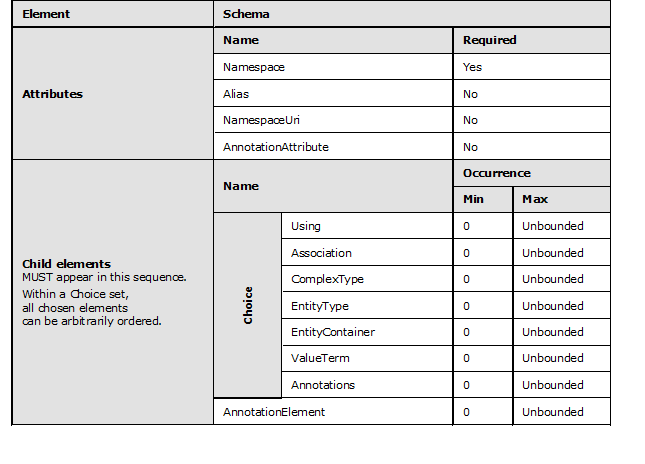 All child elements MUST appear in the order indicated. For all child elements within a given choice, the child elements can be ordered arbitrarily.EntityTypeAn entity is an instance of an EntityType element. An EntityType has a unique identity, an independent existence, and forms the operational unit of consistency. EntityType elements model the top-level concepts within a data model--such as customers, orders, suppliers, and so on (to take the example of a typical line-of-business system). An entity instance represents one particular instance of the EntityType, such as a specific customer or a specific order. An EntityType can be either abstract or concrete. An abstract EntityType cannot be instantiated.An EntityType has a Name attribute, a payload consisting of one or more declared properties, and an entity Key (section 2.1.5) element that specifies the set of properties whose values uniquely identify an entity within an entity set. An EntityType can have one or more properties of the specified scalar type or ComplexType. A property can be a declared property or a dynamic property.In CSDL 1.2, CSDL 2.0, and CSDL 3.0, an EntityType can be an OpenEntityType. An EntityType is indicated to be an OpenEntityType by the presence of an OpenType="true" attribute. If an EntityType is an OpenEntityType, the set of properties that are associated with the EntityType can, in addition to declared properties, include dynamic properties.Note  In CSDL, dynamic properties are defined for use only with OpenEntityType instances.The type of a Property in an EntityType can be a scalar type or ComplexType. EntityType can be categorized as an EDM type.The following is an example of an EntityType.  <EntityType Name="Customer">    <Key>      <PropertyRef Name="CustomerId" />    </Key>    <Property Name="CustomerId" Type="Int32" Nullable="false" />    <Property Name="FirstName" Type="String" Nullable="true" />    <Property Name="LastName" Type="String" Nullable="true" />    <Property Name="AccountNumber" Type="Int32" Nullable="true" />    <NavigationProperty Name="Orders" Relationship="Model1.CustomerOrder" FromRole="Customer" ToRole="Order" />  </EntityType>The following rules apply to the EntityType element:EntityType MUST have a Name attribute defined. The Name attribute is of type SimpleIdentifier. The Name attribute represents the name of this EntityType.An EntityType is a schema level named element and MUST have a unique name.EntityType can derive from a BaseType, which is used to specify the parent type of a derived type. The derived type inherits properties from the parent type.If a BaseType is defined, it MUST be a namespace qualified name or an alias qualified name of an EntityType that is in scope.An EntityType MUST NOT introduce an inheritance cycle via the BaseType attribute.An EntityType can have its Abstract attribute set to "true". By default, the Abstract attribute is set to "false".An EntityType can contain any number of AnnotationAttribute attributes. The full names of the AnnotationAttribute attributes MUST NOT collide.An EntityType element can contain at most one Documentation element.An EntityType MUST either define an entity Key element or derive from a BaseType. Derived EntityType elements MUST NOT define an entity Key. A key forms the identity of the Entity.An EntityType can have any number of Property and NavigationProperty elements in any given order.EntityTypeProperty child elements MUST be uniquely named within the inheritance hierarchy for the EntityType. Property child elements and NavigationProperty child elements MUST NOT have the same name as their declaring EntityType.An EntityType can contain any number of AnnotationElement element blocks.In CSDL 1.2, CSDL 2.0, and CSDL 3.0, an EntityType representing an OpenEntityType MUST have an OpenType attribute defined with its value equal to "true".In CSDL 1.2, CSDL 2.0, and CSDL 3.0, an EntityType that derives from an OpenEntityType is itself an OpenEntityType. Such a derived EntityType MUST NOT have an OpenType attribute with its value equal to "false", but the derived EntityType can have an OpenType attribute defined with its value equal to "true".In CSDL 3.0, EntityType can contain any number of TypeAnnotation elements.In CSDL 3.0, EntityType can contain any number of ValueAnnotation elements.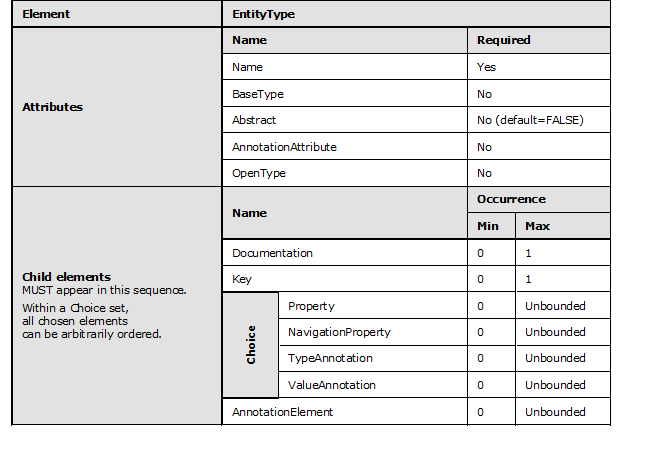 All child elements MUST appear in the order indicated. For all child elements within a given choice, the child elements can be ordered arbitrarily.PropertyThe declared properties of an EntityType element or ComplexType element are defined by using the Property element. EntityType and ComplexType can have Property elements. Property can be a scalar type or ComplexType. A declared property description consists of the declared property’s name, type, and a set of facets, such as Nullable or Default. Facets describe further behavior of a given type; they are optional to define.The following is an example of a Property element.<Property Name="ProductName" Type="String" Nullable="false" MaxLength="40">The following rules apply to the Property element:The Property MUST define the Name attribute.The Property MUST have the Type defined.The Property type MUST be either a scalar type or a namespace qualified name or alias qualified name of a ComplexType that is in scope.In CSDL 3.0, a Type attribute in the Property element can have the value "Collection". "Collection" represents a set of non-nullable scalar type instances or ComplexType instances. It can be expressed as an attribute (example 1) or by using child element syntax, see TypeRef (section 2.1.26) (example 2). TypeRef is only allowed if the Type attribute value is equal to "Collection".In example 1, Property uses a Type attribute.<Property Name="AlternateAddresses" Type="Collection(Model.Address)" />In example 2, Property uses child element syntax.<Property Name="AlternateAddresses" Type="Collection">      <TypeRef Type="Model.Address" /></Property>The Property can define a Nullable facet. The default value is Nullable=true. (In CSDL 1.0, CSDL 1.1, and CSDL 2.0, any Property that has a type of ComplexType MUST also define a Nullable attribute that MUST be set to "false".)The following facets are optional to define on Property:DefaultValueMaxLengthFixedLengthPrecisionScaleUnicodeCollationSRIDIn CSDL 1.1, CSDL 1.2, CSDL 2.0, and CSDL 3.0, a Property element can define a CollectionKind attribute. The possible values are "None", "List", and "Bag". Property can define ConcurrencyMode. The possible values are "None" and "Fixed". However, for an EntityType that has a corresponding EntitySet defined, any EntityType elements that are derived from the EntitySet MUST NOT define any new Property with ConcurrencyMode set to a value other than "None".Property can contain any number of AnnotationAttribute attributes. The full names of the AnnotationAttribute attributes MUST NOT collide.A Property element can contain a maximum of one Documentation element.Property can contain any number of AnnotationElement elements.In CSDL 3.0, Property can contain any number of ValueAnnotation elements.Child elements of Property MUST appear in this sequence: Documentation, AnnotationElement.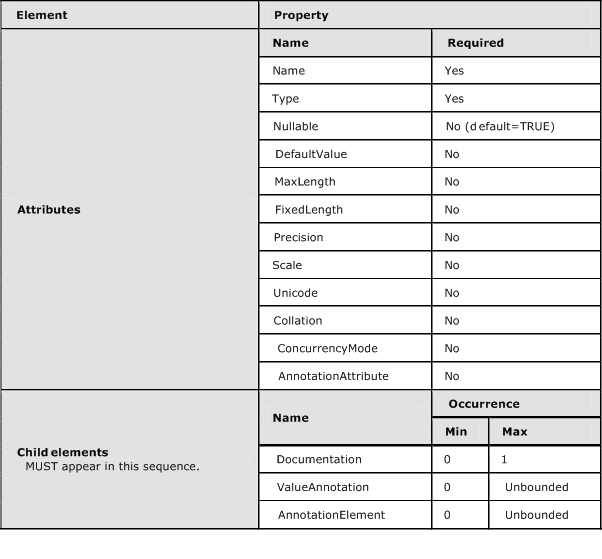 All child elements MUST appear in the order indicated. A dynamic property follows these rules:If an instance of an OpenEntityType does not include a value for a dynamic property named N, the instance MUST be treated as if it included N with a value of "null".A dynamic property of an OpenEntityType MUST NOT have the same name as a declared property on the same OpenEntityType.NavigationPropertyNavigationProperty elements define non-structural properties on entities that allow for navigation from one Entity to another via a relationship. Standard properties describe a value that is associated with an entity, while navigation properties describe a navigation path over a relationship. For example, given a relationship between Customer and Order entities, an Order EntityType (section 2.1.2) can describe a NavigationProperty"OrderedBy" that represents the Customer instance associated with that particular Order instance. The following is an example of a NavigationProperty element.<NavigationProperty Name="Orders" Relationship="Model1.CustomerOrder" FromRole="Customer" ToRole="Order" />The following rules apply to the NavigationProperty element:NavigationProperty MUST have a Name defined. NavigationProperty MUST have a Relationship attribute defined. The Relationship attribute MUST be either a namespace qualified name or an alias qualified name of an Association (section 2.1.8) element that is in scope. NavigationProperty MUST have a ToRole attribute defined. ToRole specifies the other end of the relationship. ToRole MUST refer to one of the role names that is defined on the Association.NavigationProperty MUST have a FromRole defined. FromRole is used to establish the starting point for the navigation and MUST refer to one of the role names that is defined on the Association.NavigationProperty can contain any number of AnnotationAttribute attributes. The full names of the AnnotationAttribute attributes MUST NOT collide.NavigationProperty element can contain a maximum of one Documentation element.NavigationProperty can contain any number of AnnotationElement elements.In CSDL 3.0, NavigationProperty can have a ContainsTarget defined. When ContainsTarget is absent, it defaults to false. When it is set to true, ContainsTarget indicates containment NavigationProperty (section 2.1.39).In CSDL 3.0, NavigationProperty can contain any number of ValueAnnotation elements.Child elements of NavigationProperty MUST appear in this sequence: Documentation, AnnotationElement.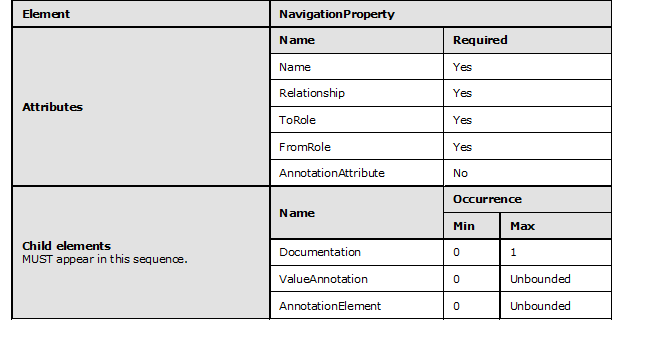 All child elements MUST appear in the order indicated. Entity KeyA Key element describes which Property elements form a key that can uniquely identify instances of an EntityType. Any set of non-nullable, immutable, scalar type declared properties can serve as the key.The following is an example of the Key element.    <Key>      <PropertyRef Name="CustomerId" />    </Key>The following rules apply to the Key element:Key can contain any number of AnnotationAttribute attributes. The full names of the AnnotationAttribute attributes MUST NOT collide.Key MUST have one or more PropertyRef child elements.Each PropertyRef child element MUST name a Property of a type that is equality comparable.In CSDL 2.0 and CSDL 3.0, Key can contain any number of AnnotationElement elements.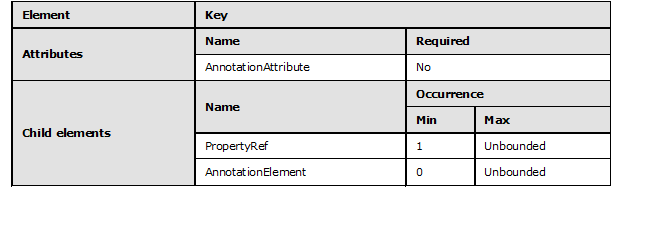 All child elements MUST appear in the order indicated.PropertyRefPropertyRef element refers to a declared property of an EntityType. The following is an example of PropertyRef.   <PropertyRef Name="CustomerId" />The following rules apply to the PropertyRef element:PropertyRef can contain any number of AnnotationAttribute attributes. The full names of the AnnotationAttribute attributes MUST NOT collide.PropertyRef MUST define the Name attribute. The Name attribute refers to the name of a Property defined in the declaring EntityType.In CSDL 2.0 and CSDL 3.0, PropertyRef can contain any number of AnnotationElement elements.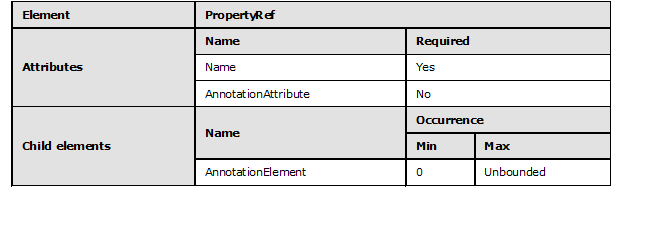 All child elements MUST appear in the order indicated.ComplexTypeA ComplexType element represents a set of related information. Like an EntityType element, a ComplexType element consists of one or more properties of scalar type or complex type. However, unlike an EntityType element, a ComplexType element cannot have an entity Key element or any NavigationProperty elements. ComplexType can be categorized as an EDM type.A ComplexType element provides a mechanism to create declared properties with a rich (structured) payload. Its definition includes its name and payload. The payload of a ComplexType is very similar to that of an EntityType.The following is an example of the ComplexType element.  <ComplexType Name="CAddress">    <Documentation>         <Summary>This complextype describes the concept of an Address</Summary>         <LongDescription>This complextype describes the concept of an Address for use with Customer and other Entities</LongDescription>     </Documentation>    <Property Name="StreetAddress" Type="String">        <Documentation>             <LongDescription>StreetAddress contains the string describing the address of the street associated with an address</LongDescription>         </Documentation>    </Property>    <Property Name="City" Type="String" />    <Property Name="Region" Type="String" />    <Property Name="PostalCode" Type="String" />  </ComplexType>The following rules apply to the ComplexType element:A ComplexType MUST have a Name attribute defined. Name attribute is of type SimpleIdentifier. Name attribute represents the name of this ComplexType.ComplexType is a schema level named element and MUST have a unique name.In CSDL 1.1, CSDL 1.2, CSDL 2.0, and CSDL 3.0, a ComplexType can derive from a BaseType. BaseType MUST be either the namespace qualified name or alias qualified name of another ComplexType that is in scope.A ComplexType MUST NOT introduce an inheritance cycle via the BaseType attribute.In CSDL 1.1, CSDL 1.2, CSDL 2.0, and CSDL 3.0, ComplexType can have its Abstract attribute set to true. By default, Abstract is false.A ComplexType can contain any number of AnnotationAttribute attributes. The full names of the AnnotationAttribute attributes MUST NOT collide.A ComplexType element can contain a maximum of one Documentation element.A ComplexType can have any number of Property elements.In CSDL 1.1, CSDL 1.2, CSDL 2.0, and CSDL 3.0, the property names of a ComplexType MUST be uniquely named within the inheritance hierarchy for the ComplexType. ComplexType properties MUST NOT have the same name as their declaring ComplexType or any of its base types.ComplexType can contain any number of AnnotationElement elements.Child elements of ComplexType MUST appear in this sequence: Documentation, Property, AnnotationElement.In CSDL 3.0, ComplexType can contain any number of TypeAnnotation elements.In CSDL 3.0, ComplexType can contain any number of ValueAnnotation elements.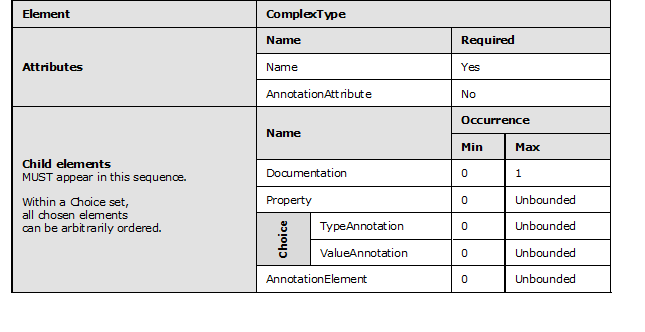 All child elements MUST appear in the order indicated. For all child elements within a given choice, the child elements can be ordered arbitrarily.AssociationAn Association element defines a peer-to-peer relationship between participating EntityType elements and can support different multiplicities at the two ends. OnDelete operational behavior can be specified at any end of the relationship. An association type can be categorized as an EDM type.An example of an association is the relationship between the Customer and Order entities. Typically, this relationship has the following characteristics:Multiplicity: Each Order is associated with exactly one Customer. Every Customer has zero or more Orders. Operational behavior: OnDelete Cascade; when an Order with one or more OrderLines is deleted, the corresponding OrderLines also get deleted.The following is an example of an Association element.  <Association Name="CustomerOrder">    <End Type="Model1.Customer" Role="Customer" Multiplicity="1" />    <End Type="Model1.Order" Role="Order" Multiplicity="*" />  </Association>The following rules apply to the Association element:Association MUST have a Name attribute defined. The Name attribute is of type SimpleIdentifier.An Association is a schema level named element and MUST have a unique name. Association can contain any number of AnnotationAttribute attributes. The full names of the AnnotationAttribute attributes MUST NOT collide.An Association element can contain a maximum of one Documentation element.Association MUST have exactly two End elements defined.Association can have one ReferentialConstraint element defined.Association can contain any number of AnnotationElement elements.Child elements of Association MUST appear in this sequence: Documentation, End, ReferentialConstraint, AnnotationElement.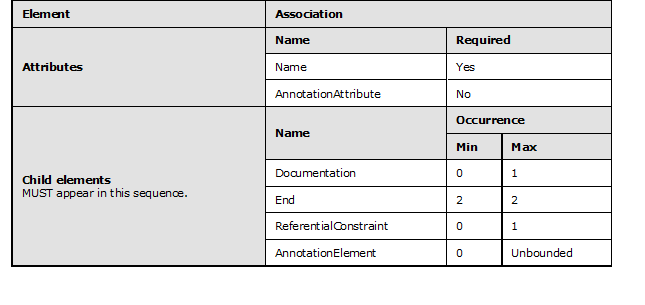 All child elements MUST appear in the order indicated. Association EndFor a given Association, the End element defines one side of the relationship. End defines what type is participating in the relationship, multiplicity or the cardinality, and if there are any operation associations, like cascade delete.The following is an example of an End element.    <End Type="Model1.Customer" Role="Customer" Multiplicity="1" />The following rules apply to the AssociationEnd element:End MUST define the EntityType for this end of the relationship.EntityType MUST be either a namespace qualified name or an alias qualified name of an EntityType that is in scope.End MUST specify the Multiplicity of this end.End can specify the Role name.End can contain any number of AnnotationAttribute attributes. The full names of the AnnotationAttribute attributes MUST NOT collide.End can contain a maximum of one Documentation element.At most, one OnDelete operation can be defined on a given End.End can contain any number of AnnotationElement elements.Child elements of End MUST appear in this sequence: Documentation, OnDelete, AnnotationElement.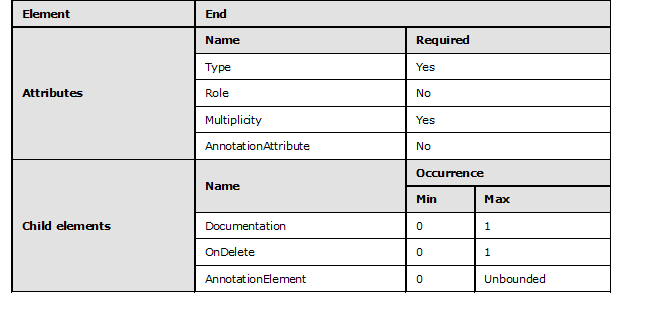 All child elements MUST appear in the order indicated.OnDeleteThe OnDelete element is a trigger that is associated with a relationship. The action is performed on one end of the relationship when the state of the other side of the relationship changes.The following is an example of the OnDelete element.  <Association Name="CProductCategory">    <End Type="Self.CProduct" Multiplicity="*" />    <End Type="Self.CCategory" Multiplicity="0..1">      <OnDelete Action="Cascade" />    </End>  </Association>The following rules apply to the OnDelete element:OnDelete MUST specify the action.OnDelete can contain any number of AnnotationAttribute attributes. The full names of the AnnotationAttribute attributes MUST NOT collide.The OnDelete element can contain a maximum of one Documentation element.OnDelete can contain any number of AnnotationElement elements.Child elements of OnDelete MUST appear in this sequence: Documentation, AnnotationElement.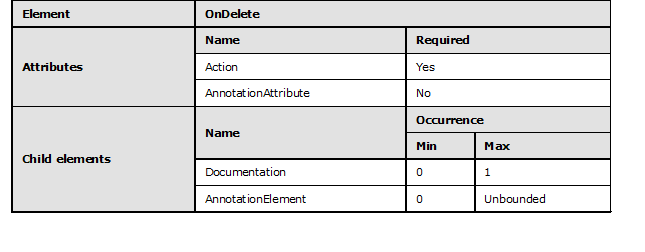 All child elements MUST appear in the order indicated.ReferentialConstraintIn Entity Data Model (EDM), a ReferentialConstraint element can exist between the key of one entity type and the primitive property or properties of an associated entity type. A referential constraint is a constraint on the keys contained in the association type. In CSDL 1.0, CSDL 1.1, and CSDL 1.2, the referential constraint can exist only between the key properties of associated entities.The two entity types are in a Principal-to-Dependent relationship, which can also be thought of as a type of parent-child relationship. When entities are related by an Association that specifies a referential constraint between the keys of the two entities, the dependent (child) entity object cannot exist without a valid relationship to a principal (parent) entity object.ReferentialConstraint MUST specify which end is the PrincipalRole and which end is the DependentRole for the referential constraint.The following is an example of ReferentialConstraint.  <Association Name="FK_Employee_Employee_ManagerID">    <End Role="Employee" Type="Adventureworks.Store.Employee" Multiplicity="1" />    <End Role="Manager" Type="Adventureworks.Store.Manager" Multiplicity="0..1" />    <ReferentialConstraint>      <Principal Role="Employee">        <PropertyRef Name="EmployeeID" />      </Principal>      <Dependent Role="Manager">        <PropertyRef Name="ManagerID" />      </Dependent>    </ReferentialConstraint>  </Association>The following rules apply to the ReferentialConstraint element:ReferentialConstraint MUST define exactly one Principal end role element and exactly one Dependent end role element.ReferentialConstraint can contain any number of AnnotationAttribute attributes. The full names of the AnnotationAttribute attributes MUST NOT collide.A ReferentialConstraint element can contain a maximum of one Documentation element.ReferentialConstraint can contain any number of AnnotationElement elements.Child elements of ReferentialConstraint MUST appear in this sequence: Documentation, Principal, Dependent, AnnotationElement.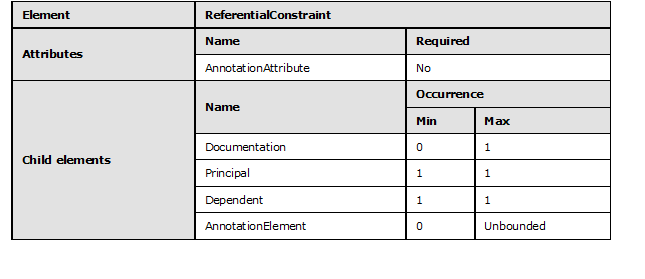 All child elements MUST appear in the order indicated.ReferentialConstraint RoleWhen defining ReferentialConstraint elements, Role MUST be used to indicate which end of the association is the Principal and which end of the relationship is the Dependent. Thus, the ReferentialConstraint MUST contain two Role definitions: the Principal and the Dependent.ReferentialConstraintRole usage MUST also conform to the ordering rules for the child elements of ReferentialConstraint as defined in ReferentialConstraint (section 2.1.11).The following example of the ReferentialConstraintRole defines Principal and Dependent elements.    <ReferentialConstraint>      <Principal Role="Employee">        <PropertyRef Name="EmployeeID" />      </Principal>      <Dependent Role="Manager">        <PropertyRef Name="ManagerID" />      </Dependent>    </ReferentialConstraint>PrincipalThe following example shows the usage of the PrincipalRole element in defining a ReferentialConstraint element.      <Principal Role="Employee">        <PropertyRef Name="EmployeeID" />      </Principal>The following rules apply to the PrincipalRole element:One PrincipalRole MUST be used to define the Principal end of the ReferentialConstraint. Each PrincipalRole MUST specify one and only one Role attribute. Role is of type SimpleIdentifier.Principal MUST have one or more PropertyRef elements. Each PropertyRef element MUST specify a name by using the Name attribute.For each Principal, a PropertyRef definition MUST NOT have the same Name value specified as another PropertyRef.PropertyRef MUST be used to specify the properties that participate in the PrincipalRole of the ReferentialConstraint.Each PropertyRef element on the Principal MUST correspond to a PropertyRef on the Dependent. The Principal and the Dependent of the ReferentialConstraint MUST contain the same number of PropertyRef elements. The PropertyRef elements on the Dependent MUST be listed in the same order as the corresponding PropertyRef elements on the Principal.The Principal of a ReferentialConstraint MUST specify all properties that constitute the Key of the EntityType that forms the Principal of the ReferentialConstraint.The Multiplicity of the PrincipalRole MUST be 1. For CSDL 2.0 and CSDL 3.0, the Multiplicity of the PrincipalRole can be 1 or 0.1.The data type of each property that is defined in the PrincipalRole MUST be the same as the data type of the corresponding property that is specified in the DependentRole.In CSDL 2.0 and CSDL 3.0, Principal can contain any number of AnnotationElement elements.Child elements of Principal MUST appear in this sequence: PropertyRef, AnnotationElement.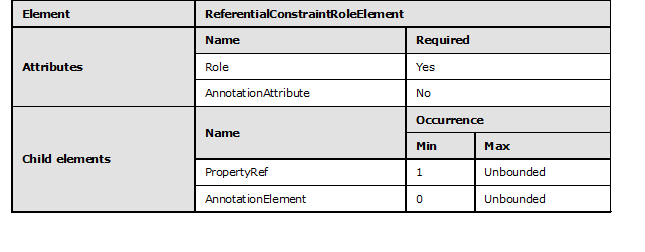 All child elements MUST appear in the order indicated.DependentThe following example shows the usage of the DependentRole element in defining a ReferentialConstraint.      <Dependent Role="Manager">        <PropertyRef Name="ManagerID" />      </Dependent>The following rules apply to the DependentRole element:One DependentRole MUST be used to define the Dependent end of the ReferentialConstraint.Each DependentRole MUST specify one and only one Role attribute. Role is of type SimpleIdentifier.Dependent MUST have one or more PropertyRef elements. Each PropertyRef element MUST specify a name by using the Name attribute.For each Dependent, a PropertyRef definition MUST NOT have the same Name value specified as another PropertyRef.PropertyRef MUST be used to specify the properties that participate in the DependentRole of the ReferentialConstraint.Each PropertyRef element on the Principal MUST correspond to a PropertyRef on the Dependent. The Principal and the Dependent of the ReferentialConstraint MUST contain the same number of PropertyRef elements. The PropertyRef elements on the Dependent MUST be listed in the same order as the corresponding PropertyRef elements on the Principal.The data type of each property that is defined in the Principal Role MUST be the same as the data type of the corresponding property specified in the DependentRole.In CSDL 2.0 and CSDL 3.0, Dependent can contain any number of AnnotationElement elements.Child elements of Dependent MUST appear in this sequence: PropertyRef, AnnotationElement.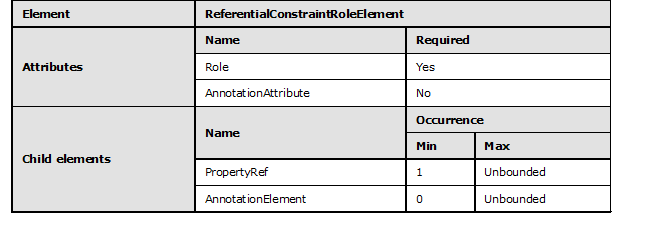 All child elements MUST appear in the order indicated.UsingUsing imports the contents of the specified namespace. A schema can refer to contents of another schema or namespace by importing it by using the Using clause. The imported namespace can be associated with an alias that is then used to refer to its types, or the types can be directly used by specifying its fully qualified name.Note  Semantically, Using is closer to a merge. Unfortunately, the name does not reflect this. If it was truly "using", structures in the schema being used would be unaffected. However, because a dependent schema can derive an EntityType from an EntityType that is declared in the original schema, this has the potential side-effect of changing what might be found in EntitySet elements declared in the schema being used.The following is an example of the Using element.<Using Namespace="Microsoft.Samples.Northwind.Types"Alias="Types" />The following rules apply to the Using element:Using MUST have a Namespace attribute defined. Namespace is of type QualifiedName. Using MUST have an Alias attribute defined. Alias is of type SimpleIdentifier. The alias can be used as shorthand for referring to the Namespace linked to that alias via the Using element.Using can contain any number of AnnotationAttribute attributes. The full names of the AnnotationAttribute attributes MUST NOT collide.Using can contain a maximum of one Documentation element.Using can contain any number of AnnotationElement elements.If a Documentation element is defined, it MUST come before any AnnotationElement elements.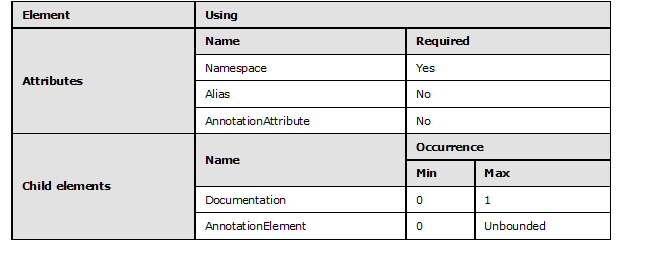 All child elements MUST appear in the order indicated.EntityContainerEntityContainer is conceptually similar to a database or data source. It groups EntitySet, AssociationSet, and FunctionImport child elements that represent a data source.The following is an example of the EntityContainer element.  <EntityContainer Name="Model1Container" >    <EntitySet Name="CustomerSet" EntityType="Model1.Customer" />    <EntitySet Name="OrderSet" EntityType="Model1.Order" />    <AssociationSet Name="CustomerOrder" Association="Model1.CustomerOrder">      <End Role="Customer" EntitySet="CustomerSet" />      <End Role="Order" EntitySet="OrderSet" />    </AssociationSet>  </EntityContainer>The following rules apply to the EntityContainer element:EntityContainer MUST have a Name attribute defined. The Name attribute is of type SimpleIdentifier.EntityContainer can define an Extends attribute, which MUST, if present, refer to another EntityContainer in scope by name.EntityContainer elements that extend another EntityContainer inherit all of the extended EntitySet, AssociationSet, and FunctionImport child elements from that EntityContainer.EntityContainer can contain a maximum of one Documentation element.EntityContainer can contain any number of AnnotationAttribute attributes. The full names of the AnnotationAttribute attributes MUST NOT collide.EntityContainer can contain any number of FunctionImport, EntitySet, and AssociationSet elements, which can be defined in any order.FunctionImport, EntitySet, and AssociationSet names within an EntityContainer MUST NOT collide.If present, the Documentation child element MUST precede FunctionImport, EntitySet, and AssociationSet child elements.In CSDL 2.0 and CSDL 3.0, EntityContainer can contain any number of AnnotationElement elements.In CSDL 3.0, EntityContainer can contain any number of ValueAnnotation elements.In the sequence of child elements under EntityContainer, AnnotationElement MUST follow all other elements.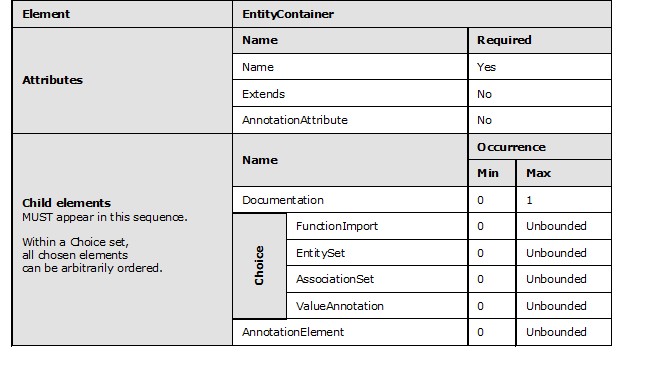 All child elements MUST appear in the order indicated. For all child elements within a given choice, the child elements can be ordered arbitrarily.FunctionImportFunctionImport element is used to import stored procedures or functions that are defined in the Store Schema Model into Entity Data Model (EDM).The following is an example of the FunctionImport element.<FunctionImport Name="annualCustomerSales" EntitySet="result_annualCustomerSalesSet" ReturnType="Collection(Self.result_annualCustomerSales)">  <Parameter Name="fiscalyear" Mode="In" Type="String" /></FunctionImport>The following rules apply to the FunctionImport element:FunctionImport MUST have a Name attribute defined. Name attribute is of type SimpleIdentifier.FunctionImport can define a ReturnType as an attribute.In CSDL 3.0, the ReturnType can be defined as either an attribute or a child element, but not both.If defined, the type of ReturnType MUST be a scalar type, EntityType, or ComplexType that is in scope or a collection of one of these in-scope types. (In CSDL 1.0, the ReturnType MUST be a collection of either scalar type or EntityType.)Types that are in scope for a FunctionImport include all scalar types, EntityTypes, and ComplexTypes that are defined in the declaring SchemaNamespace or in schemas that are in scope of the declaring Schema.If the return type of FunctionImport is a collection of entities, the EntitySet attribute MUST be defined. If the return type of FunctionImport is of ComplexType or scalar type, the EntitySet attribute MUST NOT be defined.FunctionImport can contain any number of AnnotationAttribute attributes. The full names of the AnnotationAttribute attributes MUST NOT collide.The FunctionImport element can contain a maximum of one Documentation element.FunctionImport can have zero or more Parameter elements.Parameter element names inside a FunctionImport MUST NOT collide.FunctionImport can have an IsSideEffecting attribute defined. Possible values are "true" and "false". If the IsSideEffecting attribute is omitted, the value of the IsSideEffecting attribute defaults to "true".FunctionImport can have an IsBindable attribute defined. Possible values are "true" and "false". If the IsBindable attribute is omitted, the value of the IsBindable attribute MUST be assumed to be "false".FunctionImport with IsBindable set to "true" MUST have at least one Parameter element defined.FunctionImport can have an IsComposable attribute defined. Possible values are "true" and "false". If the IsComposable attribute is omitted, the value of the IsComposable attribute MUST be assumed to be "false".FunctionImport MUST NOT have IsComposable set to "true" if IsSideEffecting is set to "true".In CSDL 2.0 and CSDL 3.0, FunctionImport can contain any number of AnnotationElement elements.In CSDL 3.0, FunctionImport can have an EntitySetPath attribute defined. EntitySetPath defines the EntitySet that contains the entities that are returned by the FunctionImport when that EntitySet is dependent on one of the FunctionImport parameters. For example, the entities returned from a FunctionImport can be dependent on the entity set that is passed to the FunctionImport as a parameter. In this case, a static EntitySet is not sufficient, and an EntitySetPath MUST be used. EntitySetPath is composed of segments that are separated by a forward slash. The first segment MUST refer to a FunctionImport parameter. Each remaining segment MUST represent either navigation, in which case the segment is a SimpleIdentifier, or a type cast, in which case the segment is a QualifiedName.In CSDL 3.0, FunctionImport can contain any number of ValueAnnotation elements.Child elements of FunctionImport MUST appear in this sequence: Documentation (if present), ReturnType, Parameter, AnnotationElement.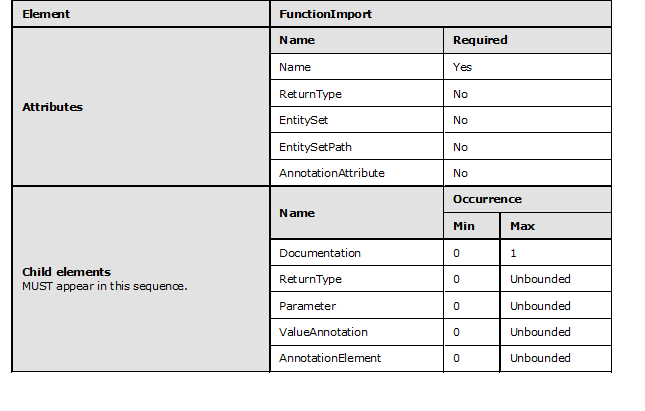 All child elements MUST appear in the order indicated. FunctionImport ReturnTypeA ReturnType describes the shape of data that is returned from a FunctionImport element. ReturnType is used to map to stored procedures with multiple result sets. In CSDL 3.0, the return type of a function import can be declared as a child element.The following is an example of the ReturnType element.<FunctionImport Name="GetOrdersAndProducts">  <ReturnType Type="Collection(Self.Order)" EntitySet="Orders"/>  <ReturnType Type="Collection(Self.Product)" EntitySet="Products"/></FunctionImport>The following rules apply to the FunctionImport ReturnType element:ReturnType can define type declarations as an attribute.If defined, the Type of FunctionImport ReturnType MUST be an EDMSimpleType, EntityType, or ComplexType that is in scope or a collection of one of these in scope types. (In CSDL 1.0, the ReturnType MUST be a collection of either EDMSimpleType or EntityType).ReturnType can contain any number of AnnotationAttribute attributes. The full names of the AnnotationAttribute attributes MUST NOT collide.The order of the ReturnType elements MUST match that of the underlying stored procedure.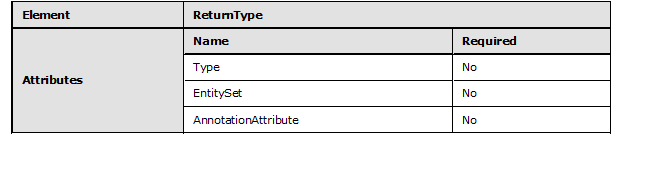 FunctionImport ParameterFunctions that are defined in conceptual schema definition language (CSDL) optionally accept both in and out Parameter elements. Each Parameter element MUST have an associated Name and Type defined.The following is an example of FunctionImport Parameter element.<FunctionImport Name="GetScalar" ReturnType="Collection(String)">  <Parameter Name="count" Type="Int32" Mode="Out" />  <ValueFunctionImport Anything="bogus1" xmlns="FunctionImportAnnotation"/></FunctionImport>The following rules apply to the FunctionImport Parameter element:Parameter MUST have a Name defined.The Type of the Parameter MUST be defined. Type MUST be a scalar type, a ComplexType, an EntityType, a collection of scalar type, a collection of ComplexType, or a collection of EntityType.Parameter can define the Mode of the parameter. Possible values are "In", "Out", and "InOut".For a given Parameter, a MaxLength value can be specified.Precision can be specified for a given Parameter.Scale can be specified for a given Parameter.Parameter can contain any number of AnnotationAttribute attributes. The full names of the AnnotationAttribute attributes MUST NOT collide.Parameter can contain a maximum of one Documentation element.Parameter can contain any number of AnnotationElement elements.In CSDL 3.0, Parameter can contain any number of ValueAnnotation elements. Child elements of Parameter MUST appear in this sequence: Documentation, AnnotationElement.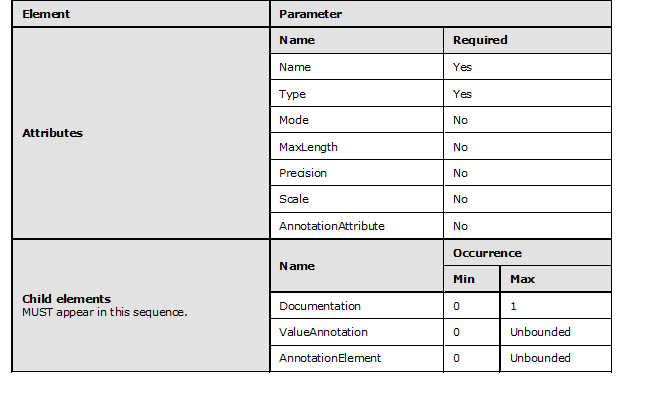 All child elements MUST appear in the order indicated. EntitySetAn EntitySet element is a named set that can contain instances of a specified EntityType element and any of the specified EntityType subtypes. More than one EntitySet for a particular EntityType can be defined.The following is an example of the EntitySet element.    <EntitySet Name="CustomerSet" EntityType="Model1.Customer" />The following rules apply to the EntitySet element:EntitySet MUST have a Name attribute defined. Name attribute is of type SimpleIdentifier.EntitySet MUST have an EntityType defined.The EntityType of an EntitySet MUST be in scope of the Schema that declares the EntityContainer in which this EntitySet resides.EntitySet can have an abstract EntityType. An EntitySet for a given EntityType can contain instances of that EntityType and any of its subtypes.Multiple EntitySet elements can be defined for a given EntityType.EntitySet can contain any number of AnnotationAttribute attributes. The full names of the AnnotationAttribute attributes MUST NOT collide.EntitySet elements can contain a maximum of one Documentation element.EntitySet can contain any number of AnnotationElement elements.In CSDL 3.0, EntitySet can contain any number of ValueAnnotation elements.Child elements of EntitySet MUST appear in this sequence:  Documentation, AnnotationElement.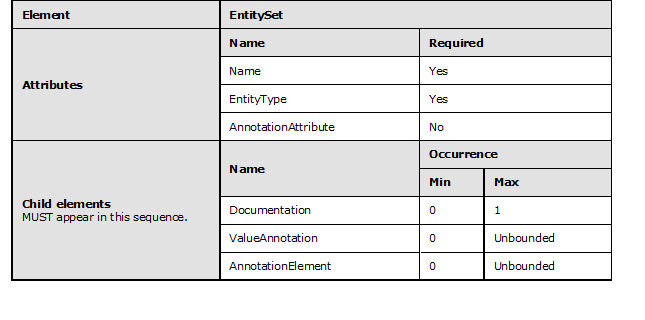 All child elements MUST appear in the order indicated. AssociationSetAn AssociationSet contains relationship instances of the specified association. The association specifies the EntityType elements of the two end points, whereas AssociationSet specifies the EntitySet element that corresponds to either these EntityType elements directly or to derived EntityType elements. The association instances that are contained in the AssociationSet relate entity instances that belong to these EntityType elements.The following is an example of the AssociationSet.   <AssociationSet Name="CustomerOrder" Association="Model1.CustomerOrder">      <End Role="Customer" EntitySet="CustomerSet" />      <End Role="Order" EntitySet="OrderSet" />    </AssociationSet>The following rules apply to the AssociationSet element:AssociationSet MUST have a Name attribute defined. Name attributes are of type SimpleIdentifier.AssociationSet MUST have an Association attribute defined. The Association attribute should specify a namespace qualified name or an alias qualified name of the Association that the AssociationSet is being defined for.The Association of an AssociationSet MUST be in scope of the Schema that declares the EntityContainer in which this AssociationSet resides.AssociationSet can contain any number of AnnotationAttribute attributes. The full names of the AnnotationAttribute attributes MUST NOT collide.An AssociationSet element can contain a maximum of one Documentation element.AssociationSet MUST have exactly two End child elements defined.AssociationSet can contain any number of AnnotationElement child elements.Child elements of AssociationSet MUST appear in this sequence: Documentation, End, AnnotationElement.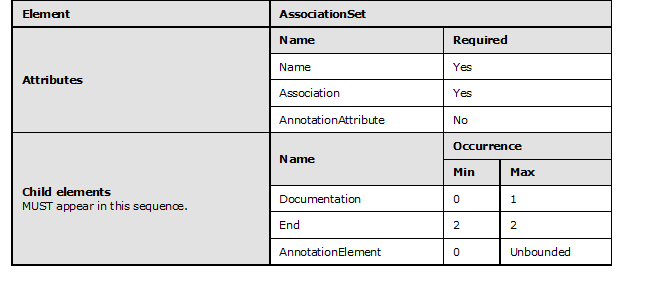 All child elements MUST appear in the order indicated. AssociationSet EndThe End element defines the two sides of the AssociationSet element. This association is defined between the two EntitySets declared in an EntitySet attribute.The following is an example of the End element.      <End Role="Customer" EntitySet="CustomerSet" />The following rules apply to End elements inside an AssociationSet:End element can have the Role attribute specified. All End elements MUST have the EntitySet attribute specified.The EntitySet MUST be the Name of an EntitySet defined inside the same EntityContainer.The End element's Role MUST map to a Role declared on one of the Ends of the Assocation referenced by the End element's declaring AssociationSet.Each End that is declared by an AssociationSet MUST refer to a different Role.The EntityType for a particular AssociationSetEnd MUST be the same as or derived from the EntityType that is contained by the related EntitySet. An End element can contain a maximum of one Documentation element.End can contain any number of AnnotationElement elements.The child elements of End MUST appear in this sequence: Documentation, AnnotationElement.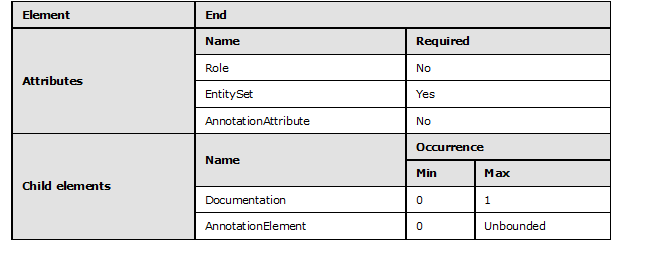 All child elements MUST appear in the order indicated.DocumentationThe Documentation element is used to provide documentation of comments on the contents of the conceptual schema definition language (CSDL) file. The following is an example of the Documentation element on the EntityContainer element.<EntityContainer Name="TwoThreeContainer">   <Documentation>       <Summary>Summary: Entity Container for storing Northwind instances</Summary>       <LongDescription>LongDescription: This Entity Container is for storing Northwind instances</LongDescription>    </Documentation>       <EntitySet Name="Products" EntityType="Self.Product" /></EntityContainer>The following is an example of the Documentation element on the EntitySet element.<EntitySet Name="Products" EntityType="Self.Product">   <Documentation>        <Summary>EntitySet Products is for storing instances of EntityType Product</Summary>        <LongDescription>This EntitySet having name Products is for storing instances of EntityType Product</LongDescription>    </Documentation></EntitySet>The following is an example of the Documentation element on the AssociationSet element and End role.<AssociationSet Name="CategoryProducts" Association="Self.CategoryProduct">     <Documentation>          <Summary>AssociationSet CategoryProducts is for storing instances of Association CategoryProduct</Summary>          <LongDescription>This AssociationSet having name=CategoryProducts is for storing instances of Association CategoryProduct</LongDescription>      </Documentation>  <End Role="Category" EntitySet="Categories">     <Documentation>          <Summary>This end of the relationship-instance describes the Category role for AssociationSet CategoryProducts</Summary>      </Documentation>  </End>  <End Role="Product" EntitySet="Products">     <Documentation>          <LongDescription>This end of the relationship-instance describes the Product role for AssociationSet CategoryProducts</LongDescription>      </Documentation>  </End></AssociationSet>  The following is an example of the Documentation element on the EntityType element, Property element, and NavigationProperty element.<EntityType Name="Product">  <Documentation>       <Summary>Summary: EntityType named Product describes the content model for Product</Summary>       <LongDescription>LongDescription: The EntityType named Product describes the content model for Product</LongDescription>   </Documentation>  <Key>    <PropertyRef Name="ProductID" />  </Key>  <Property Name="ProductID" Type="Int32" Nullable="false">      <Documentation>           <Summary>Summary: This is the key property of EntityType Product</Summary>           <LongDescription>LongDescription: This is the key property of EntityType Product</LongDescription>       </Documentation>  </Property>  <Property Name="ProductName" Type="String">      <Documentation>           <Summary>Summary: This property describes the name of the Product</Summary>       </Documentation>  </Property>  <Property Name="QuantityPerUnit" Type="String">      <Documentation>          <LongDescription>LongDescription: This property describes the quantity per unit corresponding to a product</LongDescription>       </Documentation>  </Property>  <Property Name="PriceInfo" Nullable="false" Type="Self.PriceInfo" />  <Property Name="StockInfo" Nullable="false" Type="Self.StockInfo" />  <NavigationProperty Name="Category" Relationship="Self.CategoryProduct" FromRole="Product" ToRole="Category">      <Documentation>           <Summary>This navigation property allows for traversing to Product-instances associated with a Category-instance</Summary>           <LongDescription> </LongDescription>       </Documentation>  </NavigationProperty></EntityType>The following is an example of the Documentation element on the Association element.<Association Name="CategoryProduct">   <Documentation>        <Summary>Association CategoryProduct describes the participating end of the CategoryProduct relationship</Summary>    </Documentation>  <End Role="Category" Type="Self.Category" Multiplicity="1">     <Documentation>           <Summary>This end of the relationship-instance describes the Category role for Association CategoryProduct</Summary>      </Documentation>  </End>  <End Role="Product" Type="Self.Product" Multiplicity="*">     <Documentation>          <LongDescription>This end of the relationship-instance describes the Product role for Association CategoryProduct</LongDescription>      </Documentation>  </End></Association>The following rules apply to the Documentation element:Documentation can contain any number of AnnotationAttribute attributes. The full names of the AnnotationAttribute attributes MUST NOT collide.Documentation can specify a summary of the document inside a Summary element.Documentation can specify a description of the documentation inside a LongDescription element.The child elements of Documentation MUST appear in this sequence: Summary, LongDescription, AnnotationElement.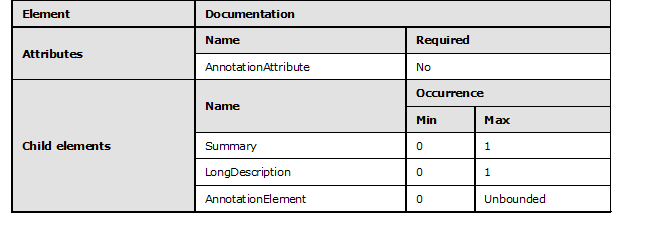 All child elements MUST appear in the order indicated.AnnotationElementAn AnnotationElement is a custom XML element that is applied to a conceptual schema definition language (CSDL) element. The AnnotationElement element and its child elements can belong to any XML namespace that is not in the list of reserved XML namespaces for CSDL. Consult the section for each CSDL element within this document to determine whether an AnnotationElement can be used for that element.The following is an example of the AnnotationElement element.<EntityType Name="Content">  <Key>    <PropertyRef Name="ID" />  </Key>  <Property Name="ID" Type="Guid" Nullable="false" />  <Property Name="HTML" Type="String" Nullable="false" MaxLength="Max" Unicode="true"     FixedLength="false" />  <CLR:Attributes>    <CLR:Attribute TypeName="System.Runtime.Serialization.DataContract"/>    <CLR:Attribute TypeName="MyNamespace.MyAttribute"/>  </CLR:Attributes>  <RS:Security>    <RS:ACE Principal="S-0-123-1321" Rights="+R+W"/>    <RS:ACE Principal="S-0-123-2321" Rights="-R-W"/>  </RS:Security></EntityType>The following rules apply to the AnnotationElement element:The namespace used in annotations MUST be declared or the namespace declaration MUST be in-lined with the annotation.Annotations MUST follow all other child elements. For example, when annotating an EntityType element, the AnnotationElement element should follow all entity Key, Property, and NavigationProperty elements.More than one named annotation can be defined per CSDL element.For a given CSDL element, annotation element names can collide, as long as the combination of namespace plus element name is unique for a particular element.Annotation is an XML element. It MUST contain a valid XML structure.Model FunctionA Function element is used to define or declare a user function. These functions are defined as child elements of the Schema element.The following is an example of the Function element.<Function Name="GetAge" ReturnType="Edm.Int32">    <Parameter Name="Person" Type="Model.Person" />    <DefiningExpression>        Edm.DiffYears(Edm.CurrentDateTime(), Person.Birthday)    </DefiningExpression></Function>The following rules apply to the Function element: The Function MUST have a Name attribute defined. The Name attribute is of type SimpleIdentifier. The Name attribute represents the name of this Function.The Function MUST define a return type as an attribute or as a child element.The Function MUST NOT contain both an attribute and a child element defining the return type.If defined, the type of FunctionReturnType MUST be:A scalar type, EntityType, or ComplexType that is in scope.A collection of one of these scalar, EntityType, or ComplexType in-scope types.A RowType element or a collection of RowType elements that is defined as a child element of ReturnType.A ReferenceType element or a collection of ReferenceType elements that is defined as a child element of ReturnType.A single DefiningExpression element can be defined for a given Function. A DefiningExpression is any expression that is intended to be the body of the function. The conceptual schema definition language (CSDL) file format does not specify rules and restrictions regarding what language is to be used for specifying function bodies.All Functionparameters MUST be inbound.Function can contain any number of AnnotationAttribute attributes. The full names of the AnnotationAttribute attributes MUST NOT collide.Functions are declared as global items inside the Schema element.Function can contain a maximum of one Documentation element.The function parameters and return type MUST be of the following types:A scalar type or a collection of scalar types.An entity type or a collection of entity types.A complex type or a collection of complex types.A row type or a collection of row types.A reference type or a collection of reference types.Function can contain any number of Parameter elements.Function can contain any number of AnnotationElement elements.In CSDL 3.0, Function can contain any number of ValueAnnotation elements.Parameter, DefiningExpression, and ReturnType can appear in any order.AnnotationElement MUST be the last in the sequence of elements of a Function.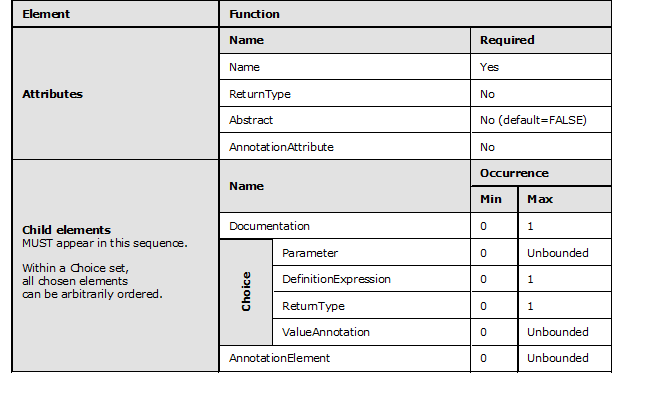 All child elements MUST appear in the order indicated. For all child elements within a given choice, the child elements can be ordered arbitrarily.Model Function ParameterFunction elements in conceptual schema definition language (CSDL) only support inbound parameters. CSDL does not allow setting the FunctionParameter mode. It is always set to Mode="In".The type of a Parameter can be declared either as an attribute or as a child element.The following is an example of the type of a Parameter declared as an attribute.<Parameter Name="Age" Type="Edm.Int32"/>The following is an example of the type of a Parameter declared as a child element.<Parameter Name="Owner">    <TypeRef Name="Model.Person" /></Parameter>The following rules apply to the Parameter element:Parameter MUST have a Name attribute defined. A Name attribute is of type SimpleIdentifier and represents the name of this Parameter.Parameter MUST define the type either as an attribute or as a child element.Parameter can define facets if the type is a scalar type.Parameter can contain any number of AnnotationAttribute attributes. The full names of the AnnotationAttribute attributes MUST NOT collide.A function parameter MUST be one of the following types:A scalar type or a collection of scalar types.An entity type or collection of entity types.A complex type or collection of complex types.A row type or collection of row types.A reference type or collection of reference types.Parameter can contain a maximum of one CollectionType element.Parameter can contain a maximum of one ReferenceType element.Parameter can contain a maximum of one RowType element.Parameter can contain any number of AnnotationElement elements.In CSDL 3.0, Parameter can contain any number of ValueAnnotation elements.AnnotationElement elements MUST be last in the sequence of child elements of a Parameter.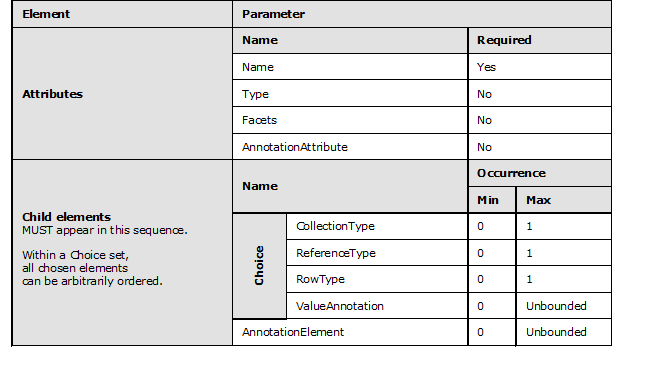 All child elements MUST appear in the order indicated. For all child elements within a given choice, the child elements can be ordered arbitrarily.CollectionTypeIf the type of the FunctionParameter or ReturnType is a collection, the type can be expressed as an attribute or by using child element syntax.The following is an example of the type expressed as an attribute.<Parameter Name="Owners" Type="Collection(Model.Person)" />The following is an example of the type expressed by using child element syntax.<Parameter Name="Owners">      <CollectionType>      <TypeRef Name="Model.Person" />      </CollectionType></Parameter>The following rules apply to the CollectionType element:CollectionType MUST define the type either as an attribute or as a child element.Attribute syntax MUST only be used if the collection is a nominal type. CollectionType can define facets if the type is a scalar type. The Default facet MUST NOT be applied to a CollectionType.CollectionType can contain any number of AnnotationAttribute attributes. The full names of the AnnotationAttribute attributes MUST NOT collide.CollectionType can define one of the following as a child element:CollectionTypeReferenceTypeRowTypeTypeRefCollectionType elements can contain any number of AnnotationElement elements.AnnotationElement MUST be last in the sequence of child elements of CollectionType.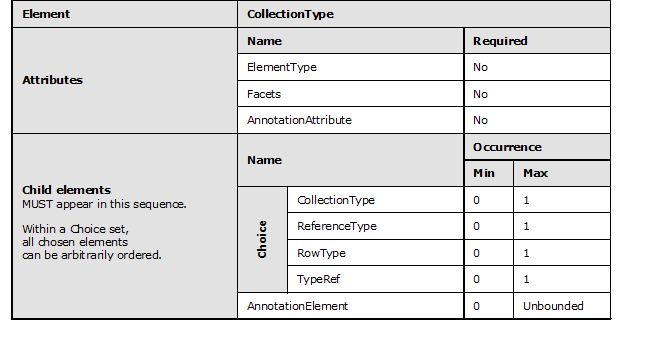 All child elements MUST appear in the order indicated. For all child elements within a given choice, the child elements can be ordered arbitrarily.TypeRefThe TypeRef element is used to reference an existing named type.The following is an example of a TypeRef element with the Name attribute specified.<TypeRef Type="Model.Person" />The following is an example of a TypeRef with facets specified.<TypeRef Type="Edm.String" Nullable="true" MaxLength="50"/>The following rules apply to the TypeRef element: TypeRef MUST have a Type attribute defined. The Type attribute defines the fully qualified name of the referenced type.TypeRef MUST be used to reference an existing named type. Named types include:EntityTypeComplexTypePrimitive typeEnumTypeTypeRef can define facets if the type is a scalar type. The Default facet MUST NOT be applied to a TypeRef. TypeRef can contain any number of AnnotationAttribute attributes. The full names of the AnnotationAttribute attributes MUST NOT collide.TypeRef elements can contain at most one Documentation element.TypeRef elements can contain any number of AnnotationElement elements.AnnotationElement MUST be last in the sequence of child elements of TypeRef.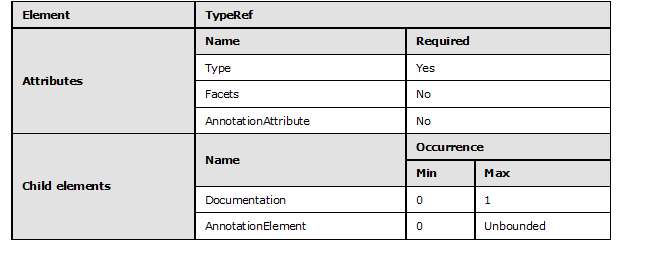 All child elements MUST appear in the order indicated.ReferenceTypeReferenceType is used to specify the reference to an actual entity either in the return type or in a parameter definition. The reference type can be specified as an attribute or by using child element syntax.The following is an example of the ReferenceType in a return type.<ReferenceType Type="Model.Person" />The following is an example of the ReferenceType in a parameter definition.<ReturnType>      <CollectionType>            <ReferenceType Type="Model.Person" />      </CollectionType></ReturnType>The following is an example of the ReferenceType as an attribute.<ReturnType Type="Ref(Model.Person)" />The following rules apply to the ReferenceType element:The Type attribute on a ReferenceType element MUST always be defined.The Type of the reference MUST always be of EntityType.ReferenceType can contain any number of AnnotationAttribute attributes. The full names of the AnnotationAttribute attributes MUST NOT collide.ReferenceType elements can contain at most one Documentation element.ReferenceType elements can contain any number of AnnotationElement elements.AnnotationElement MUST be last in the sequence of child elements of ReferenceType.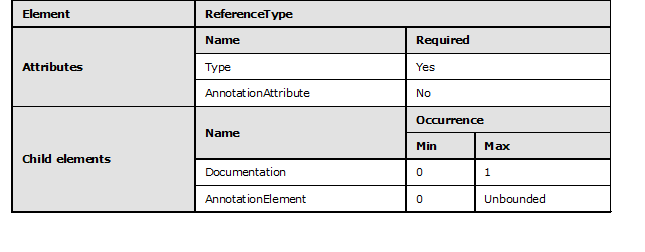 All child elements MUST appear in the order indicated.RowTypeA RowType is an unnamed structure. RowType is always declared inline.The following is an example of a RowType in a parameter.<Parameter Name="Coordinate" Mode="In">    <RowType>        <Property Name="X" Type="int" Nullable="false"/>        <Property Name="Y" Type="int" Nullable="false"/>        <Property Name="Z" Type="int" Nullable="false"/>    </RowType></Parameter>The following is an example of a RowType defined in a return type.<ReturnType>    <CollectionType>        <RowType>            <Property Name="X" Type="int" Nullable="false"/>            <Property Name="Y" Type="int" Nullable="false"/>            <Property Name="Z" Type="int" Nullable="false"/>        </RowType>    </CollectionType></ReturnType>The following rules apply to the RowType element: RowType can contain any number of AnnotationAttribute attributes. The full names of the AnnotationAttribute attributes MUST NOT collide.RowType MUST contain at least one Property element.RowType can contain more than one Property element.RowType can contain any number of AnnotationElement elements.AnnotationElement elements MUST be last in the sequence of child elements of RowType.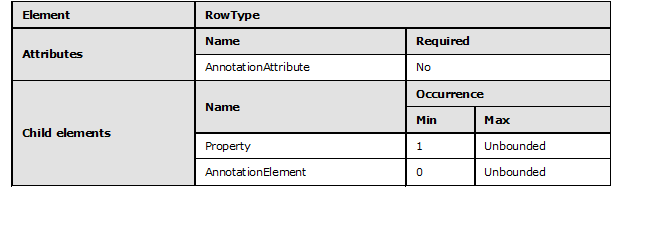 All child elements MUST appear in the order indicated.RowType PropertyOne or more Property elements are used to describe the structure of a RowType element.The following is an example of a RowType element with two Property elements.<ReturnType>    <CollectionType>        <RowType>                  <Property Name="C" Type="Customer"/>                  <Property Name="Orders" Type="Collection(Order)"/>        </RowType>    </CollectionType></ReturnType>The following is an example of a collection of RowType elements that contains a collection of RowType elements.<ReturnType>    <CollectionType>        <RowType>            <Property Name="Customer" Type="Customer"/>            <Property Name="Orders">                <CollectionType>                    <RowType>                        <Property Name="OrderNo" Type="Int32"/>                        <Property Name="OrderDate" Type="Date"/>                    <RowType>                <CollectionType>            </Property>        </RowType>    </CollectionType></ReturnType>The following rules apply to the Property elements of a RowType element:The type of a property that belongs to a RowType MUST be one of the following:Scalar typeEntityTypeReferenceTypeRowTypeCollectionTypeProperty MUST have a Name attribute defined. The Name attribute is of type SimpleIdentifier. The Name attribute represents the name of this Property.Property MUST define a type either as an attribute or as a child element.Property MUST NOT contain both an attribute and a child element that defines the type of the Property element.Property can define facets if the type is a scalar type.Property can contain any number of AnnotationAttribute attributes. The full names of the AnnotationAttribute attributes MUST NOT collide.Property can contain any number of AnnotationElement elements.AnnotationElement elements MUST be last in the sequence of child elements of Property.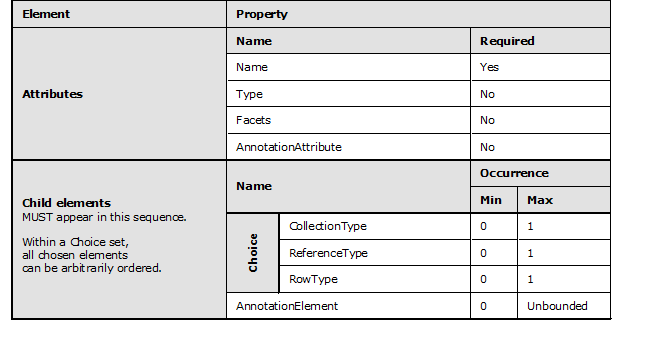 All child elements MUST appear in the order indicated. For all child elements within a given choice, the child elements can be ordered arbitrarily.Function ReturnTypeReturnType describes the shape of data that is returned from a Function. The return type of a function can be declared as a ReturnType attribute on a Function or as a child element.The following is an example of the return type of a function declared as a ReturnType attribute on a Function.<Function Name="GetAge" ReturnType="Edm.Int32">The following is an example of the return type of a function declared as a child element.<Function Name="GetAge">    <ReturnType Type="Edm.Int32" /></Function>The following rules apply to the ReturnType element of a function:ReturnType MUST define type declaration either as an attribute or as a child element.ReturnType MUST NOT contain both an attribute and a child element defining the type.ReturnType can contain any number of AnnotationAttribute attributes. The full names of the AnnotationAttribute attributes MUST NOT collide.The return type of Function MUST be one of the following:A scalar type or collection of scalar types.An entity type or collection of entity types.A complex type or collection of complex types.A row type or collection of row types.A reference type or collection of reference types.ReturnType can contain a maximum of one CollectionType element.ReturnType can contain a maximum of one ReferenceType element.ReturnType can contain a maximum of one RowType element.ReturnType can contain any number of AnnotationElement elements.AnnotationElement elements MUST be last in the sequence of child elements of ReturnType.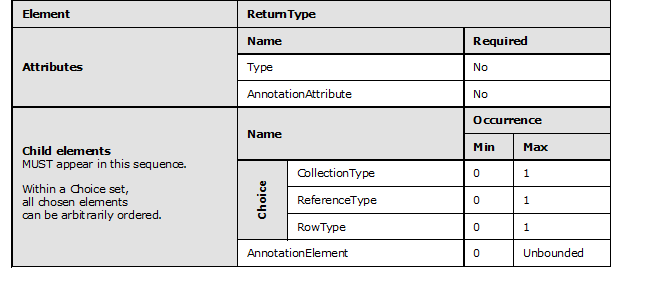 All child elements MUST appear in the order indicated. For all child elements within a given choice, the child elements can be ordered arbitrarily.ValueTermA ValueTerm element is used to define a value term in Entity Data Model (EDM).The following is an example of a ValueTerm element.<ValueTerm Name="Title" Type="Edm.String">The following rules apply to the ValueTerm element:The ValueTerm element MUST appear under the Schema element.The ValueTerm element MUST have a Name attribute. Name is of the type SimpleIdentifier. The Name of a ValueTerm MUST be unique across all named elements defined in the same namespace.The ValueTerm element MUST have a Type attribute. Type is of the type ComplexType, primitive type, or EnumType, or a collection of ComplexType or primitive types.The ValueTerm element MAY have a DefaultValue attribute to provide a value for the ValueTerm if the term is applied but has no value specified.TypeAnnotationA TypeAnnotation element is used to annotate a model element with a term and provide zero or more values for the properties of the term.The following is an example of the TypeAnnotation element.<TypeAnnotation Term="ContactInfo">   <PropertyValue Property="ContactName" String="ContactName1" /></TypeAnnotation>The following rules apply to the TypeAnnotation element:TypeAnnotation MUST have a Term attribute defined. Term MUST be a namespace qualified name, an alias qualified name, or a SimpleIdentifier.TypeAnnotation can appear only as a child element of the following elements:ComplexTypeEntityTypeAnnotationsTypeAnnotation can have a Qualifier attribute defined unless the TypeAnnotation is a child element of an Annotations element that has a Qualifier attribute defined. If a Qualifier is defined, it MUST be a SimpleIdentifier. Qualifier is used to differentiate bindings based on environmental concerns.A TypeAnnotation can contain any number of PropertyValue elements.PropertyValueA PropertyValue element is used to assign the result of an expression to a property of a term.The following is an example of the PropertyValue element.<TypeAnnotation Term="ContactInfo">   <PropertyValue Property="ContactName" String="ContactName1" /></TypeAnnotation>The following rules apply to the PropertyValue element:A PropertyValue MUST have a Property attribute defined. Property MUST be of type SimpleIdentifier. Property names the property for which the value is supplied.A PropertyValue can specify an expression as a child element or as an expression attribute that gives the value of the property.A PropertyValue can have one of the following expression attributes defined in place of a child element expression. Each of these is equivalent to the same-named expression with the equivalent spelling:PathStringIntFloatDecimalBoolDateTimeValueAnnotationValueAnnotation is used to attach a named value to a model element.The following is an example of the ValueAnnotation element.<ValueAnnotation Term="Title" String="MyTitle" /><ValueAnnotation Term="ReadOnly" />The following rules apply to the ValueAnnotation element:The ValueAnnotation element MUST have a Term attribute defined. Term MUST be a namespace qualified name, an alias qualified name, or a SimpleIdentifier.The ValueAnnotation can appear only as a child element of the following elements:AnnotationsAssociationAssociationSetComplexTypeEntityContainerEntitySetEntityTypeFunctionImportFunctionImport ParameterModel FunctionModel Function ParameterNavigationPropertyPropertyValueAnnotation can have a Qualifier attribute defined unless the ValueAnnotation is a child element of an Annotations element that has a Qualifier attribute defined. If a Qualifier is defined, it MUST be a SimpleIdentifier. Qualifier is used to differentiate bindings based on external context.A ValueAnnotation can specify an expression as a child element or as an expression attribute that gives the value of the term.A ValueAnnotation can have one of the following attributes defined in place of a child element expression. Each of these is equivalent to the same-named expression with the equivalent spelling:PathStringIntFloatDecimalBoolDateTimeIf a ValueAnnotation has neither a child expression nor an attribute specifying a value, the value of the annotation is the DefaultValue specified for the annotation, or Null if no DefaultValue is specified. Note that a Null value for a term is distinct from the absence of a ValueAnnotation element for that term, in which case the term has no value. AnnotationsThe Annotations element is used to group one or more TypeAnnotation or ValueAnnotation elements that target the same model element.The following is an example of the Annotations element.<Annotations Target="Model" Qualifier="Slate">    <ValueAnnotation Term="Title" String="ShortTitle" /></Annotations>The following rules apply to the Annotations element:The Annotations element MUST have a Target attribute defined. The Target attribute names the element to which the contained TypeAnnotation and ValueAnnotation elements apply. Target MUST be a namespace qualified name, alias qualified name, or FunctionImport Name.The Target attribute MUST target one of the following:ComplexTypeEntitySetEntityTypeEnumTypeFunctionFunctionImportNavigationPropertyParameterPropertyValueTermEntity Data Model (EDM) primitive typeAnnotations MUST appear only in Schema level.Annotations can have a Qualifier attribute. Qualifier is of the type SimpleIdentifier.Annotations MUST contain one or more TypeAnnotation or ValueAnnotation elements.ExpressionsExpressions are described as core and extended expressions. Core expressions are required to be supported by any Entity Data Model (EDM) client.Core ExpressionsNullNull is an expression that produces an untyped value.Primitive Scalar Constant ExpressionsThe following expression elements are defined as primitive scalar constant expressions:String allows any sequence of UTF-8 characters.Int allows content in the following form: [-] [0-9]+.Float allows content in the following form: [0-9]+ ((.[0-9]+) | [E[+ | -][0-9]+]).Decimal allows content in the following form: [0-9]+.[0-9]+.Bool allows content in the following form: true | false.DateTime allows content in the following form: yyyy-mm-ddThh:mm[:ss[.fffffff]].DateTimeOffset allows content in the following form: yyyy-mm-ddThh:mm[:ss[.fffffff]]zzzzzz.Guid allows content in the following form: dddddddd-dddd-dddd-dddd-dddddddddddd where each d represents [A-Fa-f0-9].Binary allows content in the following form: [A-Fa-f0-9][A-Fa-f0-9]*.The following is an example of primitive scalar constant expressions.<String>text</String><Int>1</Int><Float>3.14159265</Float><Decimal>9.8</Decimal><Bool>true</Bool><DateTime>2011-08-30T14:30:00.00</DateTime><DateTimeOffset>2011-08-30T14:30:00.00-09:00</DateTimeOffset><Guid>707043F1-E7DD-475C-9928-71DA38EA7D57</Guid><Binary>6E67616F766169732E65</Binary>Record ExpressionThe Record expression constructs a record of type EntityType or ComplexType with specified properties.The following is an example of the Record expression element.<Record>   <PropertyValue Property="Name">      <String>AuthorName</String>   </PropertyValue>   <PropertyValue Property="LastName">      <String>AuthorLastName</String>   </PropertyValue></Record>The following rule applies to the Record expression element:The Record expression element can have zero or more PropertyValue elements.Collection ExpressionThe Collection expression element is used to construct elements with multiple values of specified type.The Collection expression element is used to construct a collection of zero or more record expressions or primitive scalar constant expressions.The following is an example of the Collection expression element.<Collection >   <String>Tag1</String>   <String>Tag2</String>   <String>Tag3</String></Collection>The following rule applies to the Collection expression element:The Collection expression element can have zero or more record expressions or primitive scalar constant expressions.LabeledElement ExpressionA LabeledElement expression is used to assign a name to another expression.The following is an example of the LabeledElement expression.<LabeledElement Name="MyLabel">   <Int>1</Int></LabeledElement>The following rules apply to the LabeledElement expression:LabeledElement MUST have Name attribute. Name is of the type SimpleIdentifier.LabeledElement MUST have one expression element as an attribute or as a child element.Path ExpressionThe Path expression element is used to refer to model elements. A Path expression can resolve to the following:A property of an objectAn enum constantAn entity setA navigation propertyA Path expression element can refer to any number of navigation properties that represent an arbitrary depth. Furthermore, a Path expression element that refers to a navigation property with a cardinality greater than 1 refers to a collection.The following is an example of the Path expression element.<ValueAnnotation Term="Title">   <Path>Customer.FirstName</Path></ValueAnnotation>The following rule applies to the Path expression element:The value of a Path expression MUST be of the type SimpleIdentifier or QualifiedName.Extended ExpressionsApply ExpressionThe Apply expression element is used to apply a function for evaluating a value.The following is an example of the Apply expression element.<ValueAnnotation Term="Email">   <Apply Function="String.Concat">     <Path>Alias</Path>     <String>@Microsoft.com</String>   </Apply></ValueAnnotation>The following rules apply to the Apply expression element:The Apply expression element MUST have a Function attribute which specifies the function to apply. Function is of type namespace qualified name or an alias qualified name.The Apply expression element can contain zero or more expression elements that specify the arguments of the function.If ExpressionAn If expression element is used for conditional evaluations.The following is an example of the If expression element.    <ValueAnnotation Term="MyVocabulary.MobilePhone">        <If>           <Apply Function="String.Equals">              <Path>Customer.PhoneType</Path>              <String>Mobile</String>           </Apply>          <Path>Contact.Phone</Path>          <Null />        </If>    </ValueAnnotation>The following rules apply to the If expression element:The If expression element MUST have three expression elements as child elements with the following rules:The first expression element is interpreted as the test expression and MUST evaluate to a Boolean result.The second expression element is evaluated if the test expression evaluates to true.The third expression element is evaluated if the test expression evaluates to false.The second and third expression elements MUST be type compatible.IsType ExpressionAn IsType expression tests whether a child element expression is of a given type. The result of the IsType expression is a Boolean value. The following two examples show how you can use either the Type attribute or the TypeRef child element to test the type.In example 1, IsType uses a Type attribute. <IsType Type="Edm.String">   <String>Tag1</String></IsType>In example 2, IsType uses a nested TypeRef child element.<IsType>   <TypeRef Type="Edm.String" />   <String>Tag1</String></IsType>The following rules apply to the IsType expression:IsType MUST define the type either as an attribute or as a child element TypeRef.IsType MUST contain one expression as a child element. The expression MUST follow TypeRef if TypeRef is used to define the type.AssertType ExpressionAn AssertType expression casts a child element expression to a given type. The result of the AssertType expression is an instance of the specified type or an error. The following two examples show how you can use either the Type attribute or the ReferenceType child element to assert the type.In example 1, AssertType uses a Type attribute.<AssertType Type="Edm.String">   <String>Tag1</String></AssertType>In example 2, AssertType uses a nested ReferenceType element.<AssertType>   <ReferenceType Type="Edm.String" />   <String>Tag1</String></AssertType>The following rules apply to the AssertType expression:AssertType MUST define the type, either as an attribute or as a child element ReferenceType.AssertType MUST contain one expression as a child element. The expression MUST follow ReferenceType if ReferenceType is used to define the type.EnumTypeAn EnumType element is used in CSDL 3.0 to declare an enumeration type. Enumeration types are scalar types.An enumeration type has a Name attribute, an optional UnderlyingType attribute, an optional IsFlags attribute, and a payload that consists of zero or more declared Member elements.The following is an example of the EnumType element.<EnumType Name="ContentType" UnderlyingType="Edm.Int32" IsFlags="true">   <Member Name="Liquid" Value="1"/>   <Member Name="Perishable" Value="2"/>   <Member Name="Edible" Value="4"/></EnumType>Enumeration types are equal-comparable, order-comparable, and can participate in entity Key elements—that is, they can be the Key or can be a part of the Key. An enumeration can be categorized as an EDM type.The following rules apply to the EnumType element:EnumType elements MUST specify a Name attribute. Name attribute is of type SimpleIdentifier.EnumType is a schema level named element and MUST have a unique name.EnumType elements can specify an UnderlyingType attribute which MUST be an integral EDMSimpleType, such as SByte, Int16, Int32, Int64, or Byte. Edm.Int32 MUST be assumed if it is not specified in the declaration.EnumType elements can specify an IsFlags Boolean attribute, which MUST be assumed to be false if it is not specified in the declaration. If the enumeration type can be treated as a bit field, IsFlags MUST be set to "true".EnumType elements can contain a list of zero or more Member child elements that are referred to as declared enumeration members.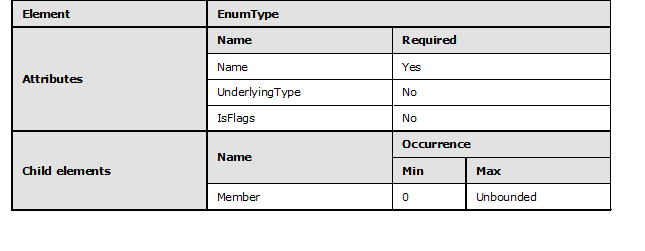 EnumType MemberA Member element is used inside an EnumType element to declare a member of an enumeration type.The following rules apply to declared enumeration type members:Member elements MUST specify a Name attribute. The Name MUST be unique within the EnumType declaration.Member elements can specify the Value attribute. Value MUST be a valid Edm.Long.The order of the Member elements has meaning and MUST be preserved.If the value of the Member element is not specified, the value MUST be zero for the first member and one more than the value of the previous member for subsequent members.Multiple members with different Name attributes can have the same Value attributes. When mapping from a value of the underlying type to a Member of an EnumType, the first matching Member MUST be used.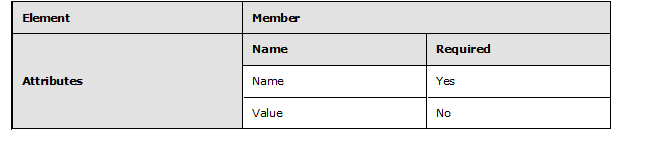 Containment NavigationPropertyContainment is specified by using a containment NavigationProperty element. A containment NavigationProperty is a NavigationProperty that has a ContainsTarget attribute set to "true".The EntityType that declares the NavigationProperty is the container EntityType.The AssociationType that is specified in the containment NavigationProperty is the containment AssociationType.The EntityType that is specified on the End element of the containment AssociationType, with the Name that is specified by the containment NavigationProperty element's ToRole attribute, is the contained EntityType.When the instances of both the contained entity and the container entity reside in the same EntitySet, it is called recursive containment.It MUST NOT be possible for an EntityType to contain itself by following more than one containment NavigationProperty.The contained EntityType can have a NavigationProperty that navigates to the container EntityType via the containment AssociationType.The End of the containment AssociationType that is specified by the ToRole attribute of the containment NavigationProperty can have any multiplicity.For nonrecursive containment, the End of the containment AssociationType that is specified by the FromRole attribute of the containment NavigationProperty MUST have a multiplicity of '1'.For recursive containment, the End of the containment AssociationType that is specified by the FromRole attribute of the containment NavigationProperty MUST have a multiplicity of '0..1'. The End that is specified by the ToRole MUST NOT have a multiplicity of '1' because this would lead to endless recursion.An AssociationSet MUST have the same EntitySet on both ends if it is for a containment AssociationType that has either the same EntityType on both ends or an EntityType on one end that derives from the EntityType on the other end.An EntitySet MUST NOT be bound by AssociationSet to more than one AssociationType via a containment NavigationProperty that indicates that the EntityType (or derived EntityTypes) of that EntitySet is contained.Note  Because the EntityType of an EntitySet on an AssociationSet End MUST be the same as or derived from the EntityTypes on the corresponding AssociationType End, the EntitySet MUST be either completely contained or completely noncontained. AttributesEDMSimpleTypeThe Entity Data Model (EDM) attribute defines an abstract type system that defines the primitive types that are listed in the following sections. All EDMSimpleTypes are equality comparable unless the specific section below says otherwise. EDMSimpleType can be categorized as an EDM type.Commonly Applicable FacetsNullableThe Nullable facet is a Boolean, which indicates that the Type can be null.ReadOnlyThe ReadOnly facet is a Boolean, which indicates whether a property can be changed. If ReadOnly is not specified, its value is assumed to be false. DefaultThe Default facet is a string. Valid values for this facet depend upon the type that is being referenced. The Default facet MUST NOT be applied to a CollectionType or TypeRef. Note  ADO.NET Entity Framework does not support the Default facet for an Enum.BinaryThe Binary data type is used to represent fixed-length or variable-length binary data. FacetsThe EDM simple type facets applicable for the binary type are FixedLength and MaxLength.MaxLengthThe maximum size of the declared Binary data type value is specified by the value of the MaxLength facet. The MaxLength facet accepts a value of the literal string "Max" or a positive integer with value ranging from 1 to 2^31.FixedLengthThe FixedLength facet is a Boolean that specifies whether the length can vary.BooleanThe Boolean data type is used to represent the mathematical concept of binary valued logic. There are no applicable facets for this type.DateTimeThe DateTime type represents date and time with values ranging from 12:00:00 midnight, January 1, 1753 A.D. through 11:59:59 P.M, December 31, 9999 A.D.FacetsPrecisionThe Precision facet specifies the degree of granularity of the DateTime facet in fractions of a second, based on the number of decimal places that are supported. The actual values allowed will depend on the data provider. As an example, if a database allows a Precision of 3, the granularity supported is milliseconds.TimeThe Time type represents a signed duration of time in terms of days, hours, minutes, seconds, and fractional seconds.FacetsPrecisionThe Precision facet specifies the degree of granularity of the Time type in fractions of a second, based on the number of decimal places that are supported. The actual values allowed will depend on the data provider. As an example, if a database allows a Precision of 3, the granularity supported is milliseconds.DateTimeOffsetThe DateTimeOffset type represents date and time as an Offset in minutes from GMT, with values ranging from 12:00:00 midnight, January 1, 1753 A.D. through 11:59:59 P.M, December 31, 9999 A.D. FacetsPrecisionThe Precision facet specifies the degree of granularity of the DateTimeOffset type in fractions of a second, based on the number of decimal places that are supported. For example, a Precision of 3 means that the granularity supported is milliseconds.DecimalThe Decimal type represents numeric values with fixed precision and scale. The required precision and scale can be specified using its optional Precision and Scale facets. The Decimal type can describe a numeric value ranging from negative 10^255 + 1 to positive 10^255 -1.FacetsPrecisionThe Precision facet is a positive integer that specifies the maximum number of decimal digits that an instance of the decimal type can have, both to the left and to the right of the decimal point.ScaleThis is a positive integer that specifies the maximum number of decimal digits to the right of the decimal point that an instance of this type can have. The Scale value can range from 0 through the specified Precision value. The default Scale is 0.SingleThe Single type represents a floating point number with 7 digits precision that can represent values with approximate range of ± 1.18e -38 through ± 3.40e +38.DoubleThe Double type represents a floating point number with 15 digits precision that can represent values with approximate range of ± 2.23e -308 through ± 1.79e +308. GuidThis Guid type, as specified in [RFC4122], represents a 16-byte (128-bit) unique identifier value.SByteThe SByte type represents a signed 8-bit integer value.Int16The Int16 type represents a signed 16-bit integer value.Int32The Int32 type represents a signed 32-bit integer value.Int64The Int64 type represents a signed 64-bit integer value.ByteThe Byte type represents an unsigned 8-bit integer value.StringThe String type represents fixed-length or variable-length character data. The EDMSimpleType facets applicable to String type are described below.FacetsThe EDMSimpleType facets that are applicable for the String type are Unicode, Collation, FixedLength, and MaxLength. The facets Unicode and Collation are optional.UnicodeThe Unicode facet is a Boolean value. This value, when set to true, dictates the String type that an instance will store. By default, UNICODE characters are used, otherwise standard ASCII encoding is used. The default value for this facet is true. Note  The String data type does not support the kind of UNICODE to be specified, leaving it to the concrete type systems hosting EDM to choose the appropriate UNICODE type.FixedLengthThe FixedLength facet is a Boolean value. The Boolean value specifies whether the store requires a string to be fixed length or not (that is, setting this facet to true would require a fixed-length field [char or nchar] instead of variable-length [varchar or nvarchar]).MaxLengthThe MaxLength facet specifies the maximum length of an instance of the String type. The MaxLength facet accepts a value of the literal string "Max" or a positive integer. For Unicode equal to true, MaxLength can range from 1 to 2^30, or if false, MaxLength can range from 1 to 2^31.CollationThe Collation facet is a string value that specifies the collating sequence (or sorting sequence) to be used for performing comparison and ordering operations over string values. 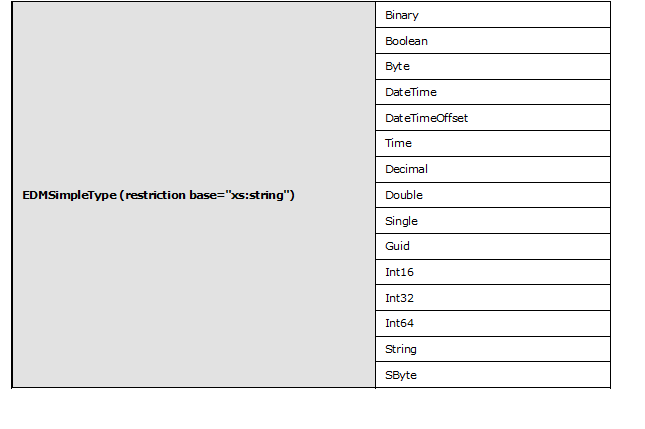 StreamThe Stream data type is used to represent fixed-length or variable-length data stream.FacetsThe EDMSimpleType facets applicable for the String data type are FixedLength and MaxLength.GeographyThe Geography type represents any geospatial data type that uses a geographic (round-earth) coordinate system. Each entity’s data can be of any of the geographic primitive types; Geography acts as an abstract base class for those types. The subclasses of Geography are GeographyPoint, GeographyLineString, GeographyPolygon, GeographyCollection, GeographyMultiPoint, GeographyMultiLineString, and GeographyMultiPolygon. Geography is not equality comparable, so it cannot be used in keys.Geography is not an instantiable type. An entity can declare a property to be of type Geography. An instance of an entity MUST NOT have a value of type Geography. Each value MUST be of some subtype.FacetsThe EDMSimpleType facets applicable for the Geography type are SRID. SRID is optional.SRIDThe SRID facet is an Int value. This value corresponds to the System Reference Identifier for the coordinate system that is used. The valid values and their meanings are as defined by the European Petroleum Survey Group (EPSG) [EPSG]. If SRID is not specified, the default value of 4326 is assumed, which corresponds to the WGS 84 datum.SRID can also have the special value "variable". This means that the SRID is explicitly stated to vary per entity instance.GeographyPointThe GeographyPoint type represents a single position in a geographic (round-earth) coordinate system. GeographyPoint is not equality comparable, so it cannot be used in keys. The meaning of a GeographyPoint is as the meaning of Point in the OGC Simple Features specification ([OGC-SFACA/1.2.1] section 6.1.4), but for ellipsoidal coordinates.FacetsAll facets for the GeographyPoint type behave exactly as for its base type, Geography.GeographyLineStringThe GeographyLineString type represents a path in a geographic (round-earth) coordinate system. GeographyLineString is not equality comparable, so it cannot be used in keys. The meaning of a GeographyLineString is as the meaning of LineString in the OGC Simple Features specification ([OGC-SFACA/1.2.1] section 6.1.7), except that interpolation between control points is defined to be along great elliptic arcs.FacetsAll facets for GeographyLineString behave exactly as for its base type, Geography.GeographyPolygonThe GeographyPolygon type represents a surface in a geographic (round-earth) coordinate system. GeographyPolygon is not equality comparable, so it cannot be used in keys. The meaning of a GeographyPolygon is as the meaning of Polygon in the OGC Simple Features specification ([OGC-SFACA/1.2.1] section 6.1.11), except for ellipsoidal coordinates.FacetsAll facets for GeographyPolygon behave exactly as for its base type, Geography.GeographyCollectionThe GeographyCollection type represents a Geography that is defined as the union of a set of Geography instances. GeographyCollection is not equality comparable, so it cannot be used in keys. The meaning of a GeographyCollection is as the meaning of GeometryCollection in the OGC Simple Features specification ([OGC-SFACA/1.2.1] section 6.1.3), but for ellipsoidal coordinates.FacetsAll facets for GeographyCollection behave exactly as for its base type, Geography.GeographyMultiPointThe GeographyMultiPoint type represents a Geography that is defined as the union of a set of GeographyPoint instances. GeographyMultiPoint is not equality comparable, so it cannot be used in keys. The meaning of a GeographyMultiPoint is as the meaning of MultiPoint in the OGC Simple Features specification ([OGC-SFACA/1.2.1] section 6.1.5), but for ellipsoidal coordinates.FacetsAll facets for GeographyMultiPoint behave exactly as for its base type, Geography.GeographyMultiLineStringThe GeographyMultiLineString type represents a Geography that is defined as the union of a set of GeographyLineString instances. GeographyMultiLineString is not equality comparable, so it cannot be used in keys. The meaning of a GeographyMultiLineString is as the meaning of MultiLineString in the OGC Simple Features specification ([OGC-SFACA/1.2.1] section 6.1.9), but for ellipsoidal coordinates.FacetsAll facets for GeographyMultiLineString behave exactly as for its base type, Geography.GeographyMultiPolygonThe GeographyMultiPolygon type represents a Geography that is defined as the union of a set of GeographyPolygon instances. GeographyMultiPolygon is not equality comparable, so it cannot be used in keys. The meaning of a GeographyMultiPolygon is as the meaning of MultiPolygon in the OGC Simple Features specification ([OGC-SFACA/1.2.1] section 6.1.14), but for ellipsoidal coordinates.FacetsAll facets for GeographyMultiPolygon behave exactly as for its base type, Geography.GeometryThe Geometry type represents any geospatial data type that uses a geometric (flat-earth) coordinate system. Each entity’s data can be of any of the geometric primitive types; Geometry acts as an abstract base class for those types. The subclasses of Geometry are GeometryPoint, GeometryLineString, GeometryPolygon, GeometryCollection, GeometryMultiPoint, GeometryMultiLineString, and GeometryMultiPolygon. Geometry is not equality comparable, so it cannot be used in keys.Geometry is not an instantiable type. An entity can declare a property to be of type Geometry. An instance of an entity MUST NOT have a value of type Geometry. Each value MUST be of some subtype.FacetsThe EDM simple type facets applicable for this type are SRID. SRID is optional.SRIDThe SRID facet is an Int value. This value corresponds to the System Reference Identifier for the coordinate system that is used. The valid values and their meanings are as defined by the European Petroleum Survey Group (EPSG) [EPSG]. If SRID is not specified, the default value of 0 is assumed, which corresponds to a unitless planar coordinate system without a defined origin.SRID can also have the special value "variable". This means that the SRID is explicitly stated to vary per entity instance.GeometryPointThe GeometryPoint type represents a single position in a geometric (flat-earth) coordinate system. GeometryPoint is not equality comparable, so it cannot be used in keys. The meaning of a GeometryPoint is as the meaning of Point in the OGC Simple Features specification ([OGC-SFACA/1.2.1] section 6.1.4).FacetsAll facets for GeometryPoint behave exactly as for its base type, Geometry.GeometryLineStringThe GeometryLineString type represents a path in a geometric (flat-earth) coordinate system. GeometryLineString is not equality comparable, so it cannot be used in keys. The meaning of a GeometryLineString is as the meaning of LineString in the OGC Simple Features specification ([OGC-SFACA/1.2.1] section 6.1.7).FacetsAll facets for GeometryLineString behave exactly as for its base type, Geometry.GeometryPolygonThe GeometryPolygon type represents a surface in a geometric (flat-earth) coordinate system. GeometryPolygon is not equality comparable, so it cannot be used in keys. The meaning of a GeometryPolygon is as the meaning of Polygon in the OGC Simple Features specification ([OGC-SFACA/1.2.1] section 6.1.11).FacetsAll facets for GeometryPolygon behave exactly as for its base type, Geometry.GeometryCollectionThe GeometryCollection type represents a Geometry that is defined as the union of a set of Geometry instances. GeometryCollection is not equality comparable, so it cannot be used in keys. The meaning of a GeometryCollection is as the meaning of GeometryCollection in the OGC Simple Features specification ([OGC-SFACA/1.2.1] section 6.1.3).FacetsAll facets for GeometryCollection behave exactly as for its base type, Geometry.GeometryMultiPointThe GeometryMultiPoint type represents a Geometry that is defined as the union of a set of GeometryPoint instances. GeometryMultiPoint is not equality comparable, so it cannot be used in keys. The meaning of a GeometryMultiPoint is as the meaning of MultiPoint in the OGC Simple Features specification ([OGC-SFACA/1.2.1] section 6.1.5).FacetsAll facets for GeometryMultiPoint behave exactly as for its base type, Geometry.GeometryMultiLineStringThe GeometryMultiLineString type represents a Geometry that is defined as the union of a set of GeometryLineString instances. GeometryMultiLineString is not equality comparable, so it cannot be used in keys. The meaning of a GeometryMultiLineString is as the meaning of MultiLineString in the OGC Simple Features specification ([OGC-SFACA/1.2.1] section 6.1.9).FacetsAll facets for GeometryMultiLineString behave exactly as for its base type, Geometry.GeometryMultiPolygonThe GeometryMultiPolygon type represents a Geometry that is defined as the union of a set of GeometryPolygon instances. GeometryMultiPolygon is not equality comparable, so it cannot be used in keys. The meaning of a GeometryMultiPolygon is as the meaning of MultiPolygon in the OGC Simple Features specification ([OGC-SFACA/1.2.1] section 6.1.14).FacetsAll facets for GeometryMultiPolygon behave exactly as for its base type, Geometry.ActionAction can either be "Cascade" or "None".The cascade action implies that the operation to delete an entity should delete the relationship instance and then apply the action on the entity-instance at the other end of the relationship. For example, when a Customer is deleted, the cascade action specifies to delete all Orders that belong to that Customer.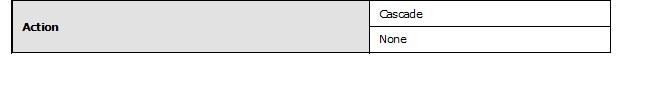 MultiplicityThe Multiplicity of a relationship describes the cardinality or number of instances of an EntityType that can be associated with the instances of another EntityType. The possible types of multiplicity are as follows: one-to-one, one-to-many, zero-one to one, zero-one to many, and many-to-many.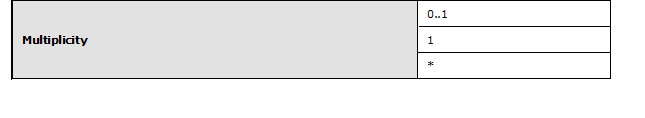 ConcurrencyModeConcurrencyMode is a special facet that can be applied to any primitive Entity Data Model (EDM) type. Possible values are "None", which is the default, and "Fixed".When used on an EntityType property, ConcurrencyMode specifies that the value of that declared property should be used for optimistic concurrency checks. Essentially, declared properties marked with a fixed ConcurrencyMode become part of a ConcurrencyToken.The following rules apply to ConcurrencyMode:The property's type MUST be a simple type. It cannot be applied to properties of a ComplexType.The property MUST be a declared property.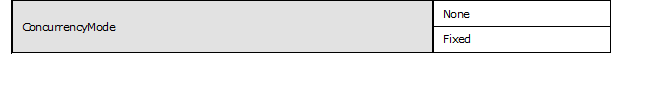 QualifiedNameQualifiedName is a string-based representation of the name of the element or attribute.The following pattern represents the allowed identifiers for QualifiedName.Value="[\p{L}\p{Nl}][\p{L}\p{Nl}\p{Nd}\p{Mn}\p{Mc}\p{Pc}\p{Cf}]{0,}(\.[\p{L}\p{Nl}][\p{L}\p{Nl}\p{Nd}\p{Mn}\p{Mc}\p{Pc}\p{Cf}]{0,}){0,}"SimpleIdentifierSimpleIdentifier is a string-based representation. The maximum length of the identifier MUST be less than 480.The following pattern represents the allowed identifiers in the ECMA specification, [ECMA-334] sections 9.4.2 and A.1.6.value="[\p{L}\p{Nl}][\p{L}\p{Nl}\p{Nd}\p{Mn}\p{Mc}\p{Pc}\p{Cf}]{0,}"AnnotationAttributeAn AnnotationAttribute is a custom XML attribute that is applied to a CSDL element. The attribute can belong to any XML namespace (as defined in [XMLNS-2ED]) that is not in the list of reserved XML namespaces for CSDL. Consult the reference for each CSDL element within this document to determine whether AnnotationAttribute can be used for that element.OpenTypeOpenType is a facet that can be applied to any EntityType. Possible values are "false", which is the default, and "true".EntityType elements marked with OpenType="false" or EntityType elements that do not explicitly include an OpenType attribute indicate that the element defines an EntityType. EntityType elements marked with OpenType="true" indicate that the element defines an OpenEntityType.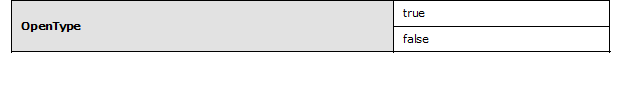 TypeTermTypeTerm is a base type that is used to define vocabulary terms. Facet ApplicationFacets apply to the nominal type referenced in the element where the facet is declared. In the following example, the Nullable facet applies to the DateTime referenced type.<Property Name="SuggestedTimes" Type="Collection(DateTime)" Nullable="true" />In the following example, the Nullable facet can only be placed on the child element that references the DateTime type. Facets cannot be applied to Collection type references.<ReturnType>      <CollectionType TypeRef="DateTime" Nullable="true" /></ReturnType>Structure ExamplesThe following example shows a conceptual schema definition language (CSDL) that defines:Customer, Order, and Product entity types.Association (CustomerOrder) that associates Customer and Order entity types.SalesOrder entity type that has Order as the BaseType.Address complex type.<Schema xmlns="http://schemas.microsoft.com/ado/2009/11/edm" Namespace="Model1" Alias="Self">  <EntityContainer Name="Model1Container" >    <EntitySet Name="CustomerSet" EntityType="Model1.Customer" />    <EntitySet Name="OrderSet" EntityType="Model1.Order" />    <AssociationSet Name="CustomerOrder" Association="Model1.CustomerOrder">      <End Role="Customer" EntitySet="CustomerSet" />      <End Role="Order" EntitySet="OrderSet" />    </AssociationSet>  </EntityContainer>  <EntityType Name="Customer">    <Key>      <PropertyRef Name="CustomerId" />    </Key>    <Property Name="CustomerId" Type="Int32" Nullable="false" />    <Property Name="FirstName" Type="String" Nullable="true" />    <Property Name="LastName" Type="String" Nullable="true" />    <Property Name="AccountNumber" Type="Int32" Nullable="true" />    <Property Name="Address" Type="Self.Address" Nullable="false" />    <NavigationProperty Name="Orders" Relationship="Model1.CustomerOrder" FromRole="Customer" ToRole="Order" />  </EntityType>  <EntityType Name="Order">    <Key>      <PropertyRef Name="OrderId" />    </Key>    <Property Name="OrderId" Type="Int32" Nullable="false" />    <Property Name="OrderDate" Type="Int32" Nullable="true" />    <Property Name="Description" Type="String" Nullable="true" />    <NavigationProperty Name="Customer" Relationship="Model1.CustomerOrder" FromRole="Order" ToRole="Customer" />  </EntityType>  <EntityType Name="SalesOrder" BaseType="Self.Order">    <Property Name="Paid" Type="Boolean" Nullable="false" />  </EntityType>  <EntityType OpenType="true" Name="Product">    <Key>      <PropertyRef Name="ProductId" />    </Key>    <Property Name="ProductId" Type="Int32" Nullable="false" />    <Property Name="Name" Type="String" Nullable="false" />    <Property Name="Description" Type="String" Nullable="true" />  </EntityType>  <Association Name="CustomerOrder">    <End Type="Model1.Customer" Role="Customer" Multiplicity="1" />    <End Type="Model1.Order" Role="Order" Multiplicity="*" />  </Association>  <ComplexType Name="Address">    <Property Name="Street" Type="String" Nullable="false" />    <Property Name="City" Type="String" Nullable="false" />    <Property Name="State" Type="String" Nullable="false" />    <Property Name="Zip" Type="String" Nullable="false" />    <Property Name="Position" Type="GeographyPoint" Nullable="false" SRID="4326" />  </ComplexType></Schema>ValueAnnotation ExampleThe following examples show a conceptual schema definition language (CSDL) in which Model1 is extended with ValueAnnotation.<Schema xmlns="http://schemas.microsoft.com/ado/2009/11/edm" Namespace="Model1" Alias="Self">  <Using Alias="Vocabulary1" Namespace="Vocabulary1" />  <EntityContainer Name="Model1Container" >    <EntitySet Name="CustomerSet" EntityType="Model1.Customer" />    <EntitySet Name="OrderSet" EntityType="Model1.Order" />    <AssociationSet Name="CustomerOrder" Association="Model1.CustomerOrder">      <End Role="Customer" EntitySet="CustomerSet" />      <End Role="Order" EntitySet="OrderSet" />    </AssociationSet>  </EntityContainer>  <Annotations Target="Self.Customer">    <ValueAnnotation Term="Vocabulary1.EMail">      <Null />    </ValueAnnotation>    <ValueAnnotation Term="AccountID" Path="AccountNumber" />    <ValueAnnotation Term="Title" String="Customer Info"/>  </Annotations>  <EntityType Name="Customer">    <Key>      <PropertyRef Name="CustomerId" />    </Key>    <Property Name="CustomerId" Type="Int32" Nullable="false" />    <Property Name="FirstName" Type="String" Nullable="true" />    <Property Name="LastName" Type="String" Nullable="true" />    <Property Name="AccountNumber" Type="Int32" Nullable="true" />    <Property Name="Address" Type="Self.Address" Nullable="false" />    <NavigationProperty Name="Orders" Relationship="Model1.CustomerOrder" FromRole="Customer" ToRole="Order" />  </EntityType>  <EntityType Name="Order">    <Key>      <PropertyRef Name="OrderId" />    </Key>    <Property Name="OrderId" Type="Int32" Nullable="false" />    <Property Name="OrderDate" Type="Int32" Nullable="true" />    <Property Name="Description" Type="String" Nullable="true" />    <NavigationProperty Name="Customer" Relationship="Model1.CustomerOrder" FromRole="Order" ToRole="Customer" />  </EntityType>  <EntityType Name="SalesOrder" BaseType="Self.Order">    <Property Name="Paid" Type="Boolean" Nullable="false" />  </EntityType>  <EntityType OpenType="true" Name="Product">    <Key>      <PropertyRef Name="ProductId" />    </Key>    <Property Name="ProductId" Type="Int32" Nullable="false" />    <Property Name="Name" Type="String" Nullable="false" />    <Property Name="Description" Type="String" Nullable="true" />  </EntityType>  <Association Name="CustomerOrder">    <End Type="Model1.Customer" Role="Customer" Multiplicity="1" />    <End Type="Model1.Order" Role="Order" Multiplicity="*" />  </Association>  <ComplexType Name="Address">    <Property Name="Street" Type="String" Nullable="false" />    <Property Name="City" Type="String" Nullable="false" />    <Property Name="State" Type="String" Nullable="false" />    <Property Name="Zip" Type="String" Nullable="false" />    <Property Name="Position" Type="GeographyPoint" Nullable="false" SRID="4326" />  </ComplexType></Schema>ValueTerm and Edm.TypeTerm ExampleThe following example shows a conceptual schema definition language (CSDL) where the ValueTerm and an entity type that is derived from Edm.TypeTerm that is used in the previous example is defined.<Schema xmlns="http://schemas.microsoft.com/ado/2009/11/edm"        Namespace="Model1"        Alias="Self">  <ValueTerm Name="Title" Type="String" />  <EntityType Name="Person" BaseType="Edm.TypeTerm">    <Property Name="DisplayName" Type="String" Nullable="true" />    <Property Name="Email" Type="String" Nullable="true" />    <Property Name="AccountID" Type="Int32" Nullable="false" />  </EntityType></Schema>Security ConsiderationsNone.Appendix A: Full XML SchemasFor ease of implementation, full XML schemas are provided in the following sections.CSDL Schema 1.0<?xml version="1.0" encoding="utf-8"?><xs:schema elementFormDefault="qualified" attributeFormDefault="unqualified" xmlns:xs="http://www.w3.org/2001/XMLSchema" xmlns:cg="http://schemas.microsoft.com/ado/2006/04/codegeneration" xmlns:edm="http://schemas.microsoft.com/ado/2006/04/edm" targetNamespace="http://schemas.microsoft.com/ado/2006/04/edm">  <xs:annotation>    <xs:documentation xml:lang="en">            Common Data Model Schema Definition Language.            Copyright (c) Microsoft Corp. All rights reserved.        </xs:documentation>  </xs:annotation>  <xs:import namespace="http://schemas.microsoft.com/ado/2006/04/codegeneration" schemaLocation="System.Data.Resources.CodeGenerationSchema.xsd" />  <xs:element name="Schema" type="edm:TSchema" />  <xs:complexType name="TSchema">    <xs:sequence>      <xs:group ref="edm:GSchemaBodyElements" minOccurs="0" maxOccurs="unbounded" />      <xs:any namespace="##other" processContents="lax" minOccurs="0" maxOccurs="unbounded" />    </xs:sequence>    <xs:attribute name="Namespace" type="edm:TNamespaceName" use="required" />    <xs:attribute name="Alias" type="edm:TSimpleIdentifier" use="optional" />    <xs:anyAttribute namespace="##other" processContents="lax" />  </xs:complexType>  <xs:group name="GSchemaBodyElements">    <xs:choice>      <xs:element name="Using" type="edm:TUsing" minOccurs="0" maxOccurs="unbounded" />      <xs:element name="Association" type="edm:TAssociation" minOccurs="0" maxOccurs="unbounded" />      <xs:element name="ComplexType" type="edm:TComplexType" minOccurs="0" maxOccurs="unbounded" />      <xs:element name="EntityType" type="edm:TEntityType" minOccurs="0" maxOccurs="unbounded" />      <xs:element ref="edm:EntityContainer" minOccurs="1" maxOccurs="1" />    </xs:choice>  </xs:group>  <!-- EDM SimpleType instances for use by EDM Instance documents-->  <xs:simpleType name="EDMSimpleType">    <xs:restriction base="xs:string">      <xs:enumeration value="Binary" />      <xs:enumeration value="Boolean" />      <xs:enumeration value="Byte" />      <xs:enumeration value="DateTime" />      <xs:enumeration value="DateTimeOffset" />      <xs:enumeration value="Time" />      <xs:enumeration value="Decimal" />      <xs:enumeration value="Double" />      <xs:enumeration value="Single" />      <xs:enumeration value="Guid" />      <xs:enumeration value="Int16" />      <xs:enumeration value="Int32" />      <xs:enumeration value="Int64" />      <xs:enumeration value="String" />      <xs:enumeration value="SByte" />    </xs:restriction>  </xs:simpleType>  <xs:simpleType name="TMax">    <xs:restriction base="xs:string">      <xs:enumeration value="Max" />    </xs:restriction>  </xs:simpleType>  <!-- Facets for Primitive types -->  <xs:simpleType name="TMaxLengthFacet">    <xs:union memberTypes="edm:TMax xs:nonNegativeInteger  " />  </xs:simpleType>  <xs:simpleType name="TIsFixedLengthFacet">    <xs:restriction base="xs:boolean" />  </xs:simpleType>  <xs:simpleType name="TPrecisionFacet">    <xs:restriction base="xs:nonNegativeInteger" />  </xs:simpleType>  <xs:simpleType name="TScaleFacet">    <xs:restriction base="xs:nonNegativeInteger" />  </xs:simpleType>  <xs:simpleType name="TIsUnicodeFacet">    <xs:restriction base="xs:boolean" />  </xs:simpleType>  <xs:simpleType name="TCollationFacet">    <xs:restriction base="xs:string" />  </xs:simpleType>  <!--        types at all levels    -->  <xs:complexType name="TDocumentation">    <xs:annotation>      <xs:documentation>The Documentation element is used to provide documentation of comments on the contents of the XML file.  It is valid under Schema, Type, Index and Relationship elements.</xs:documentation>    </xs:annotation>    <xs:sequence>      <xs:element name="Summary" type="edm:TText" minOccurs="0" maxOccurs="1" />      <xs:element name="LongDescription" type="edm:TText" minOccurs="0" maxOccurs="1" />    </xs:sequence>    <xs:anyAttribute processContents="lax" namespace="##other" />  </xs:complexType>  <xs:complexType name="TText" mixed="true">    <xs:sequence>      <xs:any namespace="##other" processContents="lax" minOccurs="0" maxOccurs="unbounded" />    </xs:sequence>    <xs:anyAttribute processContents="lax" namespace="##other" />  </xs:complexType>  <xs:complexType name="TXmlOrText" mixed="true">    <xs:annotation>      <xs:documentation>This type allows pretty much any content</xs:documentation>    </xs:annotation>    <xs:sequence>      <xs:any namespace="##any" processContents="skip" minOccurs="0" maxOccurs="unbounded" />    </xs:sequence>    <xs:anyAttribute processContents="skip" namespace="##any" />  </xs:complexType>  <!--         types of the top level elements     -->  <xs:complexType name="TUsing">    <xs:sequence>      <xs:group ref="edm:GEmptyElementExtensibility" minOccurs="0" maxOccurs="1" />    </xs:sequence>    <xs:attribute name="Namespace" type="edm:TNamespaceName" use="required" />    <xs:attribute name="Alias" type="edm:TSimpleIdentifier" use="required" />    <xs:anyAttribute namespace="##other" processContents="lax" />  </xs:complexType>  <xs:complexType name="TAssociation">    <xs:sequence>      <xs:element name="Documentation" type="edm:TDocumentation" minOccurs="0" maxOccurs="1" />      <xs:element name="End" type="edm:TAssociationEnd" minOccurs="2" maxOccurs="2" />      <xs:element name="ReferentialConstraint" type="edm:TConstraint" minOccurs="0" maxOccurs="1" />      <xs:any namespace="##other" processContents="lax" minOccurs="0" maxOccurs="unbounded" />    </xs:sequence>    <xs:attribute name="Name" type="edm:TSimpleIdentifier" use="required" />    <xs:anyAttribute namespace="##other" processContents="lax" />  </xs:complexType>  <xs:complexType name="TComplexType">    <xs:sequence>      <xs:element name="Documentation" type="edm:TDocumentation" minOccurs="0" maxOccurs="1" />      <xs:element name="Property" type="edm:TComplexTypeProperty" minOccurs="0" maxOccurs="unbounded" />      <xs:any namespace="##other" processContents="lax" minOccurs="0" maxOccurs="unbounded" />    </xs:sequence>    <xs:attributeGroup ref="edm:TTypeAttributes" />    <xs:attribute ref="cg:TypeAccess" use="optional" />    <xs:anyAttribute namespace="##other" processContents="lax" />  </xs:complexType>  <xs:complexType name="TConstraint">    <xs:sequence>      <xs:element name="Documentation" type="edm:TDocumentation" minOccurs="0" maxOccurs="1" />      <xs:element name="Principal" type="edm:TReferentialConstraintRoleElement" minOccurs="1" maxOccurs="1" />      <xs:element name="Dependent" type="edm:TReferentialConstraintRoleElement" minOccurs="1" maxOccurs="1" />      <xs:any namespace="##other" processContents="lax" minOccurs="0" maxOccurs="unbounded" />    </xs:sequence>    <xs:anyAttribute namespace="##other" processContents="lax" />  </xs:complexType>  <xs:complexType name="TReferentialConstraintRoleElement">    <xs:sequence>      <xs:element name="PropertyRef" type="edm:TPropertyRef" minOccurs="1" maxOccurs="unbounded" />    </xs:sequence>    <xs:attribute name="Role" type="edm:TSimpleIdentifier" use="required" />  </xs:complexType>  <xs:complexType name="TNavigationProperty">    <xs:sequence>      <xs:group ref="edm:GEmptyElementExtensibility" minOccurs="0" maxOccurs="1" />    </xs:sequence>    <xs:attribute name="Name" type="edm:TSimpleIdentifier" use="required" />    <xs:attribute name="Relationship" type="edm:TQualifiedName" use="required" />    <xs:attribute name="ToRole" type="edm:TSimpleIdentifier" use="required" />    <xs:attribute name="FromRole" type="edm:TSimpleIdentifier" use="required" />    <xs:attribute ref="cg:GetterAccess" use="optional" />    <xs:attribute ref="cg:SetterAccess" use="optional" />    <xs:anyAttribute namespace="##other" processContents="lax" />  </xs:complexType>  <xs:complexType name="TEntityType">    <xs:sequence>      <xs:element name="Documentation" type="edm:TDocumentation" minOccurs="0" maxOccurs="1" />      <xs:element name="Key" type="edm:TEntityKeyElement" minOccurs="0" maxOccurs="1" />      <xs:choice minOccurs="0" maxOccurs="unbounded">        <xs:element name="Property" type="edm:TEntityProperty" minOccurs="0" maxOccurs="unbounded" />        <xs:element name="NavigationProperty" type="edm:TNavigationProperty" minOccurs="0" maxOccurs="unbounded" />      </xs:choice>      <xs:any namespace="##other" processContents="lax" minOccurs="0" maxOccurs="unbounded" />    </xs:sequence>    <xs:attributeGroup ref="edm:TDerivableTypeAttributes" />    <xs:attribute ref="cg:TypeAccess" use="optional" />    <xs:anyAttribute namespace="##other" processContents="lax" />  </xs:complexType>  <xs:complexType name="TEntityKeyElement">    <xs:sequence>      <xs:element name="PropertyRef" type="edm:TPropertyRef" minOccurs="1" maxOccurs="unbounded" />    </xs:sequence>  </xs:complexType>  <xs:complexType name="TPropertyRef">    <xs:attribute name="Name" type="edm:TSimpleIdentifier" use="required" />  </xs:complexType>  <xs:group name="GEmptyElementExtensibility">    <xs:sequence>      <xs:element name="Documentation" type="edm:TDocumentation" minOccurs="0" maxOccurs="1" />      <xs:any namespace="##other" processContents="lax" minOccurs="0" maxOccurs="unbounded" />    </xs:sequence>  </xs:group>  <!--         base types      -->  <xs:complexType name="TAssociationEnd">    <xs:sequence>      <xs:element name="Documentation" type="edm:TDocumentation" minOccurs="0" maxOccurs="1" />      <xs:group ref="edm:TOperations" minOccurs="0" maxOccurs="unbounded" />      <xs:any namespace="##other" processContents="lax" minOccurs="0" maxOccurs="unbounded" />    </xs:sequence>    <xs:attribute name="Type" type="edm:TQualifiedName" use="required" />    <xs:attribute name="Role" type="edm:TSimpleIdentifier" use="optional" />    <xs:attribute name="Multiplicity" type="edm:TMultiplicity" use="required" />    <xs:anyAttribute namespace="##other" processContents="lax" />  </xs:complexType>  <xs:group name="TOperations">    <xs:choice>      <xs:element name="OnDelete" type="edm:TOnAction" maxOccurs="1" minOccurs="0" />    </xs:choice>  </xs:group>  <xs:complexType name="TOnAction">    <xs:sequence>      <xs:group ref="edm:GEmptyElementExtensibility" minOccurs="0" maxOccurs="1" />    </xs:sequence>    <xs:attribute name="Action" type="edm:TAction" use="required" />    <xs:anyAttribute namespace="##other" processContents="lax" />  </xs:complexType>  <xs:complexType name="TEntityProperty">    <xs:sequence>      <xs:group ref="edm:GEmptyElementExtensibility" minOccurs="0" maxOccurs="1" />    </xs:sequence>    <xs:attributeGroup ref="edm:TCommonPropertyAttributes" />    <xs:anyAttribute namespace="##other" processContents="lax" />  </xs:complexType>  <xs:complexType name="TComplexTypeProperty">    <xs:sequence>      <xs:group ref="edm:GEmptyElementExtensibility" minOccurs="0" maxOccurs="1" />    </xs:sequence>    <xs:attributeGroup ref="edm:TCommonPropertyAttributes" />    <xs:anyAttribute namespace="##other" processContents="lax" />  </xs:complexType>  <xs:complexType name="TFunctionImportParameter">    <xs:sequence>      <xs:group ref="edm:GEmptyElementExtensibility" minOccurs="0" maxOccurs="1" />    </xs:sequence>    <xs:attributeGroup ref="edm:TFunctionImportParameterAttributes" />    <xs:anyAttribute namespace="##other" processContents="lax" />  </xs:complexType>  <xs:attributeGroup name="TCommonPropertyAttributes">    <xs:attribute name="Name" type="edm:TSimpleIdentifier" use="required" />    <xs:attribute name="Type" type="edm:TPropertyType" use="required" />    <xs:attribute name="Nullable" type="xs:boolean" default="true" use="optional" />    <xs:attribute name="DefaultValue" type="xs:string" use="optional" />    <!-- Start Facets -->    <xs:attribute name="MaxLength" type="edm:TMaxLengthFacet" use="optional" />    <xs:attribute name="FixedLength" type="edm:TIsFixedLengthFacet" use="optional" />    <xs:attribute name="Precision" type="edm:TPrecisionFacet" use="optional" />    <xs:attribute name="Scale" type="edm:TScaleFacet" use="optional" />    <xs:attribute name="Unicode" type="edm:TIsUnicodeFacet" use="optional" />    <xs:attribute name="Collation" type="edm:TCollationFacet" use="optional" />    <!--End Facets -->    <xs:attribute name="ConcurrencyMode" type="edm:TConcurrencyMode" use="optional" />    <xs:attribute ref="cg:SetterAccess" use="optional" />    <xs:attribute ref="cg:GetterAccess" use="optional" />  </xs:attributeGroup>  <xs:attributeGroup name="TFunctionImportParameterAttributes">    <xs:attribute name="Name" type="edm:TSimpleIdentifier" use="required" />    <xs:attribute name="Type" type="edm:TPropertyType" use="required" />    <xs:attribute name="Mode" type="edm:TParameterMode" use="optional" />    <xs:attribute name="MaxLength" type="edm:TMaxLengthFacet" use="optional" />    <xs:attribute name="Precision" type="edm:TPrecisionFacet" use="optional" />    <xs:attribute name="Scale" type="edm:TScaleFacet" use="optional" />    <xs:anyAttribute namespace="##other" processContents="lax" />  </xs:attributeGroup>  <xs:attributeGroup name="TFunctionImportAttributes">    <xs:attribute name="Name" type="edm:TSimpleIdentifier" use="required" />    <xs:attribute name="ReturnType" type="edm:TFunctionType" use="optional" />    <xs:attribute name="EntitySet" type="edm:TSimpleIdentifier" use="optional" />    <xs:attribute ref="cg:MethodAccess" use="optional" />    <xs:anyAttribute namespace="##other" processContents="lax" />  </xs:attributeGroup>  <xs:attributeGroup name="TTypeAttributes">    <xs:attribute name="Name" type="edm:TSimpleIdentifier" use="required" />  </xs:attributeGroup>  <xs:attributeGroup name="TDerivableTypeAttributes">    <xs:attributeGroup ref="edm:TTypeAttributes" />    <xs:attribute name="BaseType" type="edm:TQualifiedName" use="optional" />    <xs:attribute name="Abstract" type="xs:boolean" use="optional" default="false" />  </xs:attributeGroup>  <xs:attributeGroup name="TEntitySetAttributes">    <xs:attribute name="Name" type="edm:TSimpleIdentifier" use="required" />    <xs:attribute name="EntityType" type="edm:TQualifiedName" use="required" />    <xs:attribute ref="cg:GetterAccess" use="optional" />  </xs:attributeGroup>  <xs:element name="EntityContainer">    <xs:complexType>      <xs:sequence>        <xs:element name="Documentation" type="edm:TDocumentation" minOccurs="0" maxOccurs="1" />        <xs:choice minOccurs="0" maxOccurs="unbounded">          <xs:element name="FunctionImport">            <xs:complexType>              <xs:sequence>                <xs:element name="Documentation" type="edm:TDocumentation" minOccurs="0" maxOccurs="1" />                <xs:element name="Parameter" type="edm:TFunctionImportParameter" minOccurs="0" maxOccurs="unbounded" />              </xs:sequence>              <xs:attributeGroup ref="edm:TFunctionImportAttributes" />            </xs:complexType>          </xs:element>          <xs:element name="EntitySet">            <xs:complexType>              <xs:sequence>                <xs:element name="Documentation" type="edm:TDocumentation" minOccurs="0" maxOccurs="1" />              </xs:sequence>              <xs:attributeGroup ref="edm:TEntitySetAttributes" />              <xs:anyAttribute processContents="lax" namespace="##other" />            </xs:complexType>          </xs:element>          <xs:element name="AssociationSet">            <xs:complexType>              <xs:sequence>                <xs:element name="Documentation" type="edm:TDocumentation" minOccurs="0" maxOccurs="1" />                <xs:element name="End" minOccurs="0" maxOccurs="2">                    <!--                        1. The number of Ends has to match with ones defined in AssociationType                        2. Value for attribute Name should match the defined ones and EntitySet should be of the                           defined Entity Type in AssociationType                     -->                  <xs:complexType>                    <xs:sequence>                      <xs:group ref="edm:GEmptyElementExtensibility" minOccurs="0" maxOccurs="1" />                    </xs:sequence>                    <xs:attribute name="Role" type="edm:TSimpleIdentifier" use="optional" />                    <xs:attribute name="EntitySet" type="edm:TSimpleIdentifier" use="required" />                  </xs:complexType>                </xs:element>                <xs:any namespace="##other" processContents="lax" minOccurs="0" maxOccurs="unbounded" />              </xs:sequence>              <xs:attribute name="Name" type="edm:TSimpleIdentifier" use="required" />              <xs:attribute name="Association" type="edm:TQualifiedName" use="required" />              <xs:anyAttribute namespace="##other" processContents="lax" />            </xs:complexType>          </xs:element>        </xs:choice>      </xs:sequence>      <xs:attribute name="Name" type="edm:TSimpleIdentifier" use="required" />      <xs:attribute name="Extends" type ="edm:TSimpleIdentifier" use="optional" />    </xs:complexType>  </xs:element>  <!--     general  (more or less) purpose simple types     -->  <xs:simpleType name="TParameterMode">    <xs:restriction base="xs:token">      <xs:enumeration value="In" />      <xs:enumeration value="Out" />      <xs:enumeration value="InOut" />    </xs:restriction>  </xs:simpleType>  <xs:simpleType name="TNamespaceName">    <xs:restriction base="edm:TQualifiedName">      <xs:MaxLength value="512" />    </xs:restriction>  </xs:simpleType>  <xs:simpleType name="TQualifiedName">    <xs:restriction base="xs:string">      <!-- The below pattern represents the allowed identifiers in ECMA specification plus the '.' for namespace qualification  -->      <xs:pattern value="[\p{L}\p{Nl}][\p{L}\p{Nl}\p{Nd}\p{Mn}\p{Mc}\p{Pc}\p{Cf}]{0,}(\.[\p{L}\p{Nl}][\p{L}\p{Nl}\p{Nd}\p{Mn}\p{Mc}\p{Pc}\p{Cf}]{0,}){0,}" />    </xs:restriction>  </xs:simpleType>  <xs:simpleType name="TSimpleIdentifier">    <xs:restriction base="xs:string">      <xs:MaxLength value="480" />      <!-- The below pattern represents the allowed identifiers in ECMA specification -->      <xs:pattern value="[\p{L}\p{Nl}][\p{L}\p{Nl}\p{Nd}\p{Mn}\p{Mc}\p{Pc}\p{Cf}]{0,}" />    </xs:restriction>  </xs:simpleType>  <xs:simpleType name="TPropertyType">    <xs:union memberTypes="edm:EDMSimpleType edm:TQualifiedName  ">      <xs:simpleType>        <xs:restriction base="xs:token">          <!-- The below pattern represents the allowed identifiers in ECMA specification plus the '.' for namespace qualification  -->          <xs:pattern value="[\p{L}\p{Nl}][\p{L}\p{Nl}\p{Nd}\p{Mn}\p{Mc}\p{Pc}\p{Cf}]{0,}(\.[\p{L}\p{Nl}][\p{L}\p{Nl}\p{Nd}\p{Mn}\p{Mc}\p{Pc}\p{Cf}]{0,}){0,}" />        </xs:restriction>      </xs:simpleType>    </xs:union>  </xs:simpleType>  <xs:simpleType name="TFunctionType">    <xs:union memberTypes="edm:TQualifiedName    ">      <xs:simpleType>        <xs:restriction base="xs:token">          <xs:pattern value="Collection\([^ \t]{1,}(\.[^ \t]{1,}){0,}\)" />        </xs:restriction>      </xs:simpleType>    </xs:union>  </xs:simpleType>  <xs:simpleType name="TAction">    <xs:restriction base="xs:token">      <xs:enumeration value="Cascade" />      <xs:enumeration value="None" />    </xs:restriction>  </xs:simpleType>  <xs:simpleType name="TMultiplicity">    <xs:restriction base="xs:token">      <xs:enumeration value="0..1" />      <xs:enumeration value="1" />      <xs:enumeration value="*" />    </xs:restriction>  </xs:simpleType>  <xs:simpleType name="TConcurrencyMode">    <xs:restriction base="xs:token">      <xs:enumeration value="None" />      <xs:enumeration value="Fixed" />    </xs:restriction>  </xs:simpleType></xs:schema>CSDL Schema 1.1<?xml version="1.0" encoding="utf-8"?><xs:schema elementFormDefault="qualified" attributeFormDefault="unqualified" xmlns:xs="http://www.w3.org/2001/XMLSchema" xmlns:cg="http://schemas.microsoft.com/ado/2006/04/codegeneration" xmlns:edm="http://schemas.microsoft.com/ado/2007/05/edm" targetNamespace="http://schemas.microsoft.com/ado/2007/05/edm">  <xs:annotation>    <xs:documentation xml:lang="en">            Common Data Model Schema Definition Language.            Copyright (c) Microsoft Corp. All rights reserved.        </xs:documentation>  </xs:annotation>  <xs:import namespace="http://schemas.microsoft.com/ado/2006/04/codegeneration" schemaLocation="System.Data.Resources.CodeGenerationSchema.xsd" />  <xs:element name="Schema" type="edm:TSchema" />  <xs:complexType name="TSchema">    <xs:sequence>      <xs:group ref="edm:GSchemaBodyElements" minOccurs="0" maxOccurs="unbounded" />      <xs:any namespace="##other" processContents="lax" minOccurs="0" maxOccurs="unbounded" />    </xs:sequence>    <xs:attribute name="Namespace" type="edm:TNamespaceName" use="required" />    <xs:attribute name="Alias" type="edm:TSimpleIdentifier" use="optional" />    <xs:anyAttribute namespace="##other" processContents="lax" />  </xs:complexType>  <xs:group name="GSchemaBodyElements">    <xs:choice>      <xs:element name="Using" type="edm:TUsing" minOccurs="0" maxOccurs="unbounded" />      <xs:element name="Association" type="edm:TAssociation" minOccurs="0" maxOccurs="unbounded" />      <xs:element name="ComplexType" type="edm:TComplexType" minOccurs="0" maxOccurs="unbounded" />      <xs:element name="EntityType" type="edm:TEntityType" minOccurs="0" maxOccurs="unbounded" />      <xs:element ref="edm:EntityContainer" minOccurs="1" maxOccurs="1" />    </xs:choice>  </xs:group>  <!-- EDM SimpleType instances for use by EDM Instance documents-->  <xs:simpleType name="EDMSimpleType">    <xs:restriction base="xs:string">      <xs:enumeration value="Binary" />      <xs:enumeration value="Boolean" />      <xs:enumeration value="Byte" />      <xs:enumeration value="DateTime" />      <xs:enumeration value="DateTimeOffset" />      <xs:enumeration value="Time" />      <xs:enumeration value="Decimal" />      <xs:enumeration value="Double" />      <xs:enumeration value="Single" />      <xs:enumeration value="Guid" />      <xs:enumeration value="Int16" />      <xs:enumeration value="Int32" />      <xs:enumeration value="Int64" />      <xs:enumeration value="String" />      <xs:enumeration value="SByte" />    </xs:restriction>  </xs:simpleType>  <xs:simpleType name="TMax">    <xs:restriction base="xs:string">      <xs:enumeration value="Max" />    </xs:restriction>  </xs:simpleType>  <!-- Facets for Primitive types -->  <xs:simpleType name="TMaxLengthFacet">    <xs:union memberTypes="edm:TMax xs:nonNegativeInteger  " />  </xs:simpleType>  <xs:simpleType name="TIsFixedLengthFacet">    <xs:restriction base="xs:boolean" />  </xs:simpleType>  <xs:simpleType name="TPrecisionFacet">    <xs:restriction base="xs:nonNegativeInteger" />  </xs:simpleType>  <xs:simpleType name="TScaleFacet">    <xs:restriction base="xs:nonNegativeInteger" />  </xs:simpleType>  <xs:simpleType name="TIsUnicodeFacet">    <xs:restriction base="xs:boolean" />  </xs:simpleType>  <xs:simpleType name="TCollationFacet">    <xs:restriction base="xs:string" />  </xs:simpleType>  <!--        types at all levels    -->  <xs:complexType name="TDocumentation">    <xs:annotation>      <xs:documentation>The Documentation element is used to provide documentation of comments on the contents of the XML file.  It is valid under Schema, Type, Index and Relationship elements.</xs:documentation>    </xs:annotation>    <xs:sequence>      <xs:element name="Summary" type="edm:TText" minOccurs="0" maxOccurs="1" />      <xs:element name="LongDescription" type="edm:TText" minOccurs="0" maxOccurs="1" />    </xs:sequence>    <xs:anyAttribute processContents="lax" namespace="##other" />  </xs:complexType>  <xs:complexType name="TText" mixed="true">    <xs:sequence>      <xs:any namespace="##other" processContents="lax" minOccurs="0" maxOccurs="unbounded" />    </xs:sequence>    <xs:anyAttribute processContents="lax" namespace="##other" />  </xs:complexType>  <xs:complexType name="TXmlOrText" mixed="true">    <xs:annotation>      <xs:documentation>This type allows pretty much any content</xs:documentation>    </xs:annotation>    <xs:sequence>      <xs:any namespace="##any" processContents="skip" minOccurs="0" maxOccurs="unbounded" />    </xs:sequence>    <xs:anyAttribute processContents="skip" namespace="##any" />  </xs:complexType>  <!--         types of the top level elements     -->  <xs:complexType name="TUsing">    <xs:sequence>      <xs:group ref="edm:GEmptyElementExtensibility" minOccurs="0" maxOccurs="1" />    </xs:sequence>    <xs:attribute name="Namespace" type="edm:TNamespaceName" use="required" />    <xs:attribute name="Alias" type="edm:TSimpleIdentifier" use="required" />    <xs:anyAttribute namespace="##other" processContents="lax" />  </xs:complexType>  <xs:complexType name="TAssociation">    <xs:sequence>      <xs:element name="Documentation" type="edm:TDocumentation" minOccurs="0" maxOccurs="1" />      <xs:element name="End" type="edm:TAssociationEnd" minOccurs="2" maxOccurs="2" />      <xs:element name="ReferentialConstraint" type="edm:TConstraint" minOccurs="0" maxOccurs="1" />      <xs:any namespace="##other" processContents="lax" minOccurs="0" maxOccurs="unbounded" />    </xs:sequence>    <xs:attribute name="Name" type="edm:TSimpleIdentifier" use="required" />    <xs:anyAttribute namespace="##other" processContents="lax" />  </xs:complexType>  <xs:complexType name="TComplexType">    <xs:sequence>      <xs:element name="Documentation" type="edm:TDocumentation" minOccurs="0" maxOccurs="1" />      <xs:element name="Property" type="edm:TComplexTypeProperty" minOccurs="0" maxOccurs="unbounded" />      <xs:any namespace="##other" processContents="lax" minOccurs="0" maxOccurs="unbounded" />    </xs:sequence>    <xs:attributeGroup ref="edm:TDerivableTypeAttributes" />    <xs:attribute ref="cg:TypeAccess" use="optional" />    <xs:anyAttribute namespace="##other" processContents="lax" />  </xs:complexType>  <xs:complexType name="TConstraint">    <xs:sequence>      <xs:element name="Documentation" type="edm:TDocumentation" minOccurs="0" maxOccurs="1" />      <xs:element name="Principal" type="edm:TReferentialConstraintRoleElement" minOccurs="1" maxOccurs="1" />      <xs:element name="Dependent" type="edm:TReferentialConstraintRoleElement" minOccurs="1" maxOccurs="1" />      <xs:any namespace="##other" processContents="lax" minOccurs="0" maxOccurs="unbounded" />    </xs:sequence>    <xs:anyAttribute namespace="##other" processContents="lax" />  </xs:complexType>  <xs:complexType name="TReferentialConstraintRoleElement">    <xs:sequence>      <xs:element name="PropertyRef" type="edm:TPropertyRef" minOccurs="1" maxOccurs="unbounded" />    </xs:sequence>    <xs:attribute name="Role" type="edm:TSimpleIdentifier" use="required" />  </xs:complexType>  <xs:complexType name="TNavigationProperty">    <xs:sequence>      <xs:group ref="edm:GEmptyElementExtensibility" minOccurs="0" maxOccurs="1" />    </xs:sequence>    <xs:attribute name="Name" type="edm:TSimpleIdentifier" use="required" />    <xs:attribute name="Relationship" type="edm:TQualifiedName" use="required" />    <xs:attribute name="ToRole" type="edm:TSimpleIdentifier" use="required" />    <xs:attribute name="FromRole" type="edm:TSimpleIdentifier" use="required" />    <xs:attribute ref="cg:GetterAccess" use="optional" />    <xs:attribute ref="cg:SetterAccess" use="optional" />    <xs:anyAttribute namespace="##other" processContents="lax" />  </xs:complexType>  <xs:complexType name="TEntityType">    <xs:sequence>      <xs:element name="Documentation" type="edm:TDocumentation" minOccurs="0" maxOccurs="1" />      <xs:element name="Key" type="edm:TEntityKeyElement" minOccurs="0" maxOccurs="1" />      <xs:choice minOccurs="0" maxOccurs="unbounded">        <xs:element name="Property" type="edm:TEntityProperty" minOccurs="0" maxOccurs="unbounded" />        <xs:element name="NavigationProperty" type="edm:TNavigationProperty" minOccurs="0" maxOccurs="unbounded" />      </xs:choice>      <xs:any namespace="##other" processContents="lax" minOccurs="0" maxOccurs="unbounded" />    </xs:sequence>    <xs:attributeGroup ref="edm:TDerivableTypeAttributes" />    <xs:attribute ref="cg:TypeAccess" use="optional" />    <xs:anyAttribute namespace="##other" processContents="lax" />  </xs:complexType>  <xs:complexType name="TEntityKeyElement">    <xs:sequence>      <xs:element name="PropertyRef" type="edm:TPropertyRef" minOccurs="1" maxOccurs="unbounded" />    </xs:sequence>  </xs:complexType>  <xs:complexType name="TPropertyRef">    <xs:attribute name="Name" type="edm:TSimpleIdentifier" use="required" />  </xs:complexType>  <xs:group name="GEmptyElementExtensibility">    <xs:sequence>      <xs:element name="Documentation" type="edm:TDocumentation" minOccurs="0" maxOccurs="1" />      <xs:any namespace="##other" processContents="lax" minOccurs="0" maxOccurs="unbounded" />    </xs:sequence>  </xs:group>  <!--         base types      -->  <xs:complexType name="TAssociationEnd">    <xs:sequence>      <xs:element name="Documentation" type="edm:TDocumentation" minOccurs="0" maxOccurs="1" />      <xs:group ref="edm:TOperations" minOccurs="0" maxOccurs="unbounded" />      <xs:any namespace="##other" processContents="lax" minOccurs="0" maxOccurs="unbounded" />    </xs:sequence>    <xs:attribute name="Type" type="edm:TQualifiedName" use="required" />    <xs:attribute name="Role" type="edm:TSimpleIdentifier" use="optional" />    <xs:attribute name="Multiplicity" type="edm:TMultiplicity" use="required" />    <xs:anyAttribute namespace="##other" processContents="lax" />  </xs:complexType>  <xs:group name="TOperations">    <xs:choice>      <xs:element name="OnDelete" type="edm:TOnAction" maxOccurs="1" minOccurs="0" />    </xs:choice>  </xs:group>  <xs:complexType name="TOnAction">    <xs:sequence>      <xs:group ref="edm:GEmptyElementExtensibility" minOccurs="0" maxOccurs="1" />    </xs:sequence>    <xs:attribute name="Action" type="edm:TAction" use="required" />    <xs:anyAttribute namespace="##other" processContents="lax" />  </xs:complexType>  <xs:complexType name="TEntityProperty">    <xs:sequence>      <xs:group ref="edm:GEmptyElementExtensibility" minOccurs="0" maxOccurs="1" />    </xs:sequence>    <xs:attributeGroup ref="edm:TCommonPropertyAttributes" />    <xs:anyAttribute namespace="##other" processContents="lax" />  </xs:complexType>  <xs:complexType name="TComplexTypeProperty">    <xs:sequence>      <xs:group ref="edm:GEmptyElementExtensibility" minOccurs="0" maxOccurs="1" />    </xs:sequence>    <xs:attributeGroup ref="edm:TCommonPropertyAttributes" />    <xs:anyAttribute namespace="##other" processContents="lax" />  </xs:complexType>  <xs:complexType name="TFunctionImportParameter">    <xs:sequence>      <xs:group ref="edm:GEmptyElementExtensibility" minOccurs="0" maxOccurs="1" />    </xs:sequence>    <xs:attributeGroup ref="edm:TFunctionImportParameterAttributes" />    <xs:anyAttribute namespace="##other" processContents="lax" />  </xs:complexType>  <xs:attributeGroup name="TCommonPropertyAttributes">    <xs:attribute name="Name" type="edm:TSimpleIdentifier" use="required" />    <xs:attribute name="Type" type="edm:TPropertyType" use="required" />    <xs:attribute name="Nullable" type="xs:boolean" default="true" use="optional" />    <xs:attribute name="DefaultValue" type="xs:string" use="optional" />    <xs:attribute name="CollectionKind" type="edm:TPropertyCollectionKind" use="optional" />    <!-- Start Facets -->    <xs:attribute name="MaxLength" type="edm:TMaxLengthFacet" use="optional" />    <xs:attribute name="FixedLength" type="edm:TIsFixedLengthFacet" use="optional" />    <xs:attribute name="Precision" type="edm:TPrecisionFacet" use="optional" />    <xs:attribute name="Scale" type="edm:TScaleFacet" use="optional" />    <xs:attribute name="Unicode" type="edm:TIsUnicodeFacet" use="optional" />    <xs:attribute name="Collation" type="edm:TCollationFacet" use="optional" />    <!--End Facets -->    <xs:attribute name="ConcurrencyMode" type="edm:TConcurrencyMode" use="optional" />    <xs:attribute ref="cg:SetterAccess" use="optional" />    <xs:attribute ref="cg:GetterAccess" use="optional" />  </xs:attributeGroup>  <xs:attributeGroup name="TFunctionImportParameterAttributes">    <xs:attribute name="Name" type="edm:TSimpleIdentifier" use="required" />    <xs:attribute name="Type" type="edm:TPropertyType" use="required" />    <xs:attribute name="Mode" type="edm:TParameterMode" use="optional" />    <xs:attribute name="MaxLength" type="edm:TMaxLengthFacet" use="optional" />    <xs:attribute name="Precision" type="edm:TPrecisionFacet" use="optional" />    <xs:attribute name="Scale" type="edm:TScaleFacet" use="optional" />    <xs:anyAttribute namespace="##other" processContents="lax" />  </xs:attributeGroup>  <xs:attributeGroup name="TFunctionImportAttributes">    <xs:attribute name="Name" type="edm:TSimpleIdentifier" use="required" />    <xs:attribute name="ReturnType" type="edm:TFunctionType" use="optional" />    <xs:attribute name="EntitySet" type="edm:TSimpleIdentifier" use="optional" />    <xs:attribute ref="cg:MethodAccess" use="optional" />    <xs:anyAttribute namespace="##other" processContents="lax" />  </xs:attributeGroup>  <xs:attributeGroup name="TTypeAttributes">    <xs:attribute name="Name" type="edm:TSimpleIdentifier" use="required" />  </xs:attributeGroup>  <xs:attributeGroup name="TDerivableTypeAttributes">    <xs:attributeGroup ref="edm:TTypeAttributes" />    <xs:attribute name="BaseType" type="edm:TQualifiedName" use="optional" />    <xs:attribute name="Abstract" type="xs:boolean" use="optional" default="false" />  </xs:attributeGroup>  <xs:attributeGroup name="TEntitySetAttributes">    <xs:attribute name="Name" type="edm:TSimpleIdentifier" use="required" />    <xs:attribute name="EntityType" type="edm:TQualifiedName" use="required" />    <xs:attribute ref="cg:GetterAccess" use="optional" />  </xs:attributeGroup>  <xs:element name="EntityContainer">    <xs:complexType>      <xs:sequence>        <xs:element name="Documentation" type="edm:TDocumentation" minOccurs="0" maxOccurs="1" />        <xs:choice minOccurs="0" maxOccurs="unbounded">          <xs:element name="FunctionImport">            <xs:complexType>              <xs:sequence>                <xs:element name="Documentation" type="edm:TDocumentation" minOccurs="0" maxOccurs="1" />                <xs:element name="Parameter" type="edm:TFunctionImportParameter" minOccurs="0" maxOccurs="unbounded" />              </xs:sequence>              <xs:attributeGroup ref="edm:TFunctionImportAttributes" />            </xs:complexType>          </xs:element>          <xs:element name="EntitySet">            <xs:complexType>              <xs:sequence>                <xs:element name="Documentation" type="edm:TDocumentation" minOccurs="0" maxOccurs="1" />              </xs:sequence>              <xs:attributeGroup ref="edm:TEntitySetAttributes" />              <xs:anyAttribute processContents="lax" namespace="##other" />            </xs:complexType>          </xs:element>          <xs:element name="AssociationSet">            <xs:complexType>              <xs:sequence>                <xs:element name="Documentation" type="edm:TDocumentation" minOccurs="0" maxOccurs="1" />                <xs:element name="End" minOccurs="0" maxOccurs="2">                  <!--                        1. The number of Ends has to match with ones defined in AssociationType                        2. Value for attribute Name should match the defined ones and EntitySet should be of the                           defined Entity Type in AssociationType                     -->                  <xs:complexType>                    <xs:sequence>                      <xs:group ref="edm:GEmptyElementExtensibility" minOccurs="0" maxOccurs="1" />                    </xs:sequence>                    <xs:attribute name="Role" type="edm:TSimpleIdentifier" use="optional" />                    <xs:attribute name="EntitySet" type="edm:TSimpleIdentifier" use="required" />                  </xs:complexType>                </xs:element>                <xs:any namespace="##other" processContents="lax" minOccurs="0" maxOccurs="unbounded" />              </xs:sequence>              <xs:attribute name="Name" type="edm:TSimpleIdentifier" use="required" />              <xs:attribute name="Association" type="edm:TQualifiedName" use="required" />              <xs:anyAttribute namespace="##other" processContents="lax" />            </xs:complexType>          </xs:element>        </xs:choice>      </xs:sequence>      <xs:attribute name="Name" type="edm:TSimpleIdentifier" use="required" />      <xs:attribute name="Extends" type ="edm:TSimpleIdentifier" use="optional" />    </xs:complexType>  </xs:element>  <!--     general  (more or less) purpose simple types     -->  <xs:simpleType name="TParameterMode">    <xs:restriction base="xs:token">      <xs:enumeration value="In" />      <xs:enumeration value="Out" />      <xs:enumeration value="InOut" />    </xs:restriction>  </xs:simpleType>  <xs:simpleType name="TPropertyCollectionKind">    <xs:restriction base="xs:token">      <xs:enumeration value="None" />      <xs:enumeration value="List" />      <xs:enumeration value="Bag" />    </xs:restriction>  </xs:simpleType>  <xs:simpleType name="TNamespaceName">    <xs:restriction base="edm:TQualifiedName">      <xs:MaxLength value="512" />    </xs:restriction>  </xs:simpleType>  <xs:simpleType name="TQualifiedName">    <xs:restriction base="xs:string">      <!-- The below pattern represents the allowed identifiers in ECMA specification plus the '.' for namespace qualification  -->      <xs:pattern value="[\p{L}\p{Nl}][\p{L}\p{Nl}\p{Nd}\p{Mn}\p{Mc}\p{Pc}\p{Cf}]{0,}(\.[\p{L}\p{Nl}][\p{L}\p{Nl}\p{Nd}\p{Mn}\p{Mc}\p{Pc}\p{Cf}]{0,}){0,}" />    </xs:restriction>  </xs:simpleType>  <xs:simpleType name="TSimpleIdentifier">    <xs:restriction base="xs:string">      <xs:MaxLength value="480" />      <!-- The below pattern represents the allowed identifiers in ECMA specification -->      <xs:pattern value="[\p{L}\p{Nl}][\p{L}\p{Nl}\p{Nd}\p{Mn}\p{Mc}\p{Pc}\p{Cf}]{0,}" />    </xs:restriction>  </xs:simpleType>  <xs:simpleType name="TPropertyType">    <xs:union memberTypes="edm:EDMSimpleType edm:TQualifiedName  ">      <xs:simpleType>        <xs:restriction base="xs:token">          <!-- The below pattern represents the allowed identifiers in ECMA specification plus the '.' for namespace qualification  -->          <xs:pattern value="[\p{L}\p{Nl}][\p{L}\p{Nl}\p{Nd}\p{Mn}\p{Mc}\p{Pc}\p{Cf}]{0,}(\.[\p{L}\p{Nl}][\p{L}\p{Nl}\p{Nd}\p{Mn}\p{Mc}\p{Pc}\p{Cf}]{0,}){0,}" />        </xs:restriction>      </xs:simpleType>    </xs:union>  </xs:simpleType>  <xs:simpleType name="TFunctionType">    <xs:union memberTypes="edm:TQualifiedName    ">      <xs:simpleType>        <xs:restriction base="xs:token">          <xs:pattern value="Collection\([^ \t]{1,}(\.[^ \t]{1,}){0,}\)" />        </xs:restriction>      </xs:simpleType>    </xs:union>  </xs:simpleType>  <xs:simpleType name="TAction">    <xs:restriction base="xs:token">      <xs:enumeration value="Cascade" />      <xs:enumeration value="None" />    </xs:restriction>  </xs:simpleType>  <xs:simpleType name="TMultiplicity">    <xs:restriction base="xs:token">      <xs:enumeration value="0..1" />      <xs:enumeration value="1" />      <xs:enumeration value="*" />    </xs:restriction>  </xs:simpleType>  <xs:simpleType name="TConcurrencyMode">    <xs:restriction base="xs:token">      <xs:enumeration value="None" />      <xs:enumeration value="Fixed" />    </xs:restriction>  </xs:simpleType></xs:schema>CSDL Schema 2.0<?xml version="1.0" encoding="utf-8"?><xs:schema elementFormDefault="qualified" attributeFormDefault="unqualified" xmlns:xs="http://www.w3.org/2001/XMLSchema" xmlns:annotation="http://schemas.microsoft.com/ado/2009/02/edm/annotation" xmlns:cg="http://schemas.microsoft.com/ado/2006/04/codegeneration" xmlns:edm="http://schemas.microsoft.com/ado/2008/09/edm" targetNamespace="http://schemas.microsoft.com/ado/2008/09/edm">  <xs:annotation>    <xs:documentation xml:lang="en">            Common Data Model Schema Definition Language.            Copyright (c) Microsoft Corp. All rights reserved.        </xs:documentation>  </xs:annotation>  <xs:import namespace="http://schemas.microsoft.com/ado/2006/04/codegeneration" schemaLocation="System.Data.Resources.CodeGenerationSchema.xsd" />  <xs:import namespace="http://schemas.microsoft.com/ado/2009/02/edm/annotation" schemaLocation="System.Data.Resources.AnnotationSchema.xsd" />  <xs:element name="Schema" type="edm:TSchema" />  <xs:complexType name="TSchema">    <xs:sequence>      <xs:group ref="edm:GSchemaBodyElements" minOccurs="0" maxOccurs="unbounded" />      <xs:any namespace="##other" processContents="lax" minOccurs="0" maxOccurs="unbounded" />    </xs:sequence>    <xs:attribute name="Namespace" type="edm:TNamespaceName" use="required" />    <xs:attribute name="Alias" type="edm:TSimpleIdentifier" use="optional" />    <xs:anyAttribute namespace="##other" processContents="lax" />  </xs:complexType>  <xs:group name="GSchemaBodyElements">    <xs:choice>      <xs:element name="Using" type="edm:TUsing" minOccurs="0" maxOccurs="unbounded" />      <xs:element name="Association" type="edm:TAssociation" minOccurs="0" maxOccurs="unbounded" />      <xs:element name="ComplexType" type="edm:TComplexType" minOccurs="0" maxOccurs="unbounded" />      <xs:element name="EntityType" type="edm:TEntityType" minOccurs="0" maxOccurs="unbounded" />      <xs:element name="Function" type="edm:TFunction" minOccurs="0" maxOccurs="unbounded" />      <xs:element ref="edm:EntityContainer" minOccurs="1" maxOccurs="1" />    </xs:choice>  </xs:group>  <!-- EDM SimpleType instances for use by EDM Instance documents-->  <xs:simpleType name="EDMSimpleType">    <xs:restriction base="xs:string">      <xs:enumeration value="Binary" />      <xs:enumeration value="Boolean" />      <xs:enumeration value="Byte" />      <xs:enumeration value="DateTime" />      <xs:enumeration value="DateTimeOffset" />      <xs:enumeration value="Time" />      <xs:enumeration value="Decimal" />      <xs:enumeration value="Double" />      <xs:enumeration value="Single" />      <xs:enumeration value="Guid" />      <xs:enumeration value="Int16" />      <xs:enumeration value="Int32" />      <xs:enumeration value="Int64" />      <xs:enumeration value="String" />      <xs:enumeration value="SByte" />    </xs:restriction>  </xs:simpleType>  <xs:simpleType name="TMax">    <xs:restriction base="xs:string">      <xs:enumeration value="Max" />    </xs:restriction>  </xs:simpleType>  <!-- Facets for Primitive types -->  <xs:simpleType name="TMaxLengthFacet">    <xs:union memberTypes="edm:TMax xs:nonNegativeInteger  " />  </xs:simpleType>  <xs:simpleType name="TIsFixedLengthFacet">    <xs:restriction base="xs:boolean" />  </xs:simpleType>  <xs:simpleType name="TPrecisionFacet">    <xs:restriction base="xs:nonNegativeInteger" />  </xs:simpleType>  <xs:simpleType name="TScaleFacet">    <xs:restriction base="xs:nonNegativeInteger" />  </xs:simpleType>  <xs:simpleType name="TIsUnicodeFacet">    <xs:restriction base="xs:boolean" />  </xs:simpleType>  <xs:simpleType name="TCollationFacet">    <xs:restriction base="xs:string" />  </xs:simpleType>  <!--        types at all levels    -->  <xs:complexType name="TDocumentation">    <xs:annotation>      <xs:documentation>The Documentation element is used to provide documentation of comments on the contents of the XML file.  It is valid under Schema, Type, Index and Relationship elements.</xs:documentation>    </xs:annotation>    <xs:sequence>      <xs:element name="Summary" type="edm:TText" minOccurs="0" maxOccurs="1" />      <xs:element name="LongDescription" type="edm:TText" minOccurs="0" maxOccurs="1" />    </xs:sequence>    <xs:anyAttribute processContents="lax" namespace="##other" />  </xs:complexType>  <xs:complexType name="TText" mixed="true">    <xs:sequence>      <xs:any namespace="##other" processContents="lax" minOccurs="0" maxOccurs="unbounded" />    </xs:sequence>    <xs:anyAttribute processContents="lax" namespace="##other" />  </xs:complexType>  <xs:complexType name="TXmlOrText" mixed="true">    <xs:annotation>      <xs:documentation>This type allows pretty much any content</xs:documentation>    </xs:annotation>    <xs:sequence>      <xs:any namespace="##any" processContents="skip" minOccurs="0" maxOccurs="unbounded" />    </xs:sequence>    <xs:anyAttribute processContents="skip" namespace="##any" />  </xs:complexType>  <!--         types of the top level elements     -->  <xs:complexType name="TUsing">    <xs:sequence>      <xs:group ref="edm:GEmptyElementExtensibility" minOccurs="0" maxOccurs="1" />    </xs:sequence>    <xs:attribute name="Namespace" type="edm:TNamespaceName" use="required" />    <xs:attribute name="Alias" type="edm:TSimpleIdentifier" use="required" />    <xs:anyAttribute namespace="##other" processContents="lax" />  </xs:complexType>  <xs:complexType name="TAssociation">    <xs:sequence>      <xs:element name="Documentation" type="edm:TDocumentation" minOccurs="0" maxOccurs="1" />      <xs:element name="End" type="edm:TAssociationEnd"  minOccurs="2" maxOccurs="2" />      <xs:element name="ReferentialConstraint" type="edm:TConstraint" minOccurs="0" maxOccurs="1" />      <xs:any namespace="##other" processContents="lax" minOccurs="0" maxOccurs="unbounded" />    </xs:sequence>    <xs:attribute name="Name" type="edm:TSimpleIdentifier" use="required" />    <xs:anyAttribute namespace="##other" processContents="lax" />  </xs:complexType>  <xs:complexType name="TComplexType">    <xs:sequence>      <xs:element name="Documentation" type="edm:TDocumentation" minOccurs="0" maxOccurs="1" />      <xs:element name="Property" type="edm:TComplexTypeProperty" minOccurs="0" maxOccurs="unbounded" />      <xs:any namespace="##other" processContents="lax" minOccurs="0" maxOccurs="unbounded" />    </xs:sequence>    <xs:attributeGroup ref="edm:TTypeAttributes" />    <xs:attribute ref="cg:TypeAccess" use="optional" />    <xs:anyAttribute namespace="##other" processContents="lax" />  </xs:complexType>  <xs:complexType name="TConstraint">    <xs:sequence>      <xs:element name="Documentation" type="edm:TDocumentation" minOccurs="0" maxOccurs="1" />      <xs:element name="Principal" type="edm:TReferentialConstraintRoleElement" minOccurs="1" maxOccurs="1" />      <xs:element name="Dependent" type="edm:TReferentialConstraintRoleElement" minOccurs="1" maxOccurs="1" />      <xs:any namespace="##other" processContents="lax" minOccurs="0" maxOccurs="unbounded" />    </xs:sequence>    <xs:anyAttribute namespace="##other" processContents="lax" />  </xs:complexType>  <xs:complexType name="TReferentialConstraintRoleElement">    <xs:sequence>      <xs:element name="PropertyRef" type="edm:TPropertyRef" minOccurs="1" maxOccurs="unbounded" />      <xs:any namespace="##other" processContents="lax" minOccurs="0" maxOccurs="unbounded" />    </xs:sequence>    <xs:attribute name="Role" type="edm:TSimpleIdentifier" use="required" />  </xs:complexType>  <xs:complexType name="TNavigationProperty">    <xs:sequence>      <xs:group ref="edm:GEmptyElementExtensibility" minOccurs="0" maxOccurs="1" />    </xs:sequence>    <xs:attribute name="Name" type="edm:TSimpleIdentifier" use="required" />    <xs:attribute name="Relationship" type="edm:TQualifiedName" use="required" />    <xs:attribute name="ToRole" type="edm:TSimpleIdentifier" use="required" />    <xs:attribute name="FromRole" type="edm:TSimpleIdentifier" use="required" />    <xs:attribute ref="cg:GetterAccess" use="optional" />    <xs:attribute ref="cg:SetterAccess" use="optional" />    <xs:anyAttribute namespace="##other" processContents="lax" />  </xs:complexType>  <xs:complexType name="TEntityType">    <xs:sequence>      <xs:element name="Documentation" type="edm:TDocumentation" minOccurs="0" maxOccurs="1" />      <xs:element name="Key" type="edm:TEntityKeyElement" minOccurs="0" maxOccurs="1" />      <xs:choice minOccurs="0" maxOccurs="unbounded">        <xs:element name="Property" type="edm:TEntityProperty" minOccurs="0" maxOccurs="unbounded" />        <xs:element name="NavigationProperty" type="edm:TNavigationProperty" minOccurs="0" maxOccurs="unbounded" />      </xs:choice>      <xs:any namespace="##other" processContents="lax" minOccurs="0" maxOccurs="unbounded" />    </xs:sequence>    <xs:attributeGroup ref="edm:TDerivableTypeAttributes" />    <xs:attribute ref="cg:TypeAccess" use="optional" />    <xs:anyAttribute namespace="##other" processContents="lax" />  </xs:complexType>  <xs:complexType name="TFunction">    <xs:sequence>      <xs:element name="Documentation" type="edm:TDocumentation" minOccurs="0" maxOccurs="1" />      <xs:choice minOccurs="0" maxOccurs="unbounded">        <xs:element name="Parameter" type="edm:TFunctionParameter" minOccurs="0" maxOccurs="unbounded" />        <xs:element name="DefiningExpression" type="edm:TCommandText" minOccurs="0" maxOccurs="1" />        <xs:element name="ReturnType" type="edm:TFunctionReturnType" minOccurs="0" maxOccurs="1" />        <xs:any namespace="##other" processContents="lax" minOccurs="0" maxOccurs="unbounded" />      </xs:choice>    </xs:sequence>    <xs:attribute name="Name" type="edm:TSimpleIdentifier" use="required" />    <xs:attribute name="ReturnType" type="edm:TWrappedFunctionType" use="optional" />    <xs:attributeGroup ref="edm:TFacetAttributes" />    <xs:anyAttribute namespace="##other" processContents="lax" />  </xs:complexType>  <xs:complexType name="TFunctionParameter">    <xs:sequence>      <xs:choice minOccurs="0" maxOccurs="1">        <xs:element name="CollectionType" type="edm:TCollectionType" minOccurs="0" maxOccurs="1" />        <xs:element name="ReferenceType" type="edm:TReferenceType" minOccurs="0" maxOccurs="1" />        <xs:element name="RowType" type="edm:TRowType" minOccurs="0" maxOccurs="1" />      </xs:choice>      <xs:any namespace="##other" processContents="lax" minOccurs="0" maxOccurs="unbounded" />    </xs:sequence>    <xs:attribute name="Name" type="edm:TSimpleIdentifier" use="required" />    <xs:attribute name="Type" type="edm:TWrappedFunctionType" use="optional" />    <xs:attributeGroup ref="edm:TFacetAttributes" />    <xs:anyAttribute namespace="##other" processContents="lax" />  </xs:complexType>  <xs:complexType name="TCollectionType">    <xs:sequence minOccurs ="1" maxOccurs="1">      <xs:choice minOccurs="0" maxOccurs="1">        <xs:element name="CollectionType" type="edm:TCollectionType" minOccurs="0" maxOccurs="1" />        <xs:element name="ReferenceType" type="edm:TReferenceType" minOccurs="0" maxOccurs="1" />        <xs:element name="RowType" type="edm:TRowType" minOccurs="0" maxOccurs="1" />        <xs:element name="TypeRef" type="edm:TTypeRef" minOccurs="0" maxOccurs="1" />      </xs:choice>      <xs:any namespace="##other" processContents="lax" minOccurs="0" maxOccurs="unbounded" />    </xs:sequence>    <xs:attribute name="ElementType" type="edm:TUnwrappedFunctionType" use="optional" />    <xs:attributeGroup ref="edm:TFacetAttributes" />    <xs:anyAttribute namespace="##other" processContents="lax" />  </xs:complexType>  <xs:complexType name="TTypeRef">    <xs:sequence>      <xs:group ref="edm:GEmptyElementExtensibility" minOccurs="0" maxOccurs="1" />    </xs:sequence>    <xs:attribute name="Type" type="edm:TUnwrappedFunctionType" use="required" />    <xs:attributeGroup ref="edm:TFacetAttributes" />    <xs:anyAttribute namespace="##other" processContents="lax" />  </xs:complexType>  <xs:complexType name="TReferenceType">    <xs:sequence>      <xs:group ref="edm:GEmptyElementExtensibility" minOccurs="0" maxOccurs="1" />    </xs:sequence>    <xs:attribute name="Type" type="edm:TUnwrappedFunctionType" use="required" />    <xs:anyAttribute namespace="##other" processContents="lax" />  </xs:complexType>  <xs:complexType name="TRowType">    <xs:choice minOccurs="1" maxOccurs="unbounded">      <xs:element name="Property" type="edm:TProperty" minOccurs="0" maxOccurs="1" />      <xs:any namespace="##other" processContents="lax" minOccurs="0" maxOccurs="unbounded" />    </xs:choice>    <xs:anyAttribute namespace="##other" processContents="lax" />  </xs:complexType>  <xs:complexType name="TProperty">    <xs:sequence>      <xs:choice minOccurs="0" maxOccurs="1">        <xs:element name="CollectionType" type="edm:TCollectionType" minOccurs="0" maxOccurs="1" />        <xs:element name="ReferenceType" type="edm:TReferenceType" minOccurs="0" maxOccurs="1" />        <xs:element name="RowType" type="edm:TRowType" minOccurs="0" maxOccurs="1" />      </xs:choice>      <xs:any namespace="##other" processContents="lax" minOccurs="0" maxOccurs="unbounded" />      </xs:sequence>    <xs:attribute name="Name" type="edm:TSimpleIdentifier" use="required" />    <xs:attribute name="Type" type="edm:TWrappedFunctionType" use="optional" />    <xs:attributeGroup ref="edm:TFacetAttributes" />    <xs:anyAttribute namespace="##other" processContents="lax" />  </xs:complexType>  <xs:complexType name="TFunctionReturnType">    <xs:sequence>      <xs:choice minOccurs="0" maxOccurs="1">        <xs:element name="CollectionType" type="edm:TCollectionType" minOccurs="0" maxOccurs="1" />        <xs:element name="ReferenceType" type="edm:TReferenceType" minOccurs="0" maxOccurs="1" />        <xs:element name="RowType" type="edm:TRowType" minOccurs="0" maxOccurs="1" />      </xs:choice>      <xs:any namespace="##other" processContents="lax" minOccurs="0" maxOccurs="unbounded" />    </xs:sequence>    <xs:attribute name="Type" type="edm:TWrappedFunctionType" use="optional" />    <xs:attributeGroup ref="edm:TFacetAttributes" />    <xs:anyAttribute namespace="##other" processContents="lax" />  </xs:complexType>  <xs:complexType name="TEntityKeyElement">    <xs:sequence>      <xs:element name="PropertyRef" type="edm:TPropertyRef" minOccurs="1" maxOccurs="unbounded" />      <xs:any namespace="##other" processContents="lax" minOccurs="0" maxOccurs="unbounded" />    </xs:sequence>  </xs:complexType>  <xs:complexType name="TPropertyRef">    <xs:sequence>      <xs:any namespace="##other" processContents="lax" minOccurs="0" maxOccurs="unbounded" />    </xs:sequence>    <xs:attribute name="Name" type="edm:TSimpleIdentifier" use="required" />  </xs:complexType>  <xs:group name="GEmptyElementExtensibility">    <xs:sequence>      <xs:element name="Documentation" type="edm:TDocumentation" minOccurs="0" maxOccurs="1" />      <xs:any namespace="##other" processContents="lax" minOccurs="0" maxOccurs="unbounded" />    </xs:sequence>  </xs:group>  <!--         base types      -->  <xs:complexType name="TAssociationEnd">    <xs:sequence>      <xs:element name="Documentation" type="edm:TDocumentation" minOccurs="0" maxOccurs="1" />      <xs:group ref="edm:TOperations" minOccurs="0" maxOccurs="unbounded" />      <xs:any namespace="##other" processContents="lax" minOccurs="0" maxOccurs="unbounded" />    </xs:sequence>    <xs:attribute name="Type" type="edm:TQualifiedName" use="required" />    <xs:attribute name="Role" type="edm:TSimpleIdentifier" use="optional" />    <xs:attribute name="Multiplicity" type="edm:TMultiplicity" use="optional" />    <xs:anyAttribute namespace="##other" processContents="lax" />  </xs:complexType>  <xs:group name="TOperations">    <xs:choice>      <xs:element name="OnDelete" type="edm:TOnAction" maxOccurs="1" minOccurs="0" />    </xs:choice>  </xs:group>  <xs:complexType name="TOnAction">    <xs:sequence>      <xs:group ref="edm:GEmptyElementExtensibility" minOccurs="0" maxOccurs="1" />    </xs:sequence>    <xs:attribute name="Action" type="edm:TAction" use="required" />    <xs:anyAttribute namespace="##other" processContents="lax" />  </xs:complexType>  <xs:complexType name="TEntityProperty">    <xs:sequence>      <xs:group ref="edm:GEmptyElementExtensibility" minOccurs="0" maxOccurs="1" />    </xs:sequence>    <xs:attributeGroup ref="edm:TCommonPropertyAttributes" />    <xs:attribute ref="annotation:StoreGeneratedPattern" use="optional" />    <xs:anyAttribute namespace="##other" processContents="lax" />  </xs:complexType>  <xs:complexType name="TComplexTypeProperty">    <xs:sequence>      <xs:group ref="edm:GEmptyElementExtensibility" minOccurs="0" maxOccurs="1" />    </xs:sequence>    <xs:attributeGroup ref="edm:TCommonPropertyAttributes" />    <xs:anyAttribute namespace="##other" processContents="lax" />  </xs:complexType>  <xs:complexType name="TFunctionImportParameter">    <xs:sequence>      <xs:group ref="edm:GEmptyElementExtensibility" minOccurs="0" maxOccurs="1" />    </xs:sequence>    <xs:attributeGroup ref="edm:TFunctionImportParameterAttributes" />    <xs:anyAttribute namespace="##other" processContents="lax" />  </xs:complexType>  <xs:attributeGroup name="TFacetAttributes">    <xs:attribute name="Nullable" type="xs:boolean" use="optional" />    <xs:attribute name="DefaultValue" type="xs:string" use="optional" />    <xs:attribute name="MaxLength" type="edm:TMaxLengthFacet" use="optional" />    <xs:attribute name="FixedLength" type="edm:TIsFixedLengthFacet" use="optional" />    <xs:attribute name="Precision" type="edm:TPrecisionFacet" use="optional" />    <xs:attribute name="Scale" type="edm:TScaleFacet" use="optional" />    <xs:attribute name="Unicode" type="edm:TIsUnicodeFacet" use="optional" />    <xs:attribute name="Collation" type="edm:TCollationFacet" use="optional" />  </xs:attributeGroup>  <xs:attributeGroup name="TCommonPropertyAttributes">    <xs:attribute name="Name" type="edm:TSimpleIdentifier" use="required" />    <xs:attribute name="Type" type="edm:TPropertyType" use="required" />    <xs:attribute name="Nullable" type="xs:boolean" default="true" use="optional" />    <xs:attribute name="DefaultValue" type="xs:string" use="optional" />    <!-- Start Facets -->    <xs:attribute name="MaxLength" type="edm:TMaxLengthFacet" use="optional" />    <xs:attribute name="FixedLength" type="edm:TIsFixedLengthFacet" use="optional" />    <xs:attribute name="Precision" type="edm:TPrecisionFacet" use="optional" />    <xs:attribute name="Scale" type="edm:TScaleFacet" use="optional" />    <xs:attribute name="Unicode" type="edm:TIsUnicodeFacet" use="optional" />    <xs:attribute name="Collation" type="edm:TCollationFacet" use="optional" />    <!--End Facets -->    <xs:attribute name="ConcurrencyMode" type="edm:TConcurrencyMode" use="optional" />    <xs:attribute ref="cg:SetterAccess" use="optional" />    <xs:attribute ref="cg:GetterAccess" use="optional" />  </xs:attributeGroup>  <xs:attributeGroup name="TFunctionImportParameterAttributes">    <xs:attribute name="Name" type="edm:TSimpleIdentifier" use="required" />    <xs:attribute name="Type" type="edm:TPropertyType" use="required" />    <xs:attribute name="Mode" type="edm:TParameterMode" use="optional" />    <xs:attribute name="MaxLength" type="edm:TMaxLengthFacet" use="optional" />    <xs:attribute name="Precision" type="edm:TPrecisionFacet" use="optional" />    <xs:attribute name="Scale" type="edm:TScaleFacet" use="optional" />    <xs:anyAttribute namespace="##other" processContents="lax" />  </xs:attributeGroup>  <xs:attributeGroup name="TFunctionImportAttributes">    <xs:attribute name="Name" type="edm:TSimpleIdentifier" use="required" />    <xs:attribute name="ReturnType" type="edm:TFunctionType" use="optional" />    <xs:attribute name="EntitySet" type="edm:TSimpleIdentifier" use="optional" />    <xs:attribute ref="cg:MethodAccess" use="optional" />    <xs:anyAttribute namespace="##other" processContents="lax" />  </xs:attributeGroup>  <xs:attributeGroup name="TTypeAttributes">    <xs:attribute name="Name" type="edm:TSimpleIdentifier" use="required" />  </xs:attributeGroup>  <xs:attributeGroup name="TDerivableTypeAttributes">    <xs:attributeGroup ref="edm:TTypeAttributes" />    <xs:attribute name="BaseType" type="edm:TQualifiedName" use="optional" />    <xs:attribute name="Abstract" type="xs:boolean" use="optional" default="false" />  </xs:attributeGroup>  <xs:attributeGroup name="TEntitySetAttributes">    <xs:attribute name="Name" type="edm:TSimpleIdentifier" use="required" />    <xs:attribute name="EntityType" type="edm:TQualifiedName" use="required" />    <xs:attribute ref="cg:GetterAccess" use="optional" />  </xs:attributeGroup>  <xs:element name="EntityContainer">    <xs:complexType>      <xs:sequence>        <xs:element name="Documentation" type="edm:TDocumentation" minOccurs="0" maxOccurs="1" />        <xs:choice minOccurs="0" maxOccurs="unbounded">          <xs:element name="FunctionImport">            <xs:complexType>              <xs:sequence>                <xs:element name="Documentation" type="edm:TDocumentation" minOccurs="0" maxOccurs="1" />                <xs:element name="Parameter" type="edm:TFunctionImportParameter" minOccurs="0" maxOccurs="unbounded" />                <xs:any namespace="##other" processContents="lax" minOccurs="0" maxOccurs="unbounded" />              </xs:sequence>              <xs:attributeGroup ref="edm:TFunctionImportAttributes" />            </xs:complexType>          </xs:element>          <xs:element name="EntitySet">            <xs:complexType>              <xs:sequence>                <xs:group ref="edm:GEmptyElementExtensibility" minOccurs="0" maxOccurs="1" />              </xs:sequence>              <xs:attributeGroup ref="edm:TEntitySetAttributes" />              <xs:anyAttribute processContents="lax" namespace="##other" />            </xs:complexType>          </xs:element>          <xs:element name="AssociationSet">            <xs:complexType>              <xs:sequence>                <xs:element name="Documentation" type="edm:TDocumentation" minOccurs="0" maxOccurs="1" />                <xs:element name="End" minOccurs="0" maxOccurs="2">                    <!--                        1. The number of Ends has to match with ones defined in AssociationType                        2. Value for attribute Name should match the defined ones and EntitySet should be of the                           defined Entity Type in AssociationType                     -->                  <xs:complexType>                    <xs:sequence>                      <xs:group ref="edm:GEmptyElementExtensibility" minOccurs="0" maxOccurs="1" />                    </xs:sequence>                    <xs:attribute name="Role" type="edm:TSimpleIdentifier" use="optional" />                    <xs:attribute name="EntitySet" type="edm:TSimpleIdentifier" use="required" />                  </xs:complexType>                </xs:element>                <xs:any namespace="##other" processContents="lax" minOccurs="0" maxOccurs="unbounded" />              </xs:sequence>              <xs:attribute name="Name" type="edm:TSimpleIdentifier" use="required" />              <xs:attribute name="Association" type="edm:TQualifiedName" use="required" />              <xs:anyAttribute namespace="##other" processContents="lax" />            </xs:complexType>          </xs:element>        </xs:choice>        <xs:any namespace="##other" processContents="lax" minOccurs="0" maxOccurs="unbounded" />      </xs:sequence>      <xs:attribute name="Name" type="edm:TSimpleIdentifier" use="required" />      <xs:attribute name="Extends" type ="edm:TSimpleIdentifier" use="optional" />      <xs:attribute ref="cg:TypeAccess" use="optional" />      <xs:attribute ref="annotation:LazyLoadingEnabled" use="optional" />      <xs:anyAttribute namespace="##other" processContents="lax" />    </xs:complexType>  </xs:element>  <!--     general  (more or less) purpose simple types     -->  <xs:simpleType name="TParameterMode">    <xs:restriction base="xs:token">      <xs:enumeration value="In" />      <xs:enumeration value="Out" />      <xs:enumeration value="InOut" />    </xs:restriction>  </xs:simpleType>  <xs:simpleType name="TNamespaceName">    <xs:restriction base="edm:TQualifiedName">      <xs:MaxLength value="512" />    </xs:restriction>  </xs:simpleType>  <xs:simpleType name="TQualifiedName">    <xs:restriction base="xs:string">      <!-- The below pattern represents the allowed identifiers in ECMA specification plus the '.' for namespace qualification  -->      <xs:pattern value="[\p{L}\p{Nl}][\p{L}\p{Nl}\p{Nd}\p{Mn}\p{Mc}\p{Pc}\p{Cf}]{0,}(\.[\p{L}\p{Nl}][\p{L}\p{Nl}\p{Nd}\p{Mn}\p{Mc}\p{Pc}\p{Cf}]{0,}){0,}" />    </xs:restriction>  </xs:simpleType>  <xs:simpleType name="TSimpleIdentifier">    <xs:restriction base="xs:string">      <xs:MaxLength value="480" />      <!-- The below pattern represents the allowed identifiers in ECMA specification -->      <xs:pattern value="[\p{L}\p{Nl}][\p{L}\p{Nl}\p{Nd}\p{Mn}\p{Mc}\p{Pc}\p{Cf}]{0,}" />    </xs:restriction>  </xs:simpleType>  <xs:simpleType name="TPropertyType">    <xs:union memberTypes="edm:EDMSimpleType edm:TQualifiedName  ">      <xs:simpleType>        <xs:restriction base="xs:token">          <!-- The below pattern represents the allowed identifiers in ECMA specification plus the '.' for namespace qualification  -->          <xs:pattern value="[\p{L}\p{Nl}][\p{L}\p{Nl}\p{Nd}\p{Mn}\p{Mc}\p{Pc}\p{Cf}]{0,}(\.[\p{L}\p{Nl}][\p{L}\p{Nl}\p{Nd}\p{Mn}\p{Mc}\p{Pc}\p{Cf}]{0,}){0,}" />        </xs:restriction>      </xs:simpleType>    </xs:union>  </xs:simpleType>  <xs:simpleType name="TCommandText">    <xs:restriction base="xs:string">      <xs:whiteSpace value="preserve" />    </xs:restriction>  </xs:simpleType>  <xs:simpleType name="TFunctionType">    <xs:union memberTypes="edm:TQualifiedName    ">      <xs:simpleType>        <xs:restriction base="xs:token">          <xs:pattern value="Collection\([^ \t]{1,}(\.[^ \t]{1,}){0,}\)" />        </xs:restriction>      </xs:simpleType>    </xs:union>  </xs:simpleType>  <xs:simpleType name="TWrappedFunctionType">    <xs:union memberTypes="edm:TQualifiedName    ">      <xs:simpleType>        <xs:restriction base="xs:token">          <xs:pattern value="(Collection|Ref)\([^ \t]{1,}(\.[^ \t]{1,}){0,}\)" />        </xs:restriction>      </xs:simpleType>    </xs:union>  </xs:simpleType>  <xs:simpleType name="TUnwrappedFunctionType">    <xs:union memberTypes="edm:TQualifiedName    ">      <xs:simpleType>        <xs:restriction base="xs:token">          <xs:pattern value="[^ \t]{1,}(\.[^ \t]{1,}){0,}" />        </xs:restriction>      </xs:simpleType>    </xs:union>  </xs:simpleType>  <xs:simpleType name="TAction">    <xs:restriction base="xs:token">      <xs:enumeration value="Cascade" />      <xs:enumeration value="None" />    </xs:restriction>  </xs:simpleType>  <xs:simpleType name="TMultiplicity">    <xs:restriction base="xs:token">      <xs:enumeration value="0..1" />      <xs:enumeration value="1" />      <xs:enumeration value="*" />    </xs:restriction>  </xs:simpleType>  <xs:simpleType name="TConcurrencyMode">    <xs:restriction base="xs:token">      <xs:enumeration value="None" />      <xs:enumeration value="Fixed" />    </xs:restriction>  </xs:simpleType></xs:schema>CSDL Schema 3.0<?xml version="1.0" encoding="utf-8"?><xs:schema elementFormDefault="qualified" attributeFormDefault="unqualified" xmlns:xs="http://www.w3.org/2001/XMLSchema" xmlns:annotation="http://schemas.microsoft.com/ado/2009/02/edm/annotation" xmlns:cg="http://schemas.microsoft.com/ado/2006/04/codegeneration" xmlns:edm="http://schemas.microsoft.com/ado/2009/11/edm" targetNamespace="http://schemas.microsoft.com/ado/2009/11/edm">  <xs:annotation>    <xs:documentation xml:lang="en">      Common Data Model Schema Definition Language.      Copyright (c) Microsoft Corp. All rights reserved.    </xs:documentation>  </xs:annotation>  <xs:import namespace="http://schemas.microsoft.com/ado/2006/04/codegeneration" schemaLocation="System.Data.Resources.CodeGenerationSchema.xsd" />  <xs:import namespace="http://schemas.microsoft.com/ado/2009/02/edm/annotation" schemaLocation="System.Data.Resources.AnnotationSchema.xsd" />  <xs:element name="Schema" type="edm:TSchema" />  <xs:complexType name="TSchema">    <xs:sequence>      <xs:group ref="edm:GSchemaBodyElements" minOccurs="0" maxOccurs="unbounded" />      <xs:any namespace="##other" processContents="lax" minOccurs="0" maxOccurs="unbounded" />    </xs:sequence>    <xs:attribute name="Namespace" type="edm:TNamespaceName" use="optional" />    <xs:attribute name="Alias" type="edm:TSimpleIdentifier" use="optional" />    <xs:anyAttribute namespace="##other" processContents="lax" />  </xs:complexType>  <xs:group name="GSchemaBodyElements">    <xs:choice>      <xs:element name="Using" type="edm:TUsing" minOccurs="0" maxOccurs="unbounded" />      <xs:element name="Association" type="edm:TAssociation" minOccurs="0" maxOccurs="unbounded" />      <xs:element name="ComplexType" type="edm:TComplexType" minOccurs="0" maxOccurs="unbounded" />      <xs:element name="EntityType" type="edm:TEntityType" minOccurs="0" maxOccurs="unbounded" />      <xs:element name="EnumType" type="edm:TEnumType" minOccurs="0" maxOccurs="unbounded" />      <xs:element name="ValueTerm" type="edm:TValueTerm" minOccurs="0" maxOccurs="unbounded" />      <xs:element name="Function" type="edm:TFunction" minOccurs="0" maxOccurs="unbounded" />      <xs:element name="Annotations" type="edm:TAnnotations" minOccurs="0" maxOccurs="unbounded" />      <xs:element ref="edm:EntityContainer" minOccurs="1" maxOccurs="1" />    </xs:choice>  </xs:group>  <!-- EDM SimpleType instances for use by EDM Instance documents-->  <xs:simpleType name="EDMSimpleType">    <xs:restriction base="xs:string">      <xs:enumeration value="Binary" />      <xs:enumeration value="Boolean" />      <xs:enumeration value="Byte" />      <xs:enumeration value="DateTime" />      <xs:enumeration value="DateTimeOffset" />      <xs:enumeration value="Time" />      <xs:enumeration value="Decimal" />      <xs:enumeration value="Double" />      <xs:enumeration value="Single" />      <xs:enumeration value="Geography" />      <xs:enumeration value="GeographyPoint" />      <xs:enumeration value="GeographyLineString" />      <xs:enumeration value="GeographyPolygon" />      <xs:enumeration value="GeographyMultiPoint" />      <xs:enumeration value="GeographyMultiLineString" />      <xs:enumeration value="GeographyMultiPolygon" />      <xs:enumeration value="GeographyCollection" />      <xs:enumeration value="Geometry" />      <xs:enumeration value="GeometryPoint" />      <xs:enumeration value="GeometryLineString" />      <xs:enumeration value="GeometryPolygon" />      <xs:enumeration value="GeometryMultiPoint" />      <xs:enumeration value="GeometryMultiLineString" />      <xs:enumeration value="GeometryMultiPolygon" />      <xs:enumeration value="GeometryCollection" />      <xs:enumeration value="Guid" />      <xs:enumeration value="Int16" />      <xs:enumeration value="Int32" />      <xs:enumeration value="Int64" />      <xs:enumeration value="String" />      <xs:enumeration value="SByte" />      <xs:enumeration value="Stream" />    </xs:restriction>  </xs:simpleType>  <xs:simpleType name="TMax">    <xs:restriction base="xs:string">      <xs:enumeration value="Max" />    </xs:restriction>  </xs:simpleType>  <xs:simpleType name="TVariable">    <xs:restriction base="xs:string">      <xs:enumeration value="Variable" />    </xs:restriction>  </xs:simpleType>  <!-- Facets for Primitive types -->  <xs:simpleType name="TMaxLengthFacet">    <xs:union memberTypes="edm:TMax xs:nonNegativeInteger  " />  </xs:simpleType>  <xs:simpleType name="TIsFixedLengthFacet">    <xs:restriction base="xs:boolean" />  </xs:simpleType>  <xs:simpleType name="TPrecisionFacet">    <xs:restriction base="xs:nonNegativeInteger" />  </xs:simpleType>  <xs:simpleType name="TScaleFacet">    <xs:restriction base="xs:nonNegativeInteger" />  </xs:simpleType>  <xs:simpleType name="TIsUnicodeFacet">    <xs:restriction base="xs:boolean" />  </xs:simpleType>  <xs:simpleType name="TCollationFacet">    <xs:restriction base="xs:string" />  </xs:simpleType>  <xs:simpleType name="TSridFacet">    <xs:union memberTypes="edm:TVariable xs:nonNegativeInteger  " />  </xs:simpleType>  <!--        types at all levels    -->  <xs:complexType name="TDocumentation">    <xs:annotation>      <xs:documentation>The Documentation element is used to provide documentation of comments on the contents of the XML file.  It is valid under Schema, Type, Index and Relationship elements.</xs:documentation>    </xs:annotation>    <xs:sequence>      <xs:element name="Summary" type="edm:TText" minOccurs="0" maxOccurs="1" />      <xs:element name="LongDescription" type="edm:TText" minOccurs="0" maxOccurs="1" />    </xs:sequence>    <xs:anyAttribute processContents="lax" namespace="##other" />  </xs:complexType>  <xs:complexType name="TText" mixed="true">    <xs:sequence>      <xs:any namespace="##other" processContents="lax" minOccurs="0" maxOccurs="unbounded" />    </xs:sequence>    <xs:anyAttribute processContents="lax" namespace="##other" />  </xs:complexType>  <xs:complexType name="TXmlOrText" mixed="true">    <xs:annotation>      <xs:documentation>This type allows pretty much any content</xs:documentation>    </xs:annotation>    <xs:sequence>      <xs:any namespace="##any" processContents="skip" minOccurs="0" maxOccurs="unbounded" />    </xs:sequence>    <xs:anyAttribute processContents="skip" namespace="##any" />  </xs:complexType>  <!--         types of the top level elements     -->  <xs:complexType name="TUsing">    <xs:sequence>      <xs:group ref="edm:GEmptyElementExtensibility" minOccurs="0" maxOccurs="1" />    </xs:sequence>    <xs:attribute name="Namespace" type="edm:TNamespaceName" use="required" />    <xs:attribute name="Alias" type="edm:TSimpleIdentifier" use="required" />    <xs:anyAttribute namespace="##other" processContents="lax" />  </xs:complexType>  <xs:complexType name="TAssociation">    <xs:sequence>      <xs:element name="Documentation" type="edm:TDocumentation" minOccurs="0" maxOccurs="1" />      <xs:element name="End" type="edm:TAssociationEnd"  minOccurs="2" maxOccurs="2" />      <xs:element name="ReferentialConstraint" type="edm:TConstraint" minOccurs="0" maxOccurs="1" />      <xs:any namespace="##other" processContents="lax" minOccurs="0" maxOccurs="unbounded" />    </xs:sequence>    <xs:attribute name="Name" type="edm:TSimpleIdentifier" use="required" />    <xs:anyAttribute namespace="##other" processContents="lax" />  </xs:complexType>  <xs:complexType name="TComplexType">    <xs:sequence>      <xs:element name="Documentation" type="edm:TDocumentation" minOccurs="0" maxOccurs="1" />      <xs:choice minOccurs="0" maxOccurs="unbounded">        <xs:element name="Property" type="edm:TComplexTypeProperty" minOccurs="0" maxOccurs="unbounded" />        <xs:element name="ValueAnnotation" type="edm:TValueAnnotation" minOccurs="0" maxOccurs="unbounded" />        <xs:element name="TypeAnnotation" type="edm:TTypeAnnotation" minOccurs="0" maxOccurs="unbounded" />        <xs:any namespace="##other" processContents="lax" minOccurs="0" maxOccurs="unbounded" />      </xs:choice>    </xs:sequence>    <xs:attributeGroup ref="edm:TTypeAttributes" />    <xs:attribute ref="cg:TypeAccess" use="optional" />    <xs:anyAttribute namespace="##other" processContents="lax" />  </xs:complexType>  <xs:complexType name="TConstraint">    <xs:sequence>      <xs:element name="Documentation" type="edm:TDocumentation" minOccurs="0" maxOccurs="1" />      <xs:element name="Principal" type="edm:TReferentialConstraintRoleElement" minOccurs="1" maxOccurs="1" />      <xs:element name="Dependent" type="edm:TReferentialConstraintRoleElement" minOccurs="1" maxOccurs="1" />      <xs:any namespace="##other" processContents="lax" minOccurs="0" maxOccurs="unbounded" />    </xs:sequence>    <xs:anyAttribute namespace="##other" processContents="lax" />  </xs:complexType>  <xs:complexType name="TReferentialConstraintRoleElement">    <xs:sequence>      <xs:element name="PropertyRef" type="edm:TPropertyRef" minOccurs="1" maxOccurs="unbounded" />      <xs:any namespace="##other" processContents="lax" minOccurs="0" maxOccurs="unbounded" />    </xs:sequence>    <xs:attribute name="Role" type="edm:TSimpleIdentifier" use="required" />  </xs:complexType>  <xs:complexType name="TNavigationProperty">    <xs:sequence>      <xs:element name="Documentation" type="edm:TDocumentation" minOccurs="0" maxOccurs="1" />      <xs:choice minOccurs="0" maxOccurs="unbounded">        <xs:element name="ValueAnnotation" type="edm:TValueAnnotation" minOccurs="0" maxOccurs="unbounded" />        <xs:element name="TypeAnnotation" type="edm:TTypeAnnotation" minOccurs="0" maxOccurs="unbounded" />        <xs:any namespace="##other" processContents="lax" minOccurs="0" maxOccurs="unbounded" />      </xs:choice>    </xs:sequence>    <xs:attribute name="Name" type="edm:TSimpleIdentifier" use="required" />    <xs:attribute name="Relationship" type="edm:TQualifiedName" use="required" />    <xs:attribute name="ToRole" type="edm:TSimpleIdentifier" use="required" />    <xs:attribute name="FromRole" type="edm:TSimpleIdentifier" use="required" />    <xs:attribute name="ContainsTarget" type="xs:boolean" use="optional" />    <xs:attribute ref="cg:GetterAccess" use="optional" />    <xs:attribute ref="cg:SetterAccess" use="optional" />    <xs:anyAttribute namespace="##other" processContents="lax" />  </xs:complexType>  <xs:complexType name="TEntityType">    <xs:sequence>      <xs:element name="Documentation" type="edm:TDocumentation" minOccurs="0" maxOccurs="1" />      <xs:element name="Key" type="edm:TEntityKeyElement" minOccurs="0" maxOccurs="1" />      <xs:choice minOccurs="0" maxOccurs="unbounded">        <xs:element name="Property" type="edm:TEntityProperty" minOccurs="0" maxOccurs="unbounded" />        <xs:element name="NavigationProperty" type="edm:TNavigationProperty" minOccurs="0" maxOccurs="unbounded" />        <xs:element name="ValueAnnotation" type="edm:TValueAnnotation" minOccurs="0" maxOccurs="unbounded" />        <xs:element name="TypeAnnotation" type="edm:TTypeAnnotation" minOccurs="0" maxOccurs="unbounded" />      </xs:choice>      <xs:any namespace="##other" processContents="lax" minOccurs="0" maxOccurs="unbounded" />    </xs:sequence>    <xs:attributeGroup ref="edm:TDerivableTypeAttributes" />    <xs:attribute name="OpenType" type="xs:boolean" use="optional" default="false" />    <xs:attribute ref="cg:TypeAccess" use="optional" />    <xs:anyAttribute namespace="##other" processContents="lax" />  </xs:complexType>  <xs:complexType name="TEnumTypeMember">    <xs:sequence>      <xs:group ref="edm:GEmptyElementExtensibility" minOccurs="0" maxOccurs="1" />    </xs:sequence>    <xs:attribute name="Name" type="edm:TSimpleIdentifier" use="required" />    <xs:attribute name="Value" type="xs:long" use="optional" />    <xs:anyAttribute namespace="##other" processContents="lax" />  </xs:complexType>  <xs:complexType name="TEnumType">    <xs:sequence>      <xs:element name="Documentation" type="edm:TDocumentation" minOccurs="0" maxOccurs="1" />      <xs:choice minOccurs="0" maxOccurs="unbounded">        <xs:element name="Member" type="edm:TEnumTypeMember" minOccurs="0" maxOccurs="unbounded" />        <xs:element name="ValueAnnotation" type="edm:TValueAnnotation" minOccurs="0" maxOccurs="unbounded" />        <xs:element name="TypeAnnotation" type="edm:TTypeAnnotation" minOccurs="0" maxOccurs="unbounded" />      </xs:choice>      <xs:any namespace="##other" processContents="lax" minOccurs="0" maxOccurs="unbounded" />    </xs:sequence>    <xs:attributeGroup ref="edm:TTypeAttributes" />    <xs:attribute name="IsFlags" type="xs:boolean" use="optional" />    <xs:attribute name="UnderlyingType" type="edm:TPropertyType" use="optional" />    <xs:attribute ref="cg:TypeAccess" use="optional" />    <xs:anyAttribute namespace="##other" processContents="lax" />  </xs:complexType>  <xs:complexType name="TFunction">    <xs:sequence>      <xs:element name="Documentation" type="edm:TDocumentation" minOccurs="0" maxOccurs="1" />      <xs:choice minOccurs="0" maxOccurs="unbounded">        <xs:element name="Parameter" type="edm:TFunctionParameter" minOccurs="0" maxOccurs="unbounded" />        <xs:element name="DefiningExpression" type="edm:TCommandText" minOccurs="0" maxOccurs="1" />        <xs:element name="ReturnType" type="edm:TFunctionReturnType" minOccurs="0" maxOccurs="1" />        <xs:element name="ValueAnnotation" type="edm:TValueAnnotation" minOccurs="0" maxOccurs="unbounded" />        <xs:element name="TypeAnnotation" type="edm:TTypeAnnotation" minOccurs="0" maxOccurs="unbounded" />        <xs:any namespace="##other" processContents="lax" minOccurs="0" maxOccurs="unbounded" />      </xs:choice>    </xs:sequence>    <xs:attribute name="Name" type="edm:TSimpleIdentifier" use="required" />    <xs:attribute name="ReturnType" type="edm:TWrappedFunctionType" use="optional" />    <xs:attributeGroup ref="edm:TFacetAttributes" />    <xs:anyAttribute namespace="##other" processContents="lax" />  </xs:complexType>  <xs:complexType name="TFunctionParameter">    <xs:sequence>      <xs:choice minOccurs="0" maxOccurs="unbounded">        <xs:choice minOccurs="0" maxOccurs="1">          <xs:element name="CollectionType" type="edm:TCollectionType" minOccurs="0" maxOccurs="1" />          <xs:element name="ReferenceType" type="edm:TReferenceType" minOccurs="0" maxOccurs="1" />          <xs:element name="RowType" type="edm:TRowType" minOccurs="0" maxOccurs="1" />        </xs:choice>        <xs:element name="ValueAnnotation" type="edm:TValueAnnotation" minOccurs="0" maxOccurs="unbounded" />        <xs:element name="TypeAnnotation" type="edm:TTypeAnnotation" minOccurs="0" maxOccurs="unbounded" />      </xs:choice>      <xs:any namespace="##other" processContents="lax" minOccurs="0" maxOccurs="unbounded" />    </xs:sequence>    <xs:attribute name="Name" type="edm:TSimpleIdentifier" use="required" />    <xs:attribute name="Type" type="edm:TWrappedFunctionType" use="optional" />    <xs:attributeGroup ref="edm:TFacetAttributes" />    <xs:anyAttribute namespace="##other" processContents="lax" />  </xs:complexType>  <xs:complexType name="TCollectionType">    <xs:sequence minOccurs ="1" maxOccurs="1">      <xs:choice minOccurs="0" maxOccurs="1">        <xs:element name="CollectionType" type="edm:TCollectionType" minOccurs="0" maxOccurs="1" />        <xs:element name="ReferenceType" type="edm:TReferenceType" minOccurs="0" maxOccurs="1" />        <xs:element name="RowType" type="edm:TRowType" minOccurs="0" maxOccurs="1" />        <xs:element name="TypeRef" type="edm:TTypeRef" minOccurs="0" maxOccurs="1" />      </xs:choice>      <xs:any namespace="##other" processContents="lax" minOccurs="0" maxOccurs="unbounded" />    </xs:sequence>    <xs:attribute name="ElementType" type="edm:TUnwrappedFunctionType" use="optional" />    <xs:attributeGroup ref="edm:TFacetAttributes" />    <xs:anyAttribute namespace="##other" processContents="lax" />  </xs:complexType>  <xs:complexType name="TTypeRef">    <xs:sequence>      <xs:group ref="edm:GEmptyElementExtensibility" minOccurs="0" maxOccurs="1" />    </xs:sequence>    <xs:attribute name="Type" type="edm:TUnwrappedFunctionType" use="required" />    <xs:attributeGroup ref="edm:TFacetAttributes" />    <xs:anyAttribute namespace="##other" processContents="lax" />  </xs:complexType>  <xs:complexType name="TReferenceType">    <xs:sequence>      <xs:group ref="edm:GEmptyElementExtensibility" minOccurs="0" maxOccurs="1" />    </xs:sequence>    <xs:attribute name="Type" type="edm:TUnwrappedFunctionType" use="required" />    <xs:anyAttribute namespace="##other" processContents="lax" />  </xs:complexType>  <xs:complexType name="TRowType">    <xs:choice minOccurs="1" maxOccurs="unbounded">      <xs:element name="Property" type="edm:TRowProperty" minOccurs="0" maxOccurs="1" />      <xs:any namespace="##other" processContents="lax" minOccurs="0" maxOccurs="unbounded" />    </xs:choice>    <xs:anyAttribute namespace="##other" processContents="lax" />  </xs:complexType>  <xs:complexType name="TRowProperty">    <xs:sequence>      <xs:choice minOccurs="0" maxOccurs="1">        <xs:element name="CollectionType" type="edm:TCollectionType" minOccurs="0" maxOccurs="1" />        <xs:element name="ReferenceType" type="edm:TReferenceType" minOccurs="0" maxOccurs="1" />        <xs:element name="RowType" type="edm:TRowType" minOccurs="0" maxOccurs="1" />      </xs:choice>      <xs:any namespace="##other" processContents="lax" minOccurs="0" maxOccurs="unbounded" />    </xs:sequence>    <xs:attribute name="Name" type="edm:TSimpleIdentifier" use="required" />    <xs:attribute name="Type" type="edm:TWrappedFunctionType" use="optional" />    <xs:attributeGroup ref="edm:TFacetAttributes" />    <xs:anyAttribute namespace="##other" processContents="lax" />  </xs:complexType>  <xs:complexType name="TFunctionReturnType">    <xs:sequence>      <xs:choice minOccurs="0" maxOccurs="1">        <xs:element name="CollectionType" type="edm:TCollectionType" minOccurs="0" maxOccurs="1" />        <xs:element name="ReferenceType" type="edm:TReferenceType" minOccurs="0" maxOccurs="1" />        <xs:element name="RowType" type="edm:TRowType" minOccurs="0" maxOccurs="1" />      </xs:choice>      <xs:any namespace="##other" processContents="lax" minOccurs="0" maxOccurs="unbounded" />    </xs:sequence>    <xs:attribute name="Type" type="edm:TFunctionImportParameterAndReturnType" use="optional" />    <xs:attributeGroup ref="edm:TFacetAttributes" />    <xs:anyAttribute namespace="##other" processContents="lax" />  </xs:complexType>  <xs:complexType name="TFunctionImportReturnType">    <xs:sequence>      <xs:any namespace="##other" processContents="lax" minOccurs="0" maxOccurs="unbounded" />    </xs:sequence>    <xs:attribute name="Type" type="edm:TFunctionImportParameterAndReturnType" use="optional" />    <!-- EntitySet and EntitySetPath are mutually exclusive. -->    <xs:attribute name="EntitySet" type="edm:TSimpleIdentifier" use="optional" />    <xs:attribute name="EntitySetPath" type="edm:TPath" use="optional" />    <xs:anyAttribute namespace="##other" processContents="lax" />  </xs:complexType>  <xs:complexType name="TEntityKeyElement">    <xs:sequence>      <xs:element name="PropertyRef" type="edm:TPropertyRef" minOccurs="1" maxOccurs="unbounded" />      <xs:any namespace="##other" processContents="lax" minOccurs="0" maxOccurs="unbounded" />    </xs:sequence>  </xs:complexType>  <xs:complexType name="TPropertyRef">    <xs:sequence>      <xs:any namespace="##other" processContents="lax" minOccurs="0" maxOccurs="unbounded" />    </xs:sequence>    <xs:attribute name="Name" type="edm:TSimpleIdentifier" use="required" />  </xs:complexType>  <xs:group name="GEmptyElementExtensibility">    <xs:sequence>      <xs:element name="Documentation" type="edm:TDocumentation" minOccurs="0" maxOccurs="1" />      <xs:any namespace="##other" processContents="lax" minOccurs="0" maxOccurs="unbounded" />    </xs:sequence>  </xs:group>  <!--        Vocabulary annotations.  -->  <xs:complexType name="TAnnotations">    <xs:sequence>      <xs:choice minOccurs="0" maxOccurs="unbounded">        <xs:element name="ValueAnnotation" type="edm:TValueAnnotation" minOccurs="0" maxOccurs="unbounded" />        <xs:element name="TypeAnnotation" type="edm:TTypeAnnotation" minOccurs="0" maxOccurs="unbounded" />      </xs:choice>    </xs:sequence>    <xs:attribute name="Target" type="edm:TPath" use="required" />    <xs:attribute name="Qualifier" type="edm:TSimpleIdentifier" use="optional" />  </xs:complexType>  <xs:complexType name="TValueAnnotation">    <xs:sequence>      <xs:element name="Documentation" type="edm:TDocumentation" minOccurs="0" maxOccurs="1" />      <xs:group ref="edm:GExpression" minOccurs="1" maxOccurs="1" />    </xs:sequence>    <xs:attribute name="Term" type="edm:TQualifiedName" use="required" />    <xs:attribute name="Qualifier" type="edm:TSimpleIdentifier" use="optional" />    <xs:attributeGroup ref="edm:GInlineExpressions" />    <xs:anyAttribute namespace="##other" processContents="lax" />  </xs:complexType>  <xs:complexType name="TTypeAnnotation">    <xs:sequence>      <xs:element name="Documentation" type="edm:TDocumentation" minOccurs="0" maxOccurs="1" />      <xs:choice minOccurs="0" maxOccurs="unbounded">        <xs:element name="PropertyValue" type="edm:TPropertyValue" minOccurs="0" maxOccurs="unbounded" />        <xs:any namespace="##other" processContents="lax" minOccurs="0" maxOccurs="unbounded" />      </xs:choice>    </xs:sequence>    <xs:attribute name="Term" type="edm:TQualifiedName" use="required" />    <xs:attribute name="Qualifier" type="edm:TSimpleIdentifier" use="optional" />    <xs:attributeGroup ref="edm:GInlineExpressions" />    <xs:anyAttribute namespace="##other" processContents="lax" />  </xs:complexType>  <xs:group name="GExpression">    <xs:sequence>      <!-- Logically this group means one of the expressions plus an arbitrary number of CSDL annotations,           syntactically we have to make the inner sequence unbounded to allow elements in any order. -->      <xs:sequence maxOccurs="unbounded">        <xs:choice>          <xs:element name="String" type="edm:TStringConstantExpression" minOccurs="0" />          <xs:element name="Binary" type="edm:TBinaryConstantExpression" minOccurs="0" />          <xs:element name="Int" type="edm:TIntConstantExpression" minOccurs="0" />          <xs:element name="Float" type="edm:TFloatConstantExpression" minOccurs="0" />          <xs:element name="Guid" type="edm:TGuidConstantExpression" minOccurs="0" />          <xs:element name="Decimal" type="edm:TDecimalConstantExpression" minOccurs="0" />          <xs:element name="Bool" type="edm:TBoolConstantExpression" minOccurs="0" />          <xs:element name="Time" type="edm:TTimeConstantExpression" minOccurs="0" />          <xs:element name="DateTime" type="edm:TDateTimeConstantExpression" minOccurs="0" />          <xs:element name="DateTimeOffset" type="edm:TDateTimeOffsetConstantExpression" minOccurs="0" />          <xs:element name="EnumMemberReference" type="edm:TEnumMemberReferenceExpression" minOccurs="0" />          <xs:element name="Null" type="edm:TNullExpression" minOccurs="0" />          <xs:element name="Path" type="edm:TPathExpression" minOccurs="0" />          <xs:element name="If" type="edm:TIfExpression" minOccurs="0" />          <xs:element name="Record" type="edm:TRecordExpression" minOccurs="0" />          <xs:element name="Collection" type="edm:TCollectionExpression" minOccurs="0" />          <xs:element name="AssertType" type="edm:TAssertTypeExpression" minOccurs="0" />          <xs:element name="IsType" type="edm:TIsTypeExpression" minOccurs="0" />          <xs:element name="FunctionReference" type="edm:TFunctionReferenceExpression" minOccurs="0" />          <xs:element name="EntitySetReference" type="edm:TEntitySetReferenceExpression" minOccurs="0" />          <xs:element name="ParameterReference" type="edm:TParameterReferenceExpression" minOccurs="0" />          <xs:element name="Apply" type="edm:TApplyExpression" minOccurs="0" />          <xs:element name="PropertyReference" type="edm:TPropertyReferenceExpression" minOccurs="0" />          <xs:element name="ValueTermReference" type="edm:TValueTermReferenceExpression" minOccurs="0" />          <xs:element name="LabeledElement" type="edm:TLabeledElement" minOccurs="0" />          <xs:element name="LabeledElementReference" type="edm:TLabeledElementReferenceExpression" minOccurs="0" />        </xs:choice>        <xs:any namespace="##other" processContents="lax" minOccurs="0" />      </xs:sequence>    </xs:sequence>  </xs:group>  <xs:attributeGroup name="GInlineExpressions">    <xs:attribute name="String" type="xs:string" use="optional" />    <xs:attribute name="Binary" type="xs:hexBinary" use="optional" />    <xs:attribute name="Int" type="xs:integer" use="optional" />    <xs:attribute name="Float" type="xs:double" use="optional" />    <xs:attribute name="Guid" type="edm:TGuidLiteral" use="optional" />    <xs:attribute name="Decimal" type="xs:decimal" use="optional" />    <xs:attribute name="Bool" type="xs:boolean" use="optional" />    <xs:attribute name="Time" type="xs:time" use="optional" />    <xs:attribute name="DateTime" type="xs:dateTime" use="optional" />    <xs:attribute name="DateTimeOffset" type="xs:dateTime" use="optional" />    <xs:attribute name="Path" type="edm:TPath" use="optional" />  </xs:attributeGroup>  <xs:complexType name="TStringConstantExpression">    <xs:simpleContent>      <xs:extension base="xs:string">        <xs:anyAttribute namespace="##other" processContents="lax" />      </xs:extension>    </xs:simpleContent>  </xs:complexType>  <xs:complexType name="TBinaryConstantExpression">    <xs:simpleContent>      <xs:extension base="xs:hexBinary">        <xs:anyAttribute namespace="##other" processContents="lax" />      </xs:extension>    </xs:simpleContent>  </xs:complexType>  <xs:complexType name="TIntConstantExpression">    <xs:simpleContent>      <xs:extension base="xs:integer">        <xs:anyAttribute namespace="##other" processContents="lax" />      </xs:extension>    </xs:simpleContent>  </xs:complexType>  <xs:complexType name="TFloatConstantExpression">    <xs:simpleContent>      <xs:extension base="xs:double">        <xs:anyAttribute namespace="##other" processContents="lax" />      </xs:extension>    </xs:simpleContent>  </xs:complexType>  <xs:complexType name="TGuidConstantExpression">    <xs:simpleContent>      <xs:extension base="edm:TGuidLiteral">        <xs:anyAttribute namespace="##other" processContents="lax" />      </xs:extension>    </xs:simpleContent>  </xs:complexType>  <xs:simpleType name="TGuidLiteral">    <xs:restriction base="xs:string">      <xs:pattern value="[0-9a-fA-F]{8}-[0-9a-fA-F]{4}-[0-9a-fA-F]{4}-[0-9a-fA-F]{4}-[0-9a-fA-F]{12}"/>    </xs:restriction>  </xs:simpleType>  <xs:complexType name="TDecimalConstantExpression">    <xs:simpleContent>      <xs:extension base="xs:decimal">        <xs:anyAttribute namespace="##other" processContents="lax" />      </xs:extension>    </xs:simpleContent>  </xs:complexType>  <xs:complexType name="TBoolConstantExpression">    <xs:simpleContent>      <xs:extension base="xs:boolean">        <xs:anyAttribute namespace="##other" processContents="lax" />      </xs:extension>    </xs:simpleContent>  </xs:complexType>  <xs:complexType name="TTimeConstantExpression">    <xs:simpleContent>      <xs:extension base="xs:time">        <xs:anyAttribute namespace="##other" processContents="lax" />      </xs:extension>    </xs:simpleContent>  </xs:complexType>  <xs:complexType name="TDateTimeConstantExpression">    <xs:simpleContent>      <xs:extension base="xs:dateTime">        <xs:anyAttribute namespace="##other" processContents="lax" />      </xs:extension>    </xs:simpleContent>  </xs:complexType>  <xs:complexType name="TDateTimeOffsetConstantExpression">    <xs:simpleContent>      <xs:extension base="xs:dateTime">        <xs:anyAttribute namespace="##other" processContents="lax" />      </xs:extension>    </xs:simpleContent>  </xs:complexType>  <xs:complexType name="TEnumMemberReferenceExpression">    <xs:simpleContent>      <xs:extension base="edm:TPath">        <xs:anyAttribute namespace="##other" processContents="lax" />      </xs:extension>    </xs:simpleContent>  </xs:complexType>  <xs:complexType name="TNullExpression">    <xs:sequence>      <xs:group ref="edm:GEmptyElementExtensibility" minOccurs="0" maxOccurs="1" />    </xs:sequence>    <xs:anyAttribute namespace="##other" processContents="lax" />  </xs:complexType>  <xs:complexType name="TPathExpression">    <xs:simpleContent>      <xs:extension base="edm:TPath">        <xs:anyAttribute namespace="##other" processContents="lax" />      </xs:extension>    </xs:simpleContent>  </xs:complexType>  <xs:complexType name="TIfExpression">    <xs:sequence>      <xs:element name="Documentation" type="edm:TDocumentation" minOccurs="0" maxOccurs="1" />      <!-- Test, IfTrue, IfFalse -->      <xs:group ref="edm:GExpression" minOccurs="3" maxOccurs="3" />    </xs:sequence>    <xs:anyAttribute namespace="##other" processContents="lax" />  </xs:complexType>  <xs:complexType name="TRecordExpression">    <xs:sequence>      <xs:element name="Documentation" type="edm:TDocumentation" minOccurs="0" maxOccurs="1" />      <xs:choice minOccurs="0" maxOccurs="unbounded">        <xs:element name="PropertyValue" type="edm:TPropertyValue" minOccurs="0" maxOccurs="unbounded" />        <xs:any namespace="##other" processContents="lax" minOccurs="0" maxOccurs="unbounded" />      </xs:choice>    </xs:sequence>    <xs:attribute name="Type" type="edm:TUnwrappedFunctionType" use="optional" />    <xs:anyAttribute namespace="##other" processContents="lax" />  </xs:complexType>  <xs:complexType name="TPropertyValue">    <xs:sequence>      <xs:element name="Documentation" type="edm:TDocumentation" minOccurs="0" maxOccurs="1" />      <xs:group ref="edm:GExpression" minOccurs="1" maxOccurs="1" />    </xs:sequence>    <xs:attribute name="Property" type="edm:TSimpleIdentifier" use="required" />    <xs:attributeGroup ref="edm:GInlineExpressions" />    <xs:anyAttribute namespace="##other" processContents="lax" />  </xs:complexType>  <xs:complexType name="TCollectionExpression">    <xs:sequence>      <xs:element name="Documentation" type="edm:TDocumentation" minOccurs="0" maxOccurs="1" />      <xs:group ref="edm:GExpression" minOccurs="0" maxOccurs="unbounded"/>    </xs:sequence>    <xs:anyAttribute namespace="##other" processContents="lax" />  </xs:complexType>  <xs:complexType name="TAssertTypeExpression">    <xs:sequence>      <xs:element name="Documentation" type="edm:TDocumentation" minOccurs="0" maxOccurs="1" />      <xs:choice maxOccurs="unbounded">        <xs:group ref="edm:GExpression" minOccurs="1" maxOccurs="1" />        <xs:choice minOccurs="0" maxOccurs="1">          <xs:element name="CollectionType" type="edm:TCollectionType" minOccurs="0" maxOccurs="1" />          <xs:element name="ReferenceType" type="edm:TReferenceType" minOccurs="0" maxOccurs="1" />          <xs:element name="RowType" type="edm:TRowType" minOccurs="0" maxOccurs="1" />        </xs:choice>      </xs:choice>    </xs:sequence>    <xs:attribute name="Type" type="edm:TWrappedFunctionType" use="optional" />    <xs:attributeGroup ref="edm:TFacetAttributes" />    <xs:anyAttribute namespace="##other" processContents="lax" />  </xs:complexType>  <xs:complexType name="TIsTypeExpression">    <xs:sequence>      <xs:element name="Documentation" type="edm:TDocumentation" minOccurs="0" maxOccurs="1" />      <xs:choice maxOccurs="unbounded">        <xs:group ref="edm:GExpression" minOccurs="1" maxOccurs="1" />        <xs:choice minOccurs="0" maxOccurs="1">          <xs:element name="CollectionType" type="edm:TCollectionType" minOccurs="0" maxOccurs="1" />          <xs:element name="ReferenceType" type="edm:TReferenceType" minOccurs="0" maxOccurs="1" />          <xs:element name="RowType" type="edm:TRowType" minOccurs="0" maxOccurs="1" />        </xs:choice>      </xs:choice>    </xs:sequence>    <xs:attribute name="Type" type="edm:TWrappedFunctionType" use="optional" />    <xs:attributeGroup ref="edm:TFacetAttributes" />    <xs:anyAttribute namespace="##other" processContents="lax" />  </xs:complexType>  <xs:complexType name="TFunctionReferenceExpression">    <xs:sequence>      <xs:element name="Documentation" type="edm:TDocumentation" minOccurs="0" maxOccurs="1" />      <xs:choice maxOccurs="unbounded">        <!-- Parameter is used to complete function signature: type only. -->        <xs:element name="Parameter" maxOccurs="unbounded">          <xs:complexType>            <xs:choice maxOccurs="unbounded">              <xs:choice minOccurs="0" maxOccurs="1">                <xs:element name="CollectionType" type="edm:TCollectionType" minOccurs="0" maxOccurs="1" />                <xs:element name="ReferenceType" type="edm:TReferenceType" minOccurs="0" maxOccurs="1" />                <xs:element name="RowType" type="edm:TRowType" minOccurs="0" maxOccurs="1" />              </xs:choice>              <xs:any namespace="##other" processContents="lax" minOccurs="0" maxOccurs="unbounded" />            </xs:choice>            <xs:attribute name="Type" type="edm:TWrappedFunctionType" use="optional" />            <xs:anyAttribute namespace="##other" processContents="lax" />          </xs:complexType>        </xs:element>        <xs:any namespace="##other" processContents="lax" minOccurs="0" maxOccurs="unbounded" />      </xs:choice>    </xs:sequence>    <xs:attribute name="Function" type="edm:TQualifiedName" use="required" />    <xs:anyAttribute namespace="##other" processContents="lax" />  </xs:complexType>  <xs:complexType name="TEntitySetReferenceExpression">    <xs:simpleContent>      <xs:extension base="edm:TPath">        <xs:anyAttribute namespace="##other" processContents="lax" />      </xs:extension>    </xs:simpleContent>  </xs:complexType>  <xs:complexType name="TParameterReferenceExpression">    <xs:simpleContent>      <xs:extension base="edm:TSimpleIdentifier">        <xs:anyAttribute namespace="##other" processContents="lax" />      </xs:extension>    </xs:simpleContent>  </xs:complexType>  <xs:complexType name="TApplyExpression">    <xs:sequence>      <xs:element name="Documentation" type="edm:TDocumentation" minOccurs="0" maxOccurs="1" />      <xs:group ref="edm:GExpression" minOccurs="0" maxOccurs="unbounded" />    </xs:sequence>    <xs:attribute name="Function" type="edm:TQualifiedName" use="optional" />    <xs:anyAttribute namespace="##other" processContents="lax" />  </xs:complexType>  <xs:complexType name="TPropertyReferenceExpression">    <xs:sequence>      <xs:element name="Documentation" type="edm:TDocumentation" minOccurs="0" maxOccurs="1" />      <xs:group ref="edm:GExpression" minOccurs="1" maxOccurs="1"/>    </xs:sequence>    <xs:attribute name="Property" type="edm:TSimpleIdentifier" use="required" />    <xs:anyAttribute namespace="##other" processContents="lax" />  </xs:complexType>  <xs:complexType name="TValueTermReferenceExpression">    <xs:sequence>      <xs:element name="Documentation" type="edm:TDocumentation" minOccurs="0" maxOccurs="1" />      <xs:group ref="edm:GExpression" minOccurs="1" maxOccurs="1"/>    </xs:sequence>    <xs:attribute name="Term" type="edm:TQualifiedName" use="required" />    <xs:attribute name="Qualifier" type="edm:TSimpleIdentifier" use="optional" />    <xs:anyAttribute namespace="##other" processContents="lax" />  </xs:complexType>  <xs:complexType name="TLabeledElement">    <xs:sequence>      <xs:element name="Documentation" type="edm:TDocumentation" minOccurs="0" maxOccurs="1" />      <xs:group ref="edm:GExpression" minOccurs="1" maxOccurs="1" />    </xs:sequence>    <xs:attribute name="Name" type="edm:TSimpleIdentifier" use="required" />    <xs:anyAttribute namespace="##other" processContents="lax" />  </xs:complexType>  <xs:complexType name="TLabeledElementReferenceExpression">    <xs:simpleContent>      <xs:extension base="edm:TSimpleIdentifier">        <xs:anyAttribute namespace="##other" processContents="lax" />      </xs:extension>    </xs:simpleContent>  </xs:complexType>  <!--         base types      -->  <xs:complexType name="TAssociationEnd">    <xs:sequence>      <xs:element name="Documentation" type="edm:TDocumentation" minOccurs="0" maxOccurs="1" />      <xs:group ref="edm:TOperations" minOccurs="0" maxOccurs="unbounded" />      <xs:any namespace="##other" processContents="lax" minOccurs="0" maxOccurs="unbounded" />    </xs:sequence>    <xs:attribute name="Type" type="edm:TQualifiedName" use="required" />    <xs:attribute name="Role" type="edm:TSimpleIdentifier" use="optional" />    <xs:attribute name="Multiplicity" type="edm:TMultiplicity" use="optional" />    <xs:anyAttribute namespace="##other" processContents="lax" />  </xs:complexType>  <xs:group name="TOperations">    <xs:choice>      <xs:element name="OnDelete" type="edm:TOnAction" maxOccurs="1" minOccurs="0" />    </xs:choice>  </xs:group>  <xs:complexType name="TOnAction">    <xs:sequence>      <xs:group ref="edm:GEmptyElementExtensibility" minOccurs="0" maxOccurs="1" />    </xs:sequence>    <xs:attribute name="Action" type="edm:TAction" use="required" />    <xs:anyAttribute namespace="##other" processContents="lax" />  </xs:complexType>  <xs:complexType name="TEntityProperty">    <xs:sequence>      <xs:choice maxOccurs="unbounded">        <xs:element name="Documentation" type="edm:TDocumentation" minOccurs="0" maxOccurs="1" />        <xs:element name="ValueAnnotation" type="edm:TValueAnnotation" minOccurs="0" maxOccurs="unbounded" />        <xs:element name="TypeAnnotation" type="edm:TTypeAnnotation" minOccurs="0" maxOccurs="unbounded" />        <xs:any namespace="##other" processContents="lax" minOccurs="0" maxOccurs="unbounded" />      </xs:choice>    </xs:sequence>    <xs:attributeGroup ref="edm:TCommonPropertyAttributes" />    <xs:attribute ref="annotation:StoreGeneratedPattern" use="optional" />    <xs:anyAttribute namespace="##other" processContents="lax" />  </xs:complexType>  <xs:complexType name="TComplexTypeProperty">    <xs:sequence>      <xs:choice maxOccurs="unbounded">        <xs:element name="Documentation" type="edm:TDocumentation" minOccurs="0" maxOccurs="1" />        <xs:element name="ValueAnnotation" type="edm:TValueAnnotation" minOccurs="0" maxOccurs="unbounded" />        <xs:element name="TypeAnnotation" type="edm:TTypeAnnotation" minOccurs="0" maxOccurs="unbounded" />        <xs:any namespace="##other" processContents="lax" minOccurs="0" maxOccurs="unbounded" />      </xs:choice>    </xs:sequence>    <xs:attributeGroup ref="edm:TCommonPropertyAttributes" />    <xs:anyAttribute namespace="##other" processContents="lax" />  </xs:complexType>  <xs:complexType name="TValueTerm">    <xs:sequence>      <xs:choice minOccurs="0" maxOccurs="1">        <xs:element name="Documentation" type="edm:TDocumentation" minOccurs="0" maxOccurs="1" />        <xs:element name="CollectionType" type="edm:TCollectionType" minOccurs="0" maxOccurs="1" />        <xs:element name="ReferenceType" type="edm:TReferenceType" minOccurs="0" maxOccurs="1" />        <xs:element name="RowType" type="edm:TRowType" minOccurs="0" maxOccurs="1" />      </xs:choice>      <xs:any namespace="##other" processContents="lax" minOccurs="0" maxOccurs="unbounded" />    </xs:sequence>    <xs:attribute name="Name" type="edm:TSimpleIdentifier" use="required" />    <xs:attribute name="Type" type="edm:TWrappedFunctionType" use="optional" />    <xs:attributeGroup ref="edm:TFacetAttributes" />    <xs:anyAttribute namespace="##other" processContents="lax" />  </xs:complexType>  <xs:complexType name="TFunctionImportParameter">    <xs:sequence>      <xs:element name="Documentation" type="edm:TDocumentation" minOccurs="0" maxOccurs="1" />      <xs:choice minOccurs="0" maxOccurs="unbounded">        <xs:element name="ValueAnnotation" type="edm:TValueAnnotation" minOccurs="0" maxOccurs="unbounded" />        <xs:element name="TypeAnnotation" type="edm:TTypeAnnotation" minOccurs="0" maxOccurs="unbounded" />        <xs:any namespace="##other" processContents="lax" minOccurs="0" maxOccurs="unbounded" />      </xs:choice>    </xs:sequence>    <xs:attributeGroup ref="edm:TFunctionImportParameterAttributes" />    <xs:anyAttribute namespace="##other" processContents="lax" />  </xs:complexType>  <xs:attributeGroup name="TFacetAttributes">    <xs:attribute name="Nullable" type="xs:boolean" use="optional" />    <xs:attribute name="DefaultValue" type="xs:string" use="optional" />    <xs:attribute name="MaxLength" type="edm:TMaxLengthFacet" use="optional" />    <xs:attribute name="FixedLength" type="edm:TIsFixedLengthFacet" use="optional" />    <xs:attribute name="Precision" type="edm:TPrecisionFacet" use="optional" />    <xs:attribute name="Scale" type="edm:TScaleFacet" use="optional" />    <xs:attribute name="Unicode" type="edm:TIsUnicodeFacet" use="optional" />    <xs:attribute name="Collation" type="edm:TCollationFacet" use="optional" />    <xs:attribute name="SRID" type="edm:TSridFacet" use="optional" />  </xs:attributeGroup>  <xs:attributeGroup name="TCommonPropertyAttributes">    <xs:attribute name="Name" type="edm:TSimpleIdentifier" use="required" />    <xs:attribute name="Type" type="edm:TPropertyType" use="required" />    <xs:attribute name="Nullable" type="xs:boolean" default="true" use="optional" />    <xs:attribute name="DefaultValue" type="xs:string" use="optional" />    <!-- Start Facets -->    <xs:attribute name="MaxLength" type="edm:TMaxLengthFacet" use="optional" />    <xs:attribute name="FixedLength" type="edm:TIsFixedLengthFacet" use="optional" />    <xs:attribute name="Precision" type="edm:TPrecisionFacet" use="optional" />    <xs:attribute name="Scale" type="edm:TScaleFacet" use="optional" />    <xs:attribute name="Unicode" type="edm:TIsUnicodeFacet" use="optional" />    <xs:attribute name="Collation" type="edm:TCollationFacet" use="optional" />    <xs:attribute name="SRID" type="edm:TSridFacet" use="optional" />    <!--End Facets -->    <xs:attribute name="ConcurrencyMode" type="edm:TConcurrencyMode" use="optional" />    <xs:attribute ref="cg:SetterAccess" use="optional" />    <xs:attribute ref="cg:GetterAccess" use="optional" />  </xs:attributeGroup>  <xs:attributeGroup name="TFunctionImportParameterAttributes">    <xs:attribute name="Name" type="edm:TSimpleIdentifier" use="required" />    <xs:attribute name="Type" type="edm:TFunctionImportParameterAndReturnType" use="required" />    <xs:attribute name="Mode" type="edm:TParameterMode" use="optional" />    <xs:attribute name="Nullable" type="xs:boolean" use="optional" />    <xs:attribute name="MaxLength" type="edm:TMaxLengthFacet" use="optional" />    <xs:attribute name="Precision" type="edm:TPrecisionFacet" use="optional" />    <xs:attribute name="Scale" type="edm:TScaleFacet" use="optional" />    <xs:attribute name="SRID" type="edm:TSridFacet" use="optional" />    <xs:anyAttribute namespace="##other" processContents="lax" />  </xs:attributeGroup>  <xs:attributeGroup name="TFunctionImportAttributes">    <xs:attribute name="Name" type="edm:TSimpleIdentifier" use="required" />    <xs:attribute name="ReturnType" type="edm:TFunctionImportParameterAndReturnType" use="optional" />    <!-- EntitySet and EntitySetPath are mutually exclusive. -->    <xs:attribute name="EntitySet" type="edm:TSimpleIdentifier" use="optional" />    <xs:attribute name="EntitySetPath" type="xs:string" use="optional" />    <xs:attribute name="IsComposable" type="xs:boolean" use="optional" default="false" />    <xs:attribute name="IsSideEffecting" type="xs:boolean" use="optional" />    <xs:attribute name="IsBindable" type="xs:boolean" use="optional" default="false" />    <xs:attribute ref="cg:MethodAccess" use="optional" />    <xs:anyAttribute namespace="##other" processContents="lax" />  </xs:attributeGroup>  <xs:attributeGroup name="TTypeAttributes">    <xs:attribute name="Name" type="edm:TSimpleIdentifier" use="required" />  </xs:attributeGroup>  <xs:attributeGroup name="TDerivableTypeAttributes">    <xs:attributeGroup ref="edm:TTypeAttributes" />    <xs:attribute name="BaseType" type="edm:TQualifiedName" use="optional" />    <xs:attribute name="Abstract" type="xs:boolean" use="optional" default="false" />  </xs:attributeGroup>  <xs:attributeGroup name="TEntitySetAttributes">    <xs:attribute name="Name" type="edm:TSimpleIdentifier" use="required" />    <xs:attribute name="EntityType" type="edm:TQualifiedName" use="required" />    <xs:attribute ref="cg:GetterAccess" use="optional" />  </xs:attributeGroup>  <xs:element name="EntityContainer">    <xs:complexType>      <xs:sequence>        <xs:element name="Documentation" type="edm:TDocumentation" minOccurs="0" maxOccurs="1" />        <xs:choice minOccurs="0" maxOccurs="unbounded">          <xs:element name="FunctionImport">            <xs:complexType>              <xs:sequence>                  <xs:element name="Documentation" type="edm:TDocumentation" minOccurs="0" maxOccurs="1" />                  <xs:choice minOccurs="0" maxOccurs="unbounded">                    <xs:element name="ReturnType" type="edm:TFunctionImportReturnType" minOccurs="0" maxOccurs="unbounded" />                    <xs:element name="Parameter" type="edm:TFunctionImportParameter" minOccurs="0" maxOccurs="unbounded" />                    <xs:element name="ValueAnnotation" type="edm:TValueAnnotation" minOccurs="0" maxOccurs="unbounded" />                    <xs:element name="TypeAnnotation" type="edm:TTypeAnnotation" minOccurs="0" maxOccurs="unbounded" />                    <xs:any namespace="##other" processContents="lax" minOccurs="0" maxOccurs="unbounded" />                  </xs:choice>              </xs:sequence>              <xs:attributeGroup ref="edm:TFunctionImportAttributes" />            </xs:complexType>          </xs:element>          <xs:element name="EntitySet">            <xs:complexType>              <xs:sequence>                  <xs:element name="Documentation" type="edm:TDocumentation" minOccurs="0" maxOccurs="1" />                  <xs:choice minOccurs="0" maxOccurs="unbounded">                    <xs:element name="ValueAnnotation" type="edm:TValueAnnotation" minOccurs="0" maxOccurs="unbounded" />                    <xs:element name="TypeAnnotation" type="edm:TTypeAnnotation" minOccurs="0" maxOccurs="unbounded" />                    <xs:any namespace="##other" processContents="lax" minOccurs="0" maxOccurs="unbounded" />                  </xs:choice>              </xs:sequence>              <xs:attributeGroup ref="edm:TEntitySetAttributes" />              <xs:anyAttribute processContents="lax" namespace="##other" />            </xs:complexType>          </xs:element>          <xs:element name="AssociationSet">            <xs:complexType>              <xs:sequence>                <xs:element name="Documentation" type="edm:TDocumentation" minOccurs="0" maxOccurs="1" />                <xs:element name="End" minOccurs="0" maxOccurs="2">                  <!--                        1. The number of Ends has to match with ones defined in AssociationType                        2. Value for attribute Name should match the defined ones and EntitySet should be of the                           defined Entity Type in AssociationType                     -->                  <xs:complexType>                    <xs:sequence>                      <xs:group ref="edm:GEmptyElementExtensibility" minOccurs="0" maxOccurs="1" />                    </xs:sequence>                    <xs:attribute name="Role" type="edm:TSimpleIdentifier" use="optional" />                    <xs:attribute name="EntitySet" type="edm:TSimpleIdentifier" use="required" />                  </xs:complexType>                </xs:element>                <xs:any namespace="##other" processContents="lax" minOccurs="0" maxOccurs="unbounded" />              </xs:sequence>              <xs:attribute name="Name" type="edm:TSimpleIdentifier" use="required" />              <xs:attribute name="Association" type="edm:TQualifiedName" use="required" />              <xs:anyAttribute namespace="##other" processContents="lax" />            </xs:complexType>          </xs:element>          <xs:element name="ValueAnnotation" type="edm:TValueAnnotation" />          <xs:element name="TypeAnnotation" type="edm:TTypeAnnotation" />        </xs:choice>        <xs:any namespace="##other" processContents="lax" minOccurs="0" maxOccurs="unbounded" />      </xs:sequence>      <xs:attribute name="Name" type="edm:TSimpleIdentifier" use="required" />      <xs:attribute name="Extends" type ="edm:TSimpleIdentifier" use="optional" />      <xs:attribute ref="cg:TypeAccess" use="optional" />      <xs:attribute ref="annotation:LazyLoadingEnabled" use="optional" />      <xs:anyAttribute namespace="##other" processContents="lax" />    </xs:complexType>  </xs:element>  <!--     general  (more or less) purpose simple types     -->  <xs:simpleType name="TParameterMode">    <xs:restriction base="xs:token">      <xs:enumeration value="In" />      <xs:enumeration value="Out" />      <xs:enumeration value="InOut" />    </xs:restriction>  </xs:simpleType>  <xs:simpleType name="TNamespaceName">    <xs:restriction base="edm:TQualifiedName">      <xs:MaxLength value="512" />    </xs:restriction>  </xs:simpleType>  <xs:simpleType name="TQualifiedName">    <xs:restriction base="xs:string">      <!-- The below pattern represents the allowed identifiers in ECMA specification plus the '.' for namespace qualification  -->      <xs:pattern value="[\p{L}\p{Nl}][\p{L}\p{Nl}\p{Nd}\p{Mn}\p{Mc}\p{Pc}\p{Cf}]{0,}(\.[\p{L}\p{Nl}][\p{L}\p{Nl}\p{Nd}\p{Mn}\p{Mc}\p{Pc}\p{Cf}]{0,}){0,}" />    </xs:restriction>  </xs:simpleType>  <xs:simpleType name="TPath">    <xs:restriction base="xs:string">      <!-- The below pattern represents the allowed identifiers in ECMA specification plus the '/' for path segment separation and           the '.' for namespace qualification inside the segments. It also allows using parens and commas to designate function signatures           such as "Namespace1.Namespace2.Function1(String,Collection(Int32))/Parameter1".-->      <xs:pattern value="[\p{L}\p{Nl}][\p{L}\p{Nl}\p{Nd}\p{Mn}\p{Mc}\p{Pc}\p{Cf}\(\)\,]{0,}([/\.][\p{L}\p{Nl}][\p{L}\p{Nl}\p{Nd}\p{Mn}\p{Mc}\p{Pc}\p{Cf}\(\)\,]{0,}){0,}" />    </xs:restriction>  </xs:simpleType>  <xs:simpleType name="TSimpleIdentifier">    <xs:restriction base="xs:string">      <xs:MaxLength value="480" />      <!-- The below pattern represents the allowed identifiers in ECMA specification -->      <xs:pattern value="[\p{L}\p{Nl}][\p{L}\p{Nl}\p{Nd}\p{Mn}\p{Mc}\p{Pc}\p{Cf}]{0,}" />    </xs:restriction>  </xs:simpleType>  <xs:simpleType name="TPropertyType">    <xs:union memberTypes="edm:EDMSimpleType edm:TQualifiedName">      <xs:simpleType>        <xs:restriction base="xs:token">          <!-- The below pattern represents the allowed identifiers in ECMA specification plus the '.' for namespace qualification and Collection() wrapper  -->          <xs:pattern value="Collection\([\p{L}\p{Nl}][\p{L}\p{Nl}\p{Nd}\p{Mn}\p{Mc}\p{Pc}\p{Cf}]{0,}(\.[\p{L}\p{Nl}][\p{L}\p{Nl}\p{Nd}\p{Mn}\p{Mc}\p{Pc}\p{Cf}]{0,}){0,}\)" />        </xs:restriction>      </xs:simpleType>    </xs:union>  </xs:simpleType>  <xs:simpleType name="TCommandText">    <xs:restriction base="xs:string">      <xs:whiteSpace value="preserve" />    </xs:restriction>  </xs:simpleType>  <xs:simpleType name="TFunctionImportParameterAndReturnType">    <xs:union memberTypes="edm:EDMSimpleType edm:TQualifiedName">      <xs:simpleType>        <xs:restriction base="xs:token">          <xs:pattern value="Collection\([^\. \t]{1,}(\.[^\. \t]{1,}){0,}\)" />        </xs:restriction>      </xs:simpleType>    </xs:union>  </xs:simpleType>  <xs:simpleType name="TWrappedFunctionType">    <xs:union memberTypes="edm:TQualifiedName">      <xs:simpleType>        <xs:restriction base="xs:token">          <xs:pattern value="(Collection|Ref)\([^\. \t]{1,}(\.[^\. \t]{1,}){0,}\)" />        </xs:restriction>      </xs:simpleType>    </xs:union>  </xs:simpleType>  <xs:simpleType name="TUnwrappedFunctionType">    <xs:union memberTypes="edm:TQualifiedName">      <xs:simpleType>        <xs:restriction base="xs:token">          <xs:pattern value="[^\. \t]{1,}(\.[^\. \t]{1,}){0,}" />        </xs:restriction>      </xs:simpleType>    </xs:union>  </xs:simpleType>  <xs:simpleType name="TAction">    <xs:restriction base="xs:token">      <xs:enumeration value="Cascade" />      <xs:enumeration value="None" />    </xs:restriction>  </xs:simpleType>  <xs:simpleType name="TMultiplicity">    <xs:restriction base="xs:token">      <xs:enumeration value="0..1" />      <xs:enumeration value="1" />      <xs:enumeration value="*" />    </xs:restriction>  </xs:simpleType>  <xs:simpleType name="TConcurrencyMode">    <xs:restriction base="xs:token">      <xs:enumeration value="None" />      <xs:enumeration value="Fixed" />    </xs:restriction>  </xs:simpleType></xs:schema>Appendix B: Differences Between CSDL 1.0 and CSDL 1.1CSDL 1.1 is a superset of CSDL 1.0. This section summarizes the differences between CSDL 1.0 and CSDL 1.1.CSDL 1.0 is restricted in the following ways:ComplexType cannot define an Abstract attribute.ComplexType cannot define a BaseType attribute.ReturnType for a FunctionImport can be a collection.ReturnType for a FunctionImport cannot be a collection of ComplexType.Property cannot define a CollectionKind attribute. Property of type ComplexType cannot be Nullable.Appendix C: Differences Between CSDL 1.1 and CSDL 1.2CSDL 1.2 is a superset of CSDL 1.1. This section summarizes the differences between CSDL 1.1 and CSDL 1.2.CSDL 1.1 is restricted in the following ways:EntityType cannot define an OpenType attribute.Appendix D: Differences Between CSDL 1.2 and CSDL 2.0CSDL 2.0 is a superset of CSDL 1.2. This section summarizes the differences between CSDL 1.2 and CSDL 2.0.CSDL 1.2 is restricted in the following ways:ADO.NET Entity Framework does not support CSDL 1.2.Schema cannot contain any Function child elements.Entity Key cannot define any AnnotationElement elements.In CSDL 1.0, CSDL 1.1, and CSDL 1.2, binary data type is not supported for defining Key.Entity PropertyRef cannot define any AnnotationElement elements.ReferentialConstraint, Role cannot define any AnnotationElement elements.EntityContainer cannot define any AnnotationElement elements.FunctionImport cannot define any AnnotationElement elements.ReferentialConstraint can only exist between the key properties of associated entities.Appendix E: Differences Between CSDL 2.0 and CSDL 3.0CSDL 3.0 is a superset of CSDL 2.0. This section summarizes the differences between CSDL 2.0 and CSDL 3.0.CSDL 2.0 is restricted in the following ways:Property cannot define a Type attribute with a value of "Collection".Property cannot use EDMSimpleType value of "Stream".Property cannot use the following EDMSimpleType values:"Geography""GeographyPoint""GeographyLineString""GeographyPolygon""GeographyCollection""GeographyMultiPoint""GeographyMultiLineString""GeographyMultiPolygon""Geometry""GeometryPoint""GeometryLineString""GeometryPolygon""GeometryCollection""GeometryMultiPoint""GeometryMultiLineString""GeometryMultiPolygon"FunctionImport cannot define an IsSideEffecting attribute.FunctionImport cannot define an IsComposable attribute.FunctionImport cannot define an IsBindable attribute.FunctionImport cannot define a ReturnType as a child element.The following elements cannot appear:AnnotationsNullStringIntFloatDecimalBoolDateTimeDateTimeOffsetGuidBinaryRecordCollectionLabeledElementPathApplyIfIsTypeAssertTypeEnumTypeEnumType MemberTypeAnnotationValueAnnotationNavigationProperty cannot have a ContainsTarget attribute.Appendix F: Product BehaviorThe information in this specification is applicable to the following Microsoft products or supplemental software. References to product versions include released service packs.This document specifies version-specific details in the Microsoft .NET Framework. For information about which versions of .NET Framework are available in each released Windows product or as supplemental software, see .NET Framework.Microsoft .NET Framework 3.5Microsoft .NET Framework 4.0Microsoft .NET Framework 4.5Microsoft .NET Framework 4.6Exceptions, if any, are noted below. If a service pack or Quick Fix Engineering (QFE) number appears with the product version, behavior changed in that service pack or QFE. The new behavior also applies to subsequent service packs of the product unless otherwise specified. If a product edition appears with the product version, behavior is different in that product edition.Unless otherwise specified, any statement of optional behavior in this specification that is prescribed using the terms SHOULD or SHOULD NOT implies product behavior in accordance with the SHOULD or SHOULD NOT prescription. Unless otherwise specified, the term MAY implies that the product does not follow the prescription.Change TrackingThis section identifies changes that were made to this document since the last release. Changes are classified as New, Major, Minor, Editorial, or No change. The revision class New means that a new document is being released.The revision class Major means that the technical content in the document was significantly revised. Major changes affect protocol interoperability or implementation. Examples of major changes are:A document revision that incorporates changes to interoperability requirements or functionality.The removal of a document from the documentation set.The revision class Minor means that the meaning of the technical content was clarified. Minor changes do not affect protocol interoperability or implementation. Examples of minor changes are updates to clarify ambiguity at the sentence, paragraph, or table level.The revision class Editorial means that the formatting in the technical content was changed. Editorial changes apply to grammatical, formatting, and style issues.The revision class No change means that no new technical changes were introduced. Minor editorial and formatting changes may have been made, but the technical content of the document is identical to the last released version.Major and minor changes can be described further using the following change types:New content added.Content updated.Content removed.New product behavior note added.Product behavior note updated.Product behavior note removed.New protocol syntax added.Protocol syntax updated.Protocol syntax removed.New content added due to protocol revision.Content updated due to protocol revision.Content removed due to protocol revision.New protocol syntax added due to protocol revision.Protocol syntax updated due to protocol revision.Protocol syntax removed due to protocol revision.Obsolete document removed.Editorial changes are always classified with the change type Editorially updated.Some important terms used in the change type descriptions are defined as follows:Protocol syntax refers to data elements (such as packets, structures, enumerations, and methods) as well as interfaces.Protocol revision refers to changes made to a protocol that affect the bits that are sent over the wire.The changes made to this document are listed in the following table. For more information, please contact dochelp@microsoft.com.IndexAAction attribute 69AnnotationAttribute attribute 71AnnotationElement element 41Annotations element 55Applicability 12Apply Expression 58AssertType Expression 59Association element 23Association End element 24AssociationSet element 37AssociationSet End element 38BBinary data type   facets      FixedLength 62      MaxLength 62      overview 62   overview 62Boolean data type 63Byte data type 64CChange tracking 123Collation facet - String data type 65Collection Expression 57CollectionType element 45ComplexType element 22ConcurrencyMode attribute 70Containment NavigationProperty 61DDateTime data type   overview 63   Precision facet 63DateTimeOffset data type   overview 63   Precision facet 63Decimal data type   facets      Precision 64      Scale 64   overview 63Default facet 62Documentation element 39Double data type 64EEdm.TypeTerm example 74EDMSimpleType attribute   binary data type 62   Boolean data type 63   Byte data type 64   commonly applicable facets      Default 62      Nullable 62   DateTime data type 63   DateTimeOffset data type 63   Decimal data type 63   Double data type 64   Geography data type 66   GeographyCollection data type 67   GeographyLineString data type 66   GeographyMultiLineString data type 67   GeographyMultiPoint data type 67   GeographyMultiPolygon data type 67   GeographyPoint data type 66   GeographyPolygon data type 66   Geometry data type 68   GeometryCollection data type 69   GeometryLineString data type 68   GeometryMultiLineString data type 69   GeometryMultiPoint data type 69   GeometryMultiPolygon data type 69   GeometryPoint data type 68   GeometryPolygon data type 68   Guid data type 64   Int16 data type 64   Int32 data type 64   Int64 data type 64   overview 62   SByte data type 64   Single data type 64   Stream data type 65   String data type 64   Time data type 63Entity Key element 21EntityContainer element 31EntitySet element 36EntityType element 15EnumType element 60EnumType Member element 60Examples 72   overview 72   ValueAnnotation 73   ValueAnnotation Example 73   ValueTerm and Edm.TypeTerm 74   ValueTerm and Edm.TypeTerm Example 74Expressions   core 56   extended 58   overview 55   primitive scalar constant 56FFields - vendor-extensible 13FixedLength facet   binary data type 62   String data type 65Full XML schema 76Function ReturnType element 51FunctionImport element 32FunctionImport Parameter element 35FunctionImport ReturnType element 34GGeography data type 66   facets 66GeographyCollection data type 67   facets 67GeographyLineString data type 66   facets 66GeographyMultiLineString data type 67   facets 67GeographyMultiPoint data type 67   facets 67GeographyMultiPolygon data type 67   facets 67GeographyPoint data type 66   facets 66GeographyPolygon data type 66   facets 67Geometry data type 68   facets 68GeometryCollection data type 69   facets 69GeometryLineString data type 68   facets 68GeometryMultiLineString data type 69   facets 69GeometryMultiPoint data type 69   facets 69GeometryMultiPolygon data type 69   facets 69GeometryPoint data type 68   facets 68GeometryPolygon data type 68   facets 68Glossary 9Guid data type 64IIf Expression 58Implementer - security considerations 75Informative references 12Int16 data type 64Int32 data type 64Int64 data type 64Introduction 8IsType Expression 59LLabeledElement Expression 57Localization 13MMaxLength facet   binary data type 62   String data type 65Model Function element 42Model Function Parameter element 44Multiplicity attribute 70NNavigationProperty element 19Normative references 11Null 56Nullable facet 62OOnDelete element 25OpenType attribute 71Overview (synopsis) 12PPath Expression 57Precision facet   DateTime data type 63   DateTimeOffset data type 63   Decimal data type 64   Time data type 63Product behavior 122Property element 17PropertyRef element 21PropertyValue element 53QQualifiedName attribute 70RReadOnly 62Record Expression 56References 11   informative 12   normative 11ReferenceType element 47ReferentialConstraint element 26ReferentialConstraint Role element   Dependent 29   overview 27   Principal 28Relationship to protocols and other structures 12RowType element 48RowType Property element 49SSByte data type 64Scale facet - Decimal data type 64Schema element 14Security 75Security - implementer considerations 75SimpleIdentifier attribute 70Single data type 64SRID facet (section 2.2.1.18.1.1 66, section 2.2.1.26.1.1 68)Stream data type   facets 65   overview 65String data type   facets      Collation 65      FixedLength 65      MaxLength 65      overview 64      Unicode 65   overview 64Structures   attributes 62   elements 14   facets 71TTime data type   overview 63   Precision facet 63Tracking changes 123TypeAnnotation element 52TypeRef element 46TypeTerm attribute 71UUnicode facet - String data type 65Using element 30VValueAnnotation element 53ValueAnnotation example 73ValueAnnotation Example example 73ValueTerm and Edm.TypeTerm Example example 74ValueTerm element 52ValueTerm example 74Vendor-extensible fields 13Versioning 13Version-specific behavior (section 6 117, section 7 118, section 8 119, section 9 120)XXML schema 76DateRevision HistoryRevision ClassComments2/27/20090.1MajorFirst Release.4/10/20090.1.1EditorialChanged language and formatting in the technical content.5/22/20090.1.2EditorialChanged language and formatting in the technical content.7/2/20090.2MinorClarified the meaning of the technical content.8/14/20090.2.1EditorialChanged language and formatting in the technical content.9/25/20091.0MajorUpdated and revised the technical content.11/6/20091.0.1EditorialChanged language and formatting in the technical content.12/18/20091.0.2EditorialChanged language and formatting in the technical content.1/29/20101.1MinorClarified the meaning of the technical content.3/12/20101.1.1EditorialChanged language and formatting in the technical content.4/23/20101.1.2EditorialChanged language and formatting in the technical content.6/4/20101.1.3EditorialChanged language and formatting in the technical content.7/16/20101.2MinorClarified the meaning of the technical content.8/27/20101.3MinorClarified the meaning of the technical content.10/8/20102.0MajorUpdated and revised the technical content.11/19/20103.0MajorUpdated and revised the technical content.1/7/20114.0MajorUpdated and revised the technical content.2/11/20114.1MinorClarified the meaning of the technical content.3/25/20114.2MinorClarified the meaning of the technical content.5/6/20115.0MajorUpdated and revised the technical content.6/17/20115.1MinorClarified the meaning of the technical content.9/23/20115.1NoneNo changes to the meaning, language, or formatting of the technical content.12/16/20116.0MajorUpdated and revised the technical content.3/30/20127.0MajorUpdated and revised the technical content.7/12/20127.0NoneNo changes to the meaning, language, or formatting of the technical content.10/25/20128.0MajorUpdated and revised the technical content.1/31/20139.0MajorUpdated and revised the technical content.8/8/201310.0MajorUpdated and revised the technical content.11/14/201310.0NoneNo changes to the meaning, language, or formatting of the technical content.2/13/201410.0NoneNo changes to the meaning, language, or formatting of the technical content.5/15/201410.0NoneNo changes to the meaning, language, or formatting of the technical content.6/30/201511.0MajorSignificantly changed the technical content.Schema namePrefixSectionCSDL Schema 1.0xs:5.1CSDL Schema 1.1xs:5.2CSDL Schema 2.0xs:5.3CSDL Schema 3.0xs:5.4SectionTracking number (if applicable) and descriptionMajor change (Y or N)Change type10 Appendix F: Product BehaviorAdded .NET Framework 4.6 to list of applicable products.YContent update.